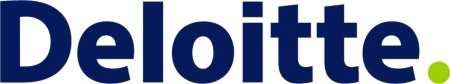 Effekten af de frie geografiske grunddata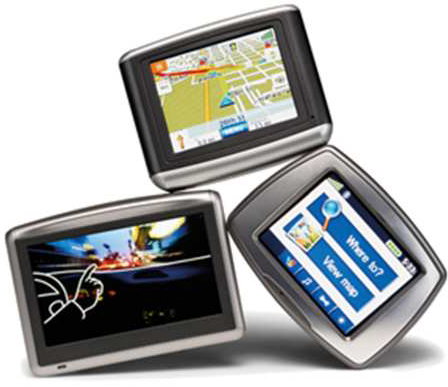 Maj 2014Endelig rapportIndholdsfortegnelsePotentialer og barrierer i den private og den offentlige sektor641.	SammenfatningFra 1. januar 2013 er en række geografiske data, såkaldte geodata, som Geodatastyrelsen (GST) og kommunerne producerer, gjort frit tilgængelige.Det er sket som led i regeringens og KL’s grunddataprogram, hvor også CVR- og selskabsdata er blevet frit tilgængelige. Frisætningen af geodata og selskabsdata sker i forlængelse af, at andre data, bl.a. ejendoms- og adres- sedata, tidligere er blevet frisat og gjort tilgængelig på den offentlige informa- tionsserver. Med grunddataprogrammet om blandt andet geodata er der til- svarende indgået en aftale om vedligeholdelse af data og distributionen af data.Frisætningen af geodata omfatter blandt andet Geodatastyrelsens topografi- ske kort, Danmarks Højdemodel og Matrikelkortet samt det fællesoffentlige geografiske forvaltningsgrundlag, de såkaldte FOT-data, der siden 2006 er udviklet og produceret af Geodatastyrelsen og kommunerne i fællesskab.Frisætningen af offentlige grunddata er en international trend. Med frisætnin- gen er Danmark et af de lande i verden, der er gået længst med at gøre of- fentlige data frit tilgængelige.Frisætningen af geodata vil få størst umiddelbar betydning for borgere og virksomheder, da geodata hidtil har været betalingsbelagt for disse brugere. For offentlige brugere vil frisætningen ikke have så stor betydning, idet bru- gerne i stat, region og kommuner har haft adgang til Geodatastyrelsens geodata via stats-, kommune- og regionsaftalerne. Kommunerne vil endvide- re som før frisætningen bidrage til finansieringen og produktionen af eksem- pelvis FOT-data. For de offentlige brugere er den væsentligste forskel, at de nu frit kan udveksle data med private aktører.Geodata anvendes i dag i stort omfang i den offentlige sektor, og geodata er et arbejdsredskab i mange forvaltningsopgaver, for eksempel i tekniske for- valtninger omkring planlægningsopgaver og opgaver indenfor vej, natur, miljø og klimatilpasning, men også i stigende grad på andre forvaltningsområder, fx på skoleområdet, når skoledistrikter skal fastlægges, og nye institutioner placeres. Geodata er også et essentielt værktøj for beredskab, politi og ved naturbeskyttelsesopgaver. Geodata anvendes endvidere af ledningsejere og andre forsyningsselskaber, der skal anlægge og vedligeholde ledningsnet.For et stort antal private virksomheder, blandt andre rådgivningsvirksomhe- der og landinspektører, er geodata et vigtigt arbejdsredskab, for eksempel i forbindelse med projekterings-, anlægs-, rådgivnings- og kontrolopgaver. En række private virksomheder har således også selv opbygget et marked forforskellige geodata, blandt andet luftfotos. I takt med at offentlige data er gjort tilgængelige er der endvidere opstået virksomheder, der udnytter og forædler data og udvikler nye kommercielle produkter.Forventningen er, at frisætningen af geodata per 1. januar 2013 vil have en positiv effekt på samfundsøkonomien og skabe vækst og en mere effektiv offentlig sektor. Private virksomheder skal ikke længere betale for geodata. Dermed fjernes en væsentlig barriere for at erhverve data. Virksomheder kan herefter frit udveksle data og udvikle nye produkter og løsninger, hvor geoda- ta indgår. Offentlige myndigheder forventes at kunne reducere deres udgifter til at opdatere og vedligeholde egne geodata og it-systemer, og fælles data- sæt kan endvidere fremme samarbejde på tværs af myndigheder. Det bliver endvidere muligt for offentlige myndigheder at udveksle de frie geografiske data med virksomheder og borgere. De frie geodata vil også bidrage til, at der fastsættes fælles datastandarder på andre områder.En businesscase, der ligger til grund for frisætningen af geodata, indikerer, at der er gevinster for både den offentlige og den private sektor. Samlet vurde- res den årlige nettogevinst at være gennemsnitligt omkring 100 mio. kr. årligt frem mod 2020. Den offentlige sektor, inklusive offentlige selskaber, vil have en positiv nettogevinst frem mod 2020 trods indtægtstabet, når Geodatasty- relsen og kommunerne mister indtægterne fra deres hidtidige salg af geoda- ta. Den private sektor forventes i businesscasen frem mod 2020 at få en betydelig gevinst på i alt 822 mio. kr. Allerede i år 1, det vil sige i 2013, er gevinsten ved frisætningen estimeret til 75 mio. kr.Geodatastyrelsen har bedt Deloitte om at udvikle et analysedesign og opgøre værdien af GST’s geografiske data i 2012, det vil sige før frisætningen, og vurdere potentialet i anvendelsen af de frie geografiske data samt barriererne for anvendelsen af dem. Værdisætningen skal omfatte såvel GST’s egne data som de FOT-data, som GST producerer i fællesskab med kommunerne.Opgørelsen af værdien af GST’s geodata skal udgøre en såkaldt førmåling af geodata før frisætningen per 1. januar 2013. Hensigten med førmålingen er at have et referencepunkt og et sammenligningsgrundlag i forhold til en ef- termåling af frisætningen, der skal gennemføres i 2016, hvor det skal vurde- res, om de forventede vækst- og effektiviseringsgevinster ved frisætningen, som frisætningen har været begrundet i, ser ud til at blive realiseret.I sammenhæng med værdisætningen af GST’s geodata i 2012 har Deloitte foretaget en foreløbig vurdering af potentialet i de frie geodata baseret på de foreløbige erfaringer i 2013 samt de barrierer, som offentlige og private bru- gere oplever i forbindelse med udnyttelsen af data. Hermed foreligger en foreløbig vurdering af, hvilke effekter frisætningen afstedkommer.I det følgende sammenfattes først analysedesignet, og derefter præsenteres hovedresultater fra førmålingen i syv punkter.AnalysedesignHensigten med analysedesignet er at anvise en tilgang til at gennemføre en førmåling, hvor det samtidig tilgodeses, at der i 2016 kan foretages en efter- måling, der dokumenterer effekten af frisætningen af geodata, jf. figur 1. Ana- lysedesignet består af en forandringsteori, et metodegrundlag og en datastra- tegi.Forandrings- teorienFigur 1: Analysedesign skal anvise, hvordan før- og eftermåling kan gennemføresAnalysedesignet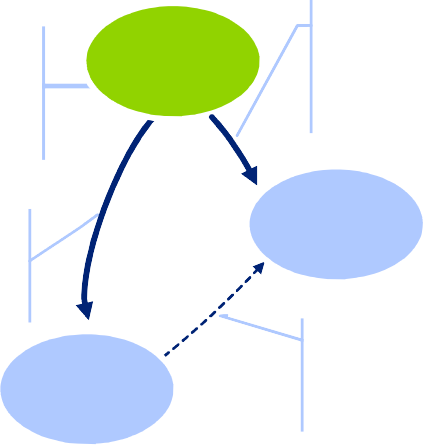 For at sikre, at Deloittes ana- lysedesign kan indfange effekter af frisætningen i 2016, er der udviklet en forandringste- ori som grundlag for designet ogIndhold:Forandringsteoretisk grundlagVærdikæderMetodegrundlagDatastrategiAnalysedesignet skal tilgodese, at der i 2016 kan foretages en efter- måling, der dokumenterer effekterne af frie geodataAnalysedesignEftermålinganvendes som afsæt for førmålingen, særligt fsva. værdi- sætning af geodatai 2012FørmålingResultaterne af eftermålingen skal kunne sammenlignes direkte med førmålingende faktiske målinger. Forandringsteorien er en beskrivelse af den forventede effektkæde, som frisætningen af geodata kan afstedkomme led for led fra udbuddet af geodata til det samfundsmæssige niveau, jf. figur 2. Foran- dringsteorien kan samtidig anvise, hvilke indikatorer der faktisk skal måles på for at eftervise effekten af frisætningen af geodata.Figur 2: Forandringsteorien bag analysedesignet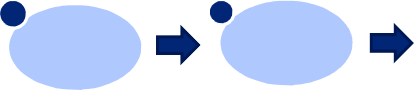 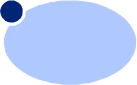 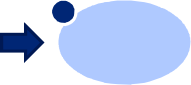 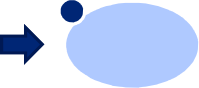 Priser på geodataGeodataservices og produkterKilde: Deloitte.Antal rekvirenterType rekvirenter efter brancheOmfang af down- loadsIntegration af geodata i eksisterende produkter og ydelserIntegration af geodata i eksisterende processerUdvikling af nye produkter og ydelser med geodataOmsætning fra eksisterende og nye produkter og ydelser med geodataEffektivitet i processer og interne arbejdsopgaverService og kommunikationProduktion (BNP)Lavere priser og øget købekraftVelfærdsgevinster (tidsbesparelser, mindre forurening og mere sundhed)Ud fra forandringsteorien er det forventningen, at en ændring i prisen på geodata, der er konsekvensen af frisætningen, vil påvirke efterspørgslen efter geodata. Den større efterspørgsel forventes at føre til, at geodata i høje- re grad anvendes, det vil sige integreres i eksisterende produkter og ydelser eller indgår i nye produkter og ydelser, der udvikles. Endvidere kan det også føre til, at geodata i højere grad anvendes i eksempelvis interne processer ogopgaver. De nye produkter, ydelser og processer kan give anledning til øget omsætning og effektivitet i opgavevaretagelsen. Potentielt kan det også give anledning til bedre service, bedre beslutningsgrundlag og bedre kommunika- tion overfor borgere og virksomheder. For eksempel kan anvendelsen af geodata teoretisk betyde, at beslutninger kan træffes hurtigere, fordi der er et mere komplet datagrundlag til rådighed.På det samfundsmæssige niveau kan det forventes, at frisætning af geodata kan bidrage til øget produktion, lavere priser og øget købekraft. De vel- færdsmæssige gevinster kan for eksempel give sig udslag i tidsbesparelser, bedre miljø og mere sundhed. I rapportens kapitel 2 er det uddybet, hvilke mekanismer der ligger bag de effekter, som geodata afstedkommer led for led i effektkæden.For at styrke og afprøve forandringsteorien har Deloitte undersøgt en række ”værdikæder” for brugen af geodata. Med værdikæderne er det undersøgt, hvordan geodata indgår i forskellige produktionsled hos datagrossister, hos virksomheder, der producerer løsninger, hvor geodata indgår, og hos slut- brugere i forskellige brancher. Hermed er en lang række branchespecifikke indikatorer for effekten og værdien af geodata, såkaldte KPI’er, blevet af- dækket. Der er blandt andet afdækket indikatorer for effekten af geodata indenfor offentlig forvaltning, forsyning, bygge og anlæg, uddannelse og kul- turformidling og en række yderligere brancher som den finansielle sektor og detailhandlen. KPI’erne er sammenholdt med de overordnede, centrale indi- katorer i forandringsteorien for at underbygge, at de centrale indikatorer i forandringsteorien kan indfange effekten på virksomheds- og brancheniveau. En beskrivelse af en række af disse værdikæder og specifikke KPI’er fremgår af rapportens bilag 1. Værdikædekortlægningen har bekræftet, at der er så- vel markedseffekter af geodata som effektiviseringseffekter af geodata. Vær- dikædekortlægningen har også afdækket, at der er visse velfærdsgevinster af geodata, men som vi skal vende tilbage til, har det ikke empirisk været muligt at dokumentere disse effekter.Metode til opgørelse og beregning af værdien af geodataPå baggrund af forandringsteorien og interview er der udviklet en metode, der kan anvendes til at kortlægge, opgøre og beregne værdien af geodata. Metoden er anvendelig til førmålingen af niveauet for værdien af geodata og til eftermålingen i 2016. Det er endvidere anbefalingen, at metoden suppleres med en ADAM-beregning af effekten af frisætningen af geodata i forbindelse med eftermålingen i 2016.Metodegrundlaget for at opgøre værdien af geodata i 2012 fremgår af figur 3. I metoden indgår en kortlægning, en opgørelse og en beregning af effekterne af tre centrale brugergruppers anvendelse og udnyttelse af geodata.Figur 3: Metode til beregning af den samfundsøkonomiske værdi af geodataEffekten gennem private virksomheders forædling af geodata i produkter og ydelser og gennem egen brug af geodataEffekten gennem forsyningsselskabernesegen brug af geodataEffekten gennem offentlige myndigheders og institutioners egen brug af geodataFørste led: Kortlæg- ning og opgørelseMed udgangspunkt i indsamlede data om omsætningen fra GST- relaterede ydelser estimeres den samlede markedsstørrelse som et udtryk for markedseffekten af GST’s geodata.GST’sgeodata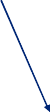 Effektiviseringsgevinsterne estimeres på baggrund af de omkostnings- besparelser, som de private virksomheder opnår som følge af anvendelsen af geodata til eget brug i arbejdsprocesser og varetagelsen af interne opgaver.GST’sgeodata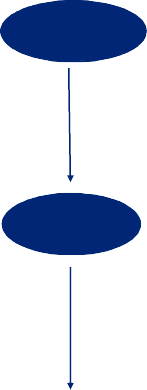 Effektiviseringsgevinsterne estimeres på baggrund af de omkostnings- besparelser, som forsyningsselskaber opnår som følge af anvendelsen af geodata til eget brug i arbejdsprocesser og varetagelsen af interne opgaver.Produktionseffekten i den offentlige sektor estimeres med udgangspunkt i det antal fuldtids- medarbejdere, der er kritisk afhængige af GST’s data og geoløsninger.GST’sgeodata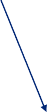 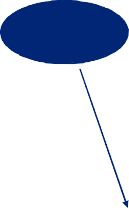 Effektiviseringsgevinsterne estimeres på baggrund af de omkostnings- reduktioner, som offentlige myndigheder opnår som følge anvendelsen af geodata til eget brug i arbejdsprocesser og interne opgaver.Effektiviseringseffekt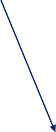 EffektiviseringseffektProduktionseffektEffektiviseringseffektAndet led: Effekt- beregningProduktionseffekten opgjort som værditilvækst beregnes ud fra markedseffekten, idet omsætning er forudsat lig med produktionsværdien. Herfra kan produktions- effekten opgjort som bruttoværditilvækst beregnes ud fra forholdet mellem produktionsværdi og bruttoværditilvækst i nationalregnskabet.Produktions- effekt (værditilvækst)Effektiviseringseffekten er et udtryk for en produktivitetseffekt og antages at give grundlag for lavere priser og dermed  højere indkomster og mere produktion i samfundet. Effektivitetseffekten er derfor lig med en produktionseffekt.Effektiviseringseffekten er et udtryk for en produktivitets-effekt og antages at give grundlag for lavere priser og dermed højere indkomster og produktion i samfundet.Effektivitetseffekten er derfor lig med en produktionseffekt.Produktions- effekten opgjort som værditilvækst beregnes ud fra den gennemsnitlige værditilvækst per medarbejder.Produktions- effekt (værditilvækst)Effektivitetseffekten giver enten grundlag for anden offentlig produktion eller øget privatforbrug og antages derfor lig en produktionseffekt.Kilde: Deloitte.I det første led, jf. figuren, kortlægges og opgøres, hvor meget geodata bety- der for private virksomheders omsætning og for effektiviseringsgevinster hos private virksomheder, forsyningsselskaber og offentlige brugere. Omsætnin- gen, som private virksomheder skaber med produkter og ydelser, hvor der indgår geodata, er et udtryk for størrelsen af markedet, som geodata bidrager til at skabe. Omsætningen er derfor betegnet en markedseffekt. Desuden opgøres produktionen, der foregår i den offentlige sektor med brug af geoda- ta. Her anvendes antal medarbejdere, der er kritisk afhængige af geodata i deres arbejdsfunktioner, som indikator for produktionsomfang, idet vi ikke har en markedspris eller omsætning for de offentlige brugeres ydelser, der base- res på geodata. Beregningen af disse førsteledseffekter hos de centrale bru- gergrupper foretages således på forskellige måder.I det andet led, jf. figuren, foretages opregningen til en samfundsmæssig produktionseffekt af geodata, der kan udtrykkes ved bruttoværditilvækst. Størrelsen af omsætningen eller markedseffekten kan omregnes til en sam- fundsmæssig produktionseffekt, opgjort i bruttoværditilvækst.Effektiviseringseffekten hos de tre brugergrupper kan ligeledes omregnes til en samfundsmæssig produktionseffekt. Hvad angår private virksomheder og forsyningsselskaberne, forudsættes det, at en gevinst er det samme som en besparelse, der vil betyde lave priser og dermed højere indkomster, der om- sætter sig i øget efterspørgsel og dermed højere produktion. Effektivitetsef- fekten hos private virksomheder og forsyningsselskaber antages derfor at være lig en produktionseffekt. Effektiviseringsgevinsten hos offentlige myn- digheder forudsættes at give anledning til enten lavere skat (og dermed høje- re indkomster og større produktion) eller andet offentligt forbrug og dermed samfundsmæssig produktion.Produktionseffekten af geodata i offentlige myndigheder kan ligeledes om- regnes til en samfundsmæssig produktionseffekt ud fra den gennemsnitlige værditilvækst per medarbejder.Samlet opnås gennem de forskellige mekanismer, der er beskrevet her, en estimation af den samfundsmæssige produktionseffekt af geodata opgjort i bruttoværditilvækst. Denne produktionseffekt er et element i den samfunds- økonomiske værdi af geodata.Ud fra forandringsteorien har der som nævnt også været forventninger om velfærdsgevinster af geodata. Velfærdsgevinsterne udgør et andet element i den samfundsøkonomiske værdi af geodata. Velfærdsgevinster kan for ek- sempel dreje sig om tidsbesparelser og bedre miljø og mere sundhed for private borgere. Analysen af værdikæder har bekræftet, at der potentielt er visse velfærdsmæssige effekter af geodata. Den efterfølgende empiriske dataindsamling har imidlertid ikke gjort det muligt at dokumentere velfærds- gevinsterne, fordi respondenterne har haft vanskeligt ved at vurdere den mulige størrelse af sådanne gevinster.I forbindelse med eftermålingen er det som nævnt Deloittes anbefaling, at der gennemføres en makroøkonomisk modelberegning for eksempel med brug af ADAM-modellen med henblik på at beregne effekten af frisætningen af geodata. Det giver mening at anvende en formaliseret modelberegning i 2016, da frisætningen kan betragtes som en ændring i økonomien, et stød, der jævnfør forandringsteorien vil have en række afledte samfundsøkonomi- ske effekter. Det er ikke tilfældet ved førmålingen for 2012, hvor værdisæt- ningen har fokus på at opgøre niveauet for værdien af geodata og ikke en effekt af frisætningen af geodata. Eftermålingen i 2016 vil således belyse de umiddelbare virkninger af frisætningen i form af øget omsætning, samt effek- tivitets- og priseffekter for slutbrugerne, der kan indgå som input i en samlet modelberegning.DatastrategiAnalysedesignet udmøntes endvidere gennem en konkret datastrategi. Data- strategien er valget af og tilgangen til at indsamle empiri til brug for beregnin- gen med den beskrevne metode. Foruden værdikædeanalyserne har Deloitte betjent sig af to kilder til data. Den ene kilde er datatrafik, det vil sige bruger- nes træk på GST’s datatjenester. Den anden kilde er spørgeskemaundersø- gelser, der er anvendt til at indsamle data om de primære brugergruppers brug af geodata og betydningen af geodata. En række af de metodiske over- vejelser ved den anvendte datastrategi er beskrevet i rapportens kapitel 2.Hovedresultater fra førmålingenDen samfundsmæssige værdi af GST’s geodata anslås til 1,6 mia. kr. i 2012.Både i den offentlige og i den private sektor er der en produktionseffekt af GST’s geodata. At der er en produktionseffekt af geodata betyder, at der foregår en produktion, der er baseret på og kritisk afhængig af geodata. GST’s geodata bidrager også til øget effektivitet i arbejdsprocesser og opga- veløsningen i den private sektor, forsyningssektoren og den offentlige sektor, hvor geodata anvendes. Denne effektiviseringseffekt giver anledning til en besparelse, der betyder højere realindkomst og bedre konkurrenceevne og dermed større produktion andre steder. Denne afledte produktion er også foranlediget af geodata. Samlet udgør værdien af produktionen foranlediget af geodata samt bidraget til effektivitet fra geodata en samlet samfundsøko- nomisk værdi af geodata i 2012.På baggrund af data fra spørgeskemaundersøgelserne har Deloitte beregnet den samfundsøkonomiske værdi af GST’s geodata til at udgøre cirka 1,6 mia. kr. i 2012. Produktionseffekten af GST’s data opgjort som værditilvækst ud- gør cirka 1,4 mia. kr., mens effektivitetseffekten er beregnet til at udgøre cirka 190 mio. kr. Effektiviseringseffekten uddybes nedenfor under punkt 3. Stør- stedelen af den estimerede produktionsværdi baseret på GST’s geodata på 1,4 mia. kr. skabes i den offentlige sektor, jf. tabel 1.Den estimerede produktionseffekt og især effektiviseringseffekten skønnes at ligge i den lave ende.Estimationerne er dog behæftet med en vis usikkerhed, fordi brugere af geodata har haft vanskeligt ved at skønne betydningen af geodata. Især estimationerne af effektiviseringseffekten hos offentlige brugere er behæftet med en vis usikkerhed, da den er baseret på relativt få besvarelser i den gennemførte spørgeskemaundersøgelse.Udover den samfundsøkonomiske værdi, der kan opgøres med en produkti- onsværdi i samfundsøkonomien, medfører geodatabaserede løsninger ogsåvelfærdsgevinster, der ikke omsættes på et marked. Velfærdsgevinsterne kan være tidsbesparelser for private borgere og forbedret miljø eller mere sundhed. Ud fra spørgeskemaundersøgeler og interview, som Deloitte har gennemført, er der indikationer på, at der er visse velfærdsgevinster, for ek- sempel på grund af hurtigere sagsbehandling, reducerede søgeomkostninger og bedre ressourceudnyttelse. Besvarelserne tyder dog også på, at gevin- sterne er mere begrænsede. Generelt har respondenterne svært ved at kvantificere disse effekter, og som konsekvens heraf er der ikke noget solidt empirisk grundlag for at opgøre velfærdsgevinsterne af geodata. Det er dog ikke ensbetydende med, at der ikke er velfærdsgevinster af GST’s geodata, men de er – i hvert fald indtil videre – formentlig ret små.Markedseffekten af GST’s geodata er estimeret til knap 240 mio. kr. i 2012.Den beregnede private markedsstørrelse af GST’s geodata, som vi betegner som markedseffekten, jf. analysedesignet, er estimeret til 237 mio. kr. i 2012. Det er størrelsen af den omsætning, der kan tilskrives GST’s data i de pro- dukter og ydelser, hvor GST’s geodata indgår. Det er endvidere beregnet, at der i tilknytning hertil er privat beskæftigelse på anslået 840 årsværk, jf. tabel 2.Tabel 2: Markeds- og beskæftigelseseffekt af GST’s geodata 2012GST har formentlig kun en mindre andel af det samlede geodatamarked. Det er dog ikke muligt at estimere det samlede markeds størrelse, da det vil for- udsætte viden om den omsætning, som leverandører af andre geodata- produkter skaber. Spørgeskemaundersøgelserne, der er gennemført med deltagelse af private og offentlige brugere af GST’s data, indikerer, at bru- gerne i høj grad anvender andre geodataleverandører. Der er for eksempel private producenter og leverandører af forskellige geodata, fx luftfotos. En del af dette marked er antagelig blevet – eller vil blive – reduceret efter frisætnin- gen. Endvidere er der en række private udbydere af geodata, fx Google, Microsoft, OpenStreetMap, TomTom og Garmin, der benyttes af private virk- somheder i kommercielt øjemed. Endelig er kommuner og enkelte statslige institutioner producenter af egne kort, som de anvender selv og sælger til private, der anvender dem i kommercielt øjemed. I nogle tilfælde er der tale om afledte produkter, hvor FOT eller Geodatastyrelsens skærmkort bruges.Det er sandsynligt, at markedseffekten af GST’s data vil blive forøget med frisættelsen, fordi frisættelsen vil ændre markedssituationen. Produkter, der ikke er baseret på de frie grunddata, vil blive udsat for en øget konkurrence, hvis der skal betales royalty for anvendte data.Anvendelse af geodata rummer effektiviseringseffekter på i alt 190 mio. kr.Der er en effektiviseringseffekt forbundet med anvendelsen af GST’s geoda- ta. Det gælder både i private virksomheder, i forsyningsselskaber og hos offentlige myndigheder. Effektiviseringseffekten i 2012 er samlet estimeret til 190 mio. kr. med den største gevinst i forsyningsselskaberne, jf. tabel 3.Tabel 3: Effektiviseringseffekt af GST’s geodata, 2012Private virksomheder	40Forsyningsselskaber	100Offentlige brugere (statslige, regionale og kommu-nale myndigheder og institutioner)	50Total	190Kilde: Deloitte.Effektiviseringseffekten er et udtryk for de omkostningsbesparelser, som private virksomheder, forsyningsselskaber og offentlige enheder opnår som følge af brugen af geodata i deres interne processer og arbejdsopgaver. Un- dersøgelsen viser, at geodata kan bidrage til en mere effektiv drift, og der er potentiale for at høste besparelser ved at anvende geodata, for eksempel i forbindelse med ruteplanlægning af kørselsopgaver (madudbringning og ældrepleje), tilsyns- og kontrolopgaver, vejvedligehold mv. Muligheden for på stedet at registrere og geografisk stedbinde opgaver digitalt og integrere disse oplysninger i arbejdsflowsystemer giver grundlag for en mere effektiv arbejdstilrettelæggelse i forvaltningerne. Effektiviseringen ved hjælp af geodata er dermed et vigtigt element i den samlede digitalisering af forvalt- ningsopgaver.Offentlige respondenter af spørgeskemaundersøgelsen vurderer gennem- snitligt GST’s geodata som betydningsfulde i forhold til effektivisering af in- terne forvaltningsprocesser. Når det drejer sig om at tilvejebringe et grundlag at forvalte på, træffe beslutninger på og etablere effektive sagsgange på, angives GST’s data at have betydning. I figur 4 nedenfor er det illustreret, hvordan offentlige brugere gennemsnitligt vurderer betydningen af GST’s geodata i forhold til en række interne processer på en skala fra -1 til +1.GST’s geodata vurderes gennemsnitligt at have tæt på stor betydning for de fleste interne processer, især omkring beslutningsgrundlag, administrations- grundlag, sikkerhed i afgørelser og visualiseringer.Figur 4: Vægtet betydning af GST’s geodata for at sikre bedre interne processer i de offentlige myndigheder i 20121,00,50,0-0,5-1,0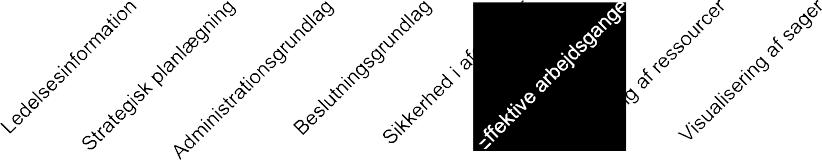 Kilde: Spørgeskemaundersøgelse blandt offentlige brugere. N: 44-53.Note: Den vægtede betydning af GST’s geodata for de interne processer er beregnet ved at tildele hver besvarelse en numerisk værdi og beregne gennemsnittet for besvarelserne. Følgen- de numeriske værdier er anvendt: Ingen betydning: -1, Mindre betydning: -0,5, Nogen betydning: 0, Stor betydning: 0,5 og Meget stor betydning: 1.Markedet for geodata er historisk drevet af traditionelle anvendelsesområder, men nye markeder på andre for- valtningsområder og i andre brancher er under modning.Markedet for geodata er i høj grad drevet af behovet for at tilvejebringe et forvaltningsgrundlag indenfor teknik og miljø (fx planlægning, vej og park, naturforvaltning og klimatilpasning), indenfor anlæg og projektering og inden- for forsyningsvirksomhed. Der er betydelige aktiviteter i eksempelvis rådgi- vervirksomheder, der understøtter disse områder. I kommunerne er det også på disse områder, at kommunernes egne geodata- og GIS-kompetencer typisk er forankret. Men det er samtidig tydeligt, at der sker en udbredelse af brugen af geodata til andre forvaltningsområder i den offentlige sektor og nye brancher i den private sektor. Det er en udvikling, der har været i gang i en årrække. I den offentlige administration sker udbredelsen kun langsomt, og der er endnu ikke en voldsom spredning blandt kommunerne, men frisætnin- gen kan være med til at accelerere udviklingen, fordi deling af data giver mulighed for at samarbejde med tredjeparter og videndele på tværs af kom- muner.For eksempel anvendes geodata indenfor skole-, sundheds-, social- og kul- turområdet. Institutionsbyggeri og skoledistrikter planlægges ved hjælp af geodata, satsningsområder i den kommunale tandpleje indkredses ved hjælp af geodata, kulturarvsinstitutioner muliggør, at fritidsarkæologer kan indberet- te fund og foretage registreringer ved hjælp af frie geodata.I den private sektor er udbredelsen af brugen af geodata i andre end de tradi- tionelle brancher på vej, og der er et marked for geodata under udvikling, derer innovationspræget. Det gælder for eksempel detailhandlen og den finan- sielle sektor (bank, forsikring og finansiering). I disse brancher efterspørges løsninger for eksempel til at modellere kundeopland i forbindelse med be- slutninger om at placere butikker og filialer, til at vurdere risici ved forsikring af boliger i områder, der har risiko for oversvømmelser, til at gennemføre målrettede marketingkampagner, til at lave profiler af kundegrupper osv. Her indgår geodata i sammenhæng med en række andre data, fx socioøkonomi- ske data, som et redskab til at tilvejebringe et beslutningsgrundlag for virk- somhederne.Samlet vurderes disse markeder som små på nuværende tidspunkt, men det er blandt andet her, at nye markedsspillere har fået fodfæste.Mulighederne i geodata vurderes som store både i den private og i den offentlige sektor, men foreløbig har markedet dog reageret afventende på frisætningen, og vækstpotentialet frem mod 2015 vurderes af markedsak- tørerne foreløbig som beskedent.Deloittes undersøgelse dokumenterer, at der både i den private sektor, i for- syningsvirksomheder og i den offentlige sektor vurderes at være betydelige muligheder i at udnytte geodata, og at frisætningen kan udgøre et positivt bidrag.40 procent af de offentlige brugere angiver, at GST’s data vil få betydning for effektiviteten i opgaveløsningen på 4-5 års sigt. 80 procent angiver, at der er besparelsesmuligheder ved at anvende geodata. Disse besvarelser skal ses i lyset af, at der generelt anses at være store muligheder i at udnytte geodata og digitalisere forvaltningsprocesser mere, end tilfældet er i dag.Respondenterne har noteret sig, at nogle virksomheder med produkter, der har konkurrereret med de frisatte geodata, har fået reduceret deres marked. Men den foreløbige effekt af frisætningen af geodata på markedet vurderes i øvrigt som beskedent, og markedsaktørerne forventer en beskeden vækst frem mod 2015.Markedsaktørerne har stort fokus på frisætningen og vurderer løbende på, hvilke nye muligheder der måtte vise sig, men der er foreløbig en vis tilbage- holdenhed i markedet, og det konstateres, at der ikke endnu er sket den sto- re ændring i efterspørgslen fra offentlig side. De større markedsaktører ser foreløbig udviklingen an. De har noteret sig, at der er nye, mindre spillere, der forsøger at udvikle et innovationspræget marked og få andel i blandt andet et kommunalt marked.Enkelte datagrossister angiver også usikkerhed i forhold til indholdet i en kommende datafordeler og dermed i forhold til, hvor langt det offentlige vil gå ind på markedet for distributionen af data. Det kan bidrage til, at der på nu- værende tidspunkt er mindre vilje til at tage en risiko ved at investere i nye produkter, hvis et kommende offentligt initiativ vil ændre markedsmuligheder-ne. Nogle angiver det som en barriere for at udvikle potentialet i geodata, jf. punkt 7 nedenfor.De offentlige aktører er delte i vurderingen af, om frisætningen umiddelbart vil gøre nogen forskel. Mange offentlige aktører hæfter sig ved, at frisætningen ikke ændrer grundlæggende på de offentlige myndigheders adgang til geoda- ta, selvom det anerkendes, at frisætningen forbedrer samarbejdsmuligheder med tredjeparter og med andre myndigheder. Et ret entydigt resultat af un- dersøgelsen er, at det offentlige ikke forventer at øge indkøbet af georelate- rede løsninger, hvilket også kan medvirke til at forklare en vis træghed i mar- kedet.En beregning af vækstpotentialet, der tager udgangspunkt i virksomhedernes egne vækstskøn, afspejler den afventende holdning, som mange har givet udtryk for. Beregningen af vækstpotentialet viser, at markedet forventes at vokse med 5,5 procent frem til 2015 i forhold til markedets størrelse i 2012.Det må betegnes som et beskedent vækstpotentiale, der også ligger lavere end potentialemålinger i andre lande. Det beregnede vækstpotentiale tager dog ikke højde for, at der kan komme nye aktører i markedet med nye pro- dukter og løsninger, der kan udvide markedet.Der er således tale om et skisma mellem på den ene side potentialet, som både private og offentlige aktører ser i geodata, og specifikt frisætningen og på den anden side de konkrete vækstskøn frem mod 2015. Skismaet må bero på, at der endnu er stor usikkerhed knyttet til, hvor store nye markeder der kan udvikles, og hvor kraftig en konkurrence som nye og mindre mar- kedsaktører kan skabe i det eksisterende marked. Foreløbig har udviklingen i markedet i 2013 ikke givet et klart svar, som mere optimistiske skøn kan baseres på.De centrale drivkræfter for, hvor stor betydning frisæt- ningen vil få på markedet, er innovation og konkurrence i markedet.Analysen tyder på, at frisætningen – trods en mindre effekt i markedet på nuværende tidspunkt – har sat et kraftigt skub i innovationsaktiviteterne i de eksisterende virksomheder i markedet og ført til dannelsen af nye virksom- heder og forretningsenheder. Det kan skærpe konkurrencen på markedet. De frie geodata er gået fra at være et element, der ikke i sig selv var drivende for innovation, men en omkostningsfaktor, til at være en egentlig faktor, der dri- ver udviklingen af nye produkter og ydelser. Der skabes således grundlag for mere vækst og produktivitet, selvom effekten endnu kun har materialiseret sig i meget begrænset omfang.35 procent af virksomhederne angiver, at de har videreudviklet på eksiste- rende produkter og ydelser. 15 procent har udviklet nye produkter og lanceret dem på markedet i 2013, og 15 procent har udviklet produkter, der ventes på markedet indenfor kortere tid. Desuden angiver 25 procent, at de har ændret eller udviklet interne processer og arbejdsgange, fordi geodata nu kan blive en del af forretningsgrundlaget, for eksempel i alle forsyningsvirksomhederlandet over. Der er endelig eksempler på, at nye virksomheder er etableret, eller at eksisterende virksomheder har etableret nye forretningsområder, hvor de nye markedsmuligheder, der skyldes frisætningen, kan opdyrkes.Det er således indikationer på en tilsyneladende ganske omfattende innova- tionsaktivitet. Det bekræftes af en række dybdeinterview. Endvidere vurderer 40 procent af virksomhederne, at de oplever et prispres eller allerede har sænket priserne på produkter og ydelser enten direkte som følge af frisæt- ningen af geodata eller indirekte som følge af frisætningen, da frisætningen har skabt øget konkurrence blandt udbydere af løsninger.Noget tyder imidlertid på, at de store markedsområder, der domineres af de store markedsspillere indenfor teknik, miljø, anlæg og projektering, endnu ikke er udfordret. Det skyldes primært, at et meget væsentligt marked for de store markedsspillere – det offentlige – ikke er ændret som følge af frisætnin- gen. Deres kunder, fx de kommunale forvaltninger, har samme adgang til geodata som tidligere.Det afgørende i forhold til markedsudviklingen vil være, om nye aktører kan udfordre det traditionelle marked og om der vil komme produkter og løsninger på markedet der kan udbrede brugen af geodata på nye forvaltningsområder eller i nye brancher. Her kan de offentlige myndigheders forbedrede mulig- heder for at samarbejde med tredjeparter bidrage til at skabe grundlag for mere innovation og give bedre muligheder for at nye markedsaktører kan komme på banen som mulige leverandører i konkurrence med de traditionel- le leverandører til de offentlige brugere.Relativt få barrierer i forhold til udnyttelse af geodata, og de kan adresseres primært af Geodatastyrelsen. Andre barrierer eksisterer for realiseringen af potentialet i det offentlige.Der er afdækket en række barrierer for udnyttelsen af geodata. Nogle har at gøre med distributionen af data hos GST, andre med forudsætningerne for at udnytte geodata hos brugerne selv. Endvidere har nogle respondenter angi- vet usikkerheden om markedsudviklingen som følge af, at det endnu er uaf- klaret, hvor langt det offentlige vil gå med den annoncerede datafordeler.Endelig er der peget på, at den manglende frisætning af andre data kan hin- dre en udnyttelse af geodata.Barrierer i forbindelse med distributionen af dataBlandt virksomheder, forsyningsselskaber og offentlige brugere er der en udbredt opfattelse af manglende systemstabilitet hos GST som en barriere for optimal brug af geodata. 30 procent af de private virksomheder og 50 procent af forsyningsselskaberne angiver dette som en barriere. Her er i per- sonlige interview især peget på, at oppetiden har været oplevet som et pro- blem. Blandt virksomheder og forsyningsselskaber opleves også manglende brugervenlighed som en barriere. Dette er barrierer, der kan adresseres af GST.Der er også angivet andre barrierer for brugerne, der har at gøre med distri- butionen af data. Nogle private virksomheder nævner således, at de mangler adgang til oplysninger om dateringer af opmålinger, flyfotograferinger og dataredigeringer samt årstal/udgave på skannede historiske kort. Det er be- mærket, at problemet er voksende med datamængden. Det nævnes også, at visse data fra GST’s side er utilstrækkeligt dokumenterede, så anvendelsen af dem ikke er så enkel, som den kunne være. En virksomhed peger for ek- sempel på, at manglende beskrivelse af begrebsmodeller (tabeller og relatio- ner) og nøgler, der kan bruges på tværs, gør det omstændeligt, fejlbehæftet og tidskrævende at kombinere data fra de offentlige myndigheder.Barrierer hos brugerneNogle enkelte virksomheder peger på, at manglende erfaring og kompetence hos dem selv i en overgangsfase efter frisætningen kan udgøre en barriere. Brugen af frie geodata er i sin tidlige begyndelse, og nogle mangler umiddel- bart de rigtige kompetencer til at kunne administrere de nye typer data, de har til rådighed. Der kan således være en vis kompetencekløft i specielt nog- le mindre virksomheder, der rækker udover en eventuelt manglende bruger- venlighed i Kortforsyningen. Det vurderes dog ikke at være en barriere, der gælder i mange virksomheder, der udnytter geodata.De offentlige brugere peger på, at der er kompetencemæssige barrierer for at udnytte potentialet i geodata. 75 procent af respondenterne angiver i spørge- skemaundersøgelsen med de offentlige brugere, at utilstrækkelige kompe- tencer i forhold til at anvende geodata på andre forvaltningsområder end de typiske brugerområder er en barriere for optimal udnyttelse af frie geodata.Barrierer som følge af markedsusikkerhedI interview er der peget på, at der er en vis tilbageholdenhed med at lægge for meget af forretningen an på de nye data, da der med initiativer som den kommende datafordeler er usikkerhed om, hvor langt det offentliges rolle vil strække sig. For visse virksomheder er der tale om en gråzone, hvor man ikke har lyst til at udvikle visse løsninger af frygt for, at det offentlige i nær fremtid vil hive forretningsgrundlaget væk ved selv at tilbyde en lignende service. Det er afgørende for nogle virksomheder, at de på forhånd kender rammerne for henholdsvis dem selv og GST, ellers er det for risikofyldt at lægge en reel strategi for området. Barrieren omtales generelt som en form for risikoaversion, der gør, at de fleste virksomheder dels afventer hinanden, dels afventer kommende tiltag i forbindelse med grunddataprogrammet. Nog- le virksomheder taler i interview og i kommentarer i spørgeskemaundersø- gelsen om, at datafordeleren vil blive en flaskehals. For nogle virksomheder er der altså ikke tale om tekniske barrierer, der holder dem tilbage, men der efterspørges i stedet en tydeligere kommunikation om, hvilke produkter og ydelser der vil blive en del af grunddataprogrammet på både kort og lang sigt.Barrierer fra manglende frisætning af andre data og harmoniseringDer peges således på, at muligheden for at opnå positive effekter af frisæt- ningen for det første vil afhænge af, at flere data omfattes af frisætningen, og for det andet, at dataharmoniseringen føres igennem, så der er færre områ- der, hvor eksempelvis kommunerne vedligeholder egne kort.En del virksomheder og offentlige myndigheder har fokus på, at nogle grund- data fortsat ikke er frit tilgængelige, og at det begrænser udnyttelsen af geodata. Et flertal af de offentlige brugere angiver manglende frisætning af andre offentlige data og manglende systemløsninger som en barriere for at udnytte geodata fuldt ud. Her er der i interview især fremhævet den mang- lende frie adgang til socioøkonomiske data fra Danmarks Statistik og til sundhedsdata.Det er endvidere oplevet som en barriere for potentialet i udnyttelsen af geodata, at der ikke sikres en harmonisering af datagrundlaget. Der peges på et stærkt behov for at udbygge antallet af fælles temaer i kortene, så der etableres fælles databærende objekter, for eksempel omkring vandløb, veje og bygninger. Her fremhæves det i interview, at der stadig er et stykke at gå, før der er et fælles forvaltningsgrundlag mellem kommunerne.LæsevejledningI kapitel 2 beskrives Deloittes analysestrategi og metoden, der er udviklet til at værdisætte geodata.I kapitel 3 beregnes markeds- og effektiviseringseffekterne.I kapitel 4 beregnes den samfundsøkonomiske værdi af geodata.I kapitel 5 rettes fokus mod de fremadrettede potentialer i geodata efter frisætningen og de mulige barrierer, der kan hindre, at potentialer realiseres.2.	Definitioner, analysestrategi og metodeGeografisk information – eller geodata – anvendes i dag i mange sammen- hænge og i et stigende omfang i både den offentlige og den private sektor.Brugen af geodata spænder fra simple illustrationsopgaver over brug af geodata i komplekse arbejdsprocesser til anvendelse i analyse- og planlæg- ningsopgaver. Geodata anvendes for eksempel som illustrationer og bag- grundskort, når kommuner skal vise områder i kommunen, der er underlagt en bestemt lokalplan. Geodata anvendes som et redskab for bygherrer, råd- givere og landmålere i projekteringen og anlæg af nye veje og andre fysiske anlæg. Geodata anvendes som indberetningsgrundlag, når landbrugskonsu- lenter på vegne af landmænd skal søge digitalt om hektarstøtte. Geodata indgår også som en integreret del af registreringsgrundlaget i kommunale forvaltninger og hos forsyningsselskaber, når medarbejdere skal registrere og planlægge vedligeholdelsesopgaver indenfor eksempelvis vej og park eller udarbejde klimaplaner. Geodata indgår i større analyse- og planlæg- ningsopgaver, når for eksempel skoledistrikter og nye skoler og daginstitutio- ner skal placeres. Geodata anvendes som grundlag for at identificere kunde- opland for nye butikker, der skal placeres. Geodata anvendes også af virk- somheder i den finansielle sektor til at tegne kundeprofiler og vurdere risici ved at låne eller forsikre bestemte kunder. Geodata anvendes også som led i it-baserede værktøjer med dynamisk 3D-simulering i undervisnings- og gen- optræningsøjemed.I denne undersøgelse sætter Deloitte fokus på de geodata, som Geodatasty- relsen og kommunerne producerer, og som stilles til rådighed af Geodatasty- relsen og er frisat som led i regeringens og KL’s grunddataprogram. De dre- jer sig primært om de topografiske kort, Matrikelkortet, Danmarks Højdemo- del og FOT. Det vil sige, at undersøgelsen ikke omfatter søkort eller de geodata, der fremstilles og stilles til rådighed eller sælges af andre offentlige aktører eller private leverandører som for eksempel COWI, Google, Microsoft og OpenStreetMap.Ambitionen i denne undersøgelse er at opgøre den samfundsøkonomiske værdi af geodata, der per 1. januar 2013 er frisat og distribueres af GST, men som inden da var betalingspålagt.Med samfundsmæssig økonomisk værdi forstås betydningen for samfundet af geodata i form af bidraget til samfundsmæssig aktivitet eller produktion (BNP), som dermed bidrager til velstandsniveauet i Danmark. Den sam- fundsøkonomiske værdi genereres for eksempel af, at øget innovation kan bidrage til nye løsninger og højere produktivitet, eller af at større konkurrence kan reducere priserne og derigennem øge realindkomst og/eller konkurren- ceevne. Et yderligere element, der skal indgå i værdisætningen, er de vel- færdsøkonomiske effekter, som anvendelsen af løsninger eller serviceydel- ser, der involverer geodata, giver slutbrugeren. Her tænkes på effekter, der relaterer sig til forbedret miljø, mere sundhed, tidsbesparelser mv. for borge- re.I dette kapitel beskrives indledningsvis, hvad der i denne undersøgelse er defineret som geodata. Dernæst beskrives det udviklede analysedesign, herunder forandringsteori, metode og datastrategi, der er anvendt til at ind- samle data til brug for dokumentationen og for beregningerne af den sam- fundsøkonomiske værdi af geodata i 2012. Kapitlet afrundes med en redegø- relse for de metodiske usikkerhedsmomenter ved den valgte analysestrategi.Definition og afgrænsning af geodataI sin bredeste definition er geodata geografisk information om geografiske objekter, der er digitalt tilgængelig, og som kan overføres til kort, når data skal vises eller fortolkes. Typisk anvendes GIS som et softwareværktøj til at producere kort, vise elementer på kort og analysere den geografiske informa- tion på kort.I princippet kan mange forskellige slags data have en geografisk henvisning i sig, fx CVR- og ejendomsdata. I denne undersøgelse anvendes betegnelsen i første række om de forskellige typer geodata, der er frisat per 1. januar 2013 og formidles af Geodatastyrelsen.Konkret drejer det sig om de grundlæggende landkortdata, inklusive FOT- data, aktuelle topografiske kort, højdemodellen, matrikelkortet og historiske topografiske kort. I tabel 4 er gengivet en nærmere beskrivelse af de enkelte korttyper.Tabel 4: Overblik over udvalgte frigivne geodata omfattet af undersø- gelsenGrundlæggende landkortdata, inklusiv FOT-data og FOT ortofotoDe grundlæggende landkortdata kan anvendes selv- stændigt til bl.a. analyseformål, men danner også grund- lag for produktionen af de topografiske kort. FOT-data ajourføres på baggrund af flyfotos optaget med 1-3 års mellemrum.Aktuelle topografiske kort	Disse kort indeholder en forenklet gengivelse af land-skabet med byer, veje, vandløb, skove, stier og terræn- kurver. Findes i forskellige målestoksforhold fra meget detaljerede kort velegnet til sammenstilling med andet data til oversigtskort.Danmarks Topografiske kort- værk (DTK)Kortværket er en serie af rasterkort velegnet som bag- grundkort og i forskellige målestoksforhold. Serien indeholder også kort velegnet til skærmvisning.Stednavne	Register med stednavne- og stamoplysninger. Indehol- dende navne på geografiske lokaliteter samt visse loka- liteters anvendelse f.eks. skole, campingplads mv.Landinddelinger	Er et datasæt der indeholder administrative inddelinger (kommune-, regions-, sogne-, retskreds-, politikreds-, postnummer-, opstillingskredsgrænser).Danmarks Højdemodel	Består af i alt seks datasæt, der afspejler højdeforholde-ne i landskabet i forhold til havniveau. Højdeangivelser er registreret i et ensartet net. Et af datasættene er en digital terrænmodel.Matrikelkort	Et datasæt der viser ejendomsforholdene, med ejen- domsgrænser (skel) og er grundlaget for ejendomsregi- 		streringen i Danmark.	 Kilde: Geodatastyrelsen, De frie geografiske data, 2013.Der findes andre typer geodata, der produceres af offentlige og private aktø- rer, men som ikke indgår i værdisætningen. Der er for det første geodata, som andre statslige enheder producerer og anvender til specifikke formål.Det er blandt andet NaturErhvervstyrelsen, der udarbejder såkaldte mark- blokkort, der produceres ved hjælp af luftfoto. Disse kort anvendes til admini- stration af og sagsbehandling i forbindelse med landbrugsstøtteordninger.Der er for det andet også kommunale kort. Mange kommuner har selv produ- ceret eller fået produceret tematiske kort, der kan være afledt af de geografi- ske grunddata og anvendes til særlige formål, fx naturforvaltning, klimaplan- lægning og andre kommunale opgaver.For det tredje er der privat producerede geodata. Der er geodataproducenter, fx COWI, der producerer og sælger luftfoto og andre geoprodukter eller bre- dere anvendte produkter som for eksempel Googles kortprodukter, Micro- softs Bing samt OpenStreetMap.AnalysedesignHensigten med at udvikle et analysedesign er at anvise en tilgang til at gen- nemføre en førmåling, hvor det samtidig tilgodeses, at der i 2016 kan foreta-ges en eftermå- ling, der doku- menterer effek-Figur 5: Analysedesign skal anvise, hvordan før- og eftermåling kan gennemføresAnalysedesignet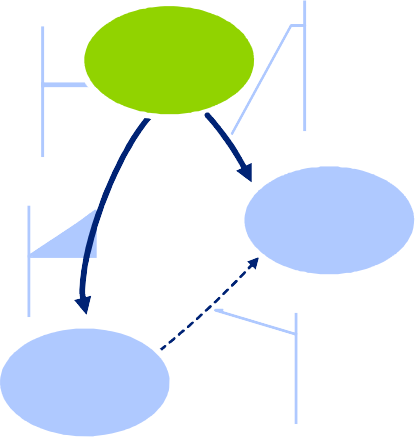 terne af frisæt- ningen af geodata, jf. figur 5. Analy- sedesignet består af en forandringsteo- ri, et metode- grundlag og en datastrategi. I det følgende redegøres for de enkelte elementer.Indhold:Forandringsteoretisk grundlagVærdikæderMetodegrundlagDatastrategiAnalysedesignet skal tilgodese, at der i 2016 kan foretages en efter- måling, der dokumenterer effekterne af frie geodataAnalysedesignEftermålinganvendes som afsæt for førmålingen, særligt fsva. værdi- sætning af geodatai 2012FørmålingResultaterne af eftermålingen skal kunne sammenlignes direkte med førmålingenForandringsteorienFor at sikre, at Deloittes analysedesign kan indfange effekter af frisætningen i 2016, er der udviklet en forandringsteori som grundlag for designet og de faktiske målinger. Forandringsteorien er en beskrivelse af den forventede effektkæde, som frisætningen af geodata kan afstedkomme led for led fra udbuddet af geodata til det samfundsmæssige niveau, jf. figur 6.Figur 6: Forandringsteorien bag analysedesignet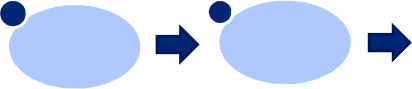 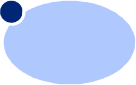 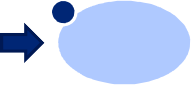 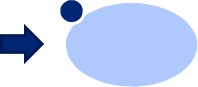 Priser på geodataGeodataservices og produkterKilde: Deloitte.Antal rekvirenterType rekvirenter efter brancheOmfang af down- loadsIntegration af geodata i eksisterende produkter og ydelserIntegration af geodata i eksisterende processerUdvikling af nye produkter og ydelser med geodataOmsætning fra eksisterende og nye produkter og ydelser med geodataEffektivitet i processer og interne arbejdsopgaverService og kommunikationProduktion (BNP)Lavere priser og øget købekraftVelfærdsgevinster (tidsbesparelser, mindre forurening og mere sundhed)Til forandringsteorien er der en række ”transmissionsmekanismer”, der er de drivkræfter, fx øget konkurrence, der forbinder de enkelte led og forklarer effekten led for led.Forandringsteorien kan samtidig anvise, hvilke indikatorer der faktisk skal måles på for at efterprøve effekten af frisætningen af geodata.Den overordnede sammenhæng i forandringsteorien led for led er følgende: Udgangspunktet i første led er et givet udbud af geodata til en given pris.Andet led er efterspørgslen hos virksomheder og myndigheder. Den vil af- spejle prisen og de services, der findes. Tredje led er den georelaterede akti- vitet i virksomheder; det vil sige produktionen, hvor geodata udnyttes. Det kan være eksisterende og nye markedsaktører, der indbygger geodata i pro- dukter og ydelser eller udvikler nye produkter og ydelser, hvor geodata ind- går. Udnyttelsen af geodata kan også indebære, at geodata integreres i eksi- sterende arbejdsprocesser. Det kan være både i rådgiverbranchen, hos kommunale myndigheder og i forsyningsselskaber. Fjerde led i forandrings- teorien er effekter på virksomheds- og myndighedsniveau af udnyttelsen af geodata. Udnyttelsen af geodata vil give anledning til omsætning, påvirke effektiviteten, det vil sige produktiviteten, i en række processer og arbejds- gange, hvor geodata indgår, og potentielt også påvirke servicen og kommu- nikationen overfor slutbrugerne. Sidste og femte led er effekten opregnet til det samfundsmæssige niveau, hvor geodata vil have en effekt på den sam- fundsmæssige produktion og have gevinster for borgere og virksomheder.Der kan være tale om lavere priser og dermed højere indkomster (eller over- skud), og der kan være tale om velfærdsøkonomiske gevinster.Transmissionsmekanismer ved frisætningenDen generelle overordnede teori om, at geodata skaber en samfundsmæssig værdi, er baseret på, at en række ”transmissionsmekanismer” er på spil, der kan forklare kausalsammenhængene i effektkæden i forandringsteorien.Transmissionsmekanismerne er de drivkræfter, fx udbuddet af data, prisen på data og konkurrencen i markedet, der er afgørende for, at henholdsvis data efterspørges, og ydelser udvikles.Transmissionsmekanismerne kan illustreres med frisætningen af geodata. Med frisætningen vil geodata blive gratis for private brugere. Kausalsam- menhængen går her mellem udbuddet og efterspørgslen. Det bliver i inter- view betegnet som en ”kæmpegevinst”, at geodata bliver frisat, og det vil få virksomheder til at importere data. Det er ikke længere kun de store rådgiver- forretninger, der vil få mulighed for og kan få økonomi i at erhverve geodata, og tilgængeligheden af eksempelvis landsdækkende kort via GST gør, at virksomheder ikke vil være afhængige af den enkelte kommunes kort. Både prisen på data og udbuddet af data vil her være transmissionsmekanismen, der foranlediger en øget efterspørgsel efter data fra datagrossister og virk- somheder, der udvikler produkter og løsninger.Disse virksomheder vil øge udbuddet af produkter og løsninger, hvor geodata indgår, og formentlig udvikle nye løsninger. Udbuddet må antages at komme både fra eksisterende markedsaktører og fra nye aktører, der har reduceret omkostningerne ved at anvende geodata og fået nemmere adgang til marke- det som følge af frisætningen. Begge aktører vil bidrage til, at der formentlig sker en forskydning i markedet. I interview er det beskrevet, at der som følgeaf frisætningen udvikles nye løsninger, og at der for eksempel udbydes kur- ser og seminarer om anvendelse af geodata – noget som ikke fandtes tidlige- re.Der kan forventes en reduktion i udbuddet af produkter, hvori indgår data hvor der skal betales royalty, når GST’s geodata frisættes. Nettoeffekten på udbuddet af produkter og markedets størrelse som følge af prisfaldet må imidlertid forventes at være positivt.Den næste kausalsammenhæng er mellem øget markedsudbud på den ene side og øget omsætning og produktivitet på den anden side. Konkurrence og innovation er her to transmissionsmekanismer, der er på spil, og som kan være forbundne. Med øget eller ændrede vilkår for udbud af geodata skær- pes konkurrencen på geodataydelser. Det kan i sig selv føre til lave priser.Konkurrencen kan også lede til mere innovation hos aktørerne som strategi for at kunne overleve på markedet. Innovation er også en mekanisme i sig selv. De nye vilkår for udbud af geodata kan få nye aktører på banen, der vil tilbyde nye produkter og ydelser, som kan få betydning for både produktivitet og priser. Hvorvidt effekten går via øget konkurrence, mere innovation eller begge mekanismer, så vil de to mekanismer kunne stimulere efterspørgslen efter geodataløsninger og øget brug af geodataløsninger, der kan bidrage til at effektivisere arbejdsprocesser og øge produktiviteten.Den tredje sammenhæng er mellem effekterne på bruger- og virksomhedsni- veau og effekterne på samfundsniveau. Effekten af nye og bedre løsninger på markedet fører til en mere effektiv produktion eller til råderum i den offent- lige økonomi og vil på samfundsniveau føre til mere produktion og højere velstand.På det samfundsmæssige niveau vil vi også forvente, at frisætningen kan få positive velfærdsmæssige gevinster. De kan fx bestå i tidsbesparelser, bedre miljø og mere sundhed. I rapportens kapitel 3 er det uddybet, hvilke meka- nismer der ligger bag de effekter, som geodata afstedkommer led for led i effektkæden.For at styrke og afprøve forandringsteorien har Deloitte undersøgt en række ”værdikæder” for brugen af geodata. Med værdikæderne er det undersøgt, hvordan geodata indgår i forskellige produktionsled hos datagrossister, hos virksomheder, der producerer løsninger, hvor geodata indgår, og hos slut- brugere i forskellige brancher. Hermed er en lang række branchespecifikke indikatorer for effekten og værdien af geodata, såkaldte KPI’er, blevet af- dækket. Der er blandt andet afdækket indikatorer for effekten af geodata indenfor offentlig forvaltning, forsyning, bygge og anlæg, uddannelse og kul- turformidling og en række yderligere brancher som den finansielle sektor og detailhandlen. KPI’erne er sammenholdt med de overordnede, centrale indi- katorer i forandringsteorien for at underbygge, at de centrale indikatorer i forandringsteorien kan indfange effekten på virksomheds- og brancheniveau. En beskrivelse af en række af disse værdikæder og specifikke KPI’er fremgår af rapportens bilag 1. Værdikædekortlægningen har bekræftet, at der er så-vel markedseffekter som effektiviseringseffekter af geodata. Værdikædekort- lægningen har også afdækket, at der er visse velfærdsgevinster af geodata, men som vi skal vende tilbage til, har det ikke empirisk været muligt at doku- mentere disse effekter.Metode til opgørelse og bereg- ning af værdien af geodataPå baggrund af forandringsteorien og interview er der udviklet en metode, der kan anvendes til at kortlægge, opgøre og beregne værdien af geodata. Metoden er anvendelig til førmålingen af niveauet for værdien af geodata og til eftermålingen i 2016. Det er endvidere anbefalingen, at metoden suppleres med en samfundsøkonomisk modelberegning (for eksempel med brug af ADAM) af effekten af frisætningen af geodata i forbindelse med eftermålin- gen i 2016.Grundlæggende er metoden, der er anvendt til at opgøre den samfunds- mæssige værdi af GST’s geodata, estimater af den samfundsmæssige værdi på basis af mikrodata om brugen af geodata fra en stikprøve af populationen af alle brugere af GST’s geodata. Vi vender tilbage til population og stikprøve nedenfor.De enkelte trin, der indgår i metoden for at opgøre værdien af geodata i 2012, fremgår af figur 7. I metoden indgår en kortlægning, en opgørelse og en beregning af produktionseffekter af tre centrale brugergruppers anvendel- se og udnyttelse af geodata.Figur 7: Metode til beregning af den samfundsmæssige værdi af geodataEffekten gennem private virksomheders forædling af geodata i produkter og ydelser og gennem egen brug af geodataEffekten gennem forsynings- selskabernes egen brug af geodataEffekten gennem offentlige myndigheders og institutioners egen brug af geodataGST’s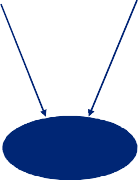 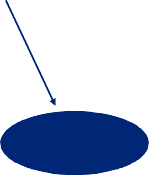 geodataGST’sgeodata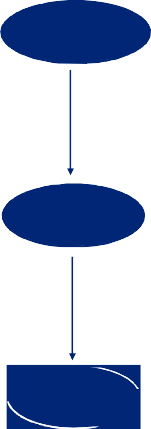 GST’sgeodata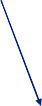 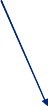 Første led: Kortlæg- ning og opgørelseMed udgangspunkt i indsamlede data om omsætningen fra GST- relaterede ydelser estimeres den samlede markedsstørrelse som et udtryk for markedseffekten af GST’s geodata.MarkedseffektEffektiviseringsgevinsterne estimeres på baggrund af de omkostningsbesparelser, som de private  virksomheder opnår som følge af anvendelsen af geodata til eget brug i arbejdsprocesser og varetagelsen af interne opgaver.EffektiviseringseffektEffektiviseringsgevinsterne estimeres på baggrund af de omkostningsbesparelser, som forsyningsselskaber opnår som følge af anvendelsen af geodata til eget brug i arbejdsprocesser og varetagelsen af interne opgaver.EffektiviseringseffektProduktionseffekten i den offentlige sektor estimeres med udgangspunkt i det antal fuldtids- medarbejdere, der er kritisk afhængige af GST’s data og geoløsninger.ProduktionseffektEffektiviseringsgevinsterne estimeres på baggrund af de omkostningsreduktioner, som offentlige myndigheder opnår som følge anvendelsen af geodata til eget brug i arbejdsprocesser og interne opgaver.EffektiviseringseffektAndet led: Effekt- beregningProduktionseffekten opgjort som værditilvækst beregnes ud fra markedseffekten, idet omsætning er forudsat lig med produktionsværdien.Herfra kan produktionseffekten opgjort som bruttoværditilvækst beregnes ud fra forholdet mellem produktionsværdi og bruttoværditilvækst i nationalregnskabet.Produktions- effekt (værditilvækst)Effektiviseringseffekten er et udtryk for en produktivitetseffekt og antages at give grundlag for lavere priser og dermed højere indkomster og mere produktion i samfundet.Effektivitetseffekten er derfor lig med en produktionseffekt.Effektiviseringseffekten er et udtryk for en produktivitetseffekt og antages at give grundlag for lavere priser og dermed højere indkomster og produktion i samfundet.Effektivitetseffekten er derfor lig med en produktionseffekt.Produktions- effekt (værditilvækst)Produktionseffekten opgjort som værditilvækst beregnes ud fra den gennemsnitlige værditilvækst per medarbejder.Produktions- effekt (værditilvækst)Effektivitetseffekten giver enten grundlag for anden offentlig produktion eller øget privatforbrug og antages derfor lig en produktionseffekt.Kilde: Deloitte.I det første led, jf. figuren, kortlægges og opgøres, hvor meget geodata bety- der for private virksomheders omsætning og for effektiviseringsgevinster hos private virksomheder, forsyningsselskaber og offentlige myndigheder. Desu- den opgøres produktionen, der foregår i den offentlige sektor med brug afgeodata. Her anvendes antal medarbejdere, der er kritisk afhængige af geodata i deres arbejdsfunktioner, som indikator, idet vi ikke har en mar- kedspris eller omsætning for de offentlige brugeres ydelser, der baseres på geodata. Beregningen af disse førsteledseffekter hos de centrale bruger- grupper foretages således på forskellige måder.I det andet led, jf. figuren, foretages opregningen fra markedseffekten til en samfundsøkonomisk produktionseffekt af geodata, der kan udtrykkes ved bruttoværditilvækst. Markedseffekten er omsætningen, som private virksom- heder skaber med produkter og ydelser, hvor der indgår geodata, og den er et udtryk for størrelsen af markedet, som geodata bidrager til at skabe. Om- sætningen er derfor betegnet en markedseffekt. Størrelsen af omsætningen eller markedseffekten kan omregnes til en umiddelbar samfundsmæssig produktionseffekt. En øget omsætning (og dermed efterspørgsel) af georela- terede ydelser kan delvist modsvares af lavere efterspørgsel efter andre sub- stituerende ydelser. Derfor kan den samfundsøkonomiske effekt ikke alene måles ud fra markedseffekten. Ved eftermålingen i 2016 vil det derfor være væsentligt at belyse i hvilket omfang, en øget anvendelse af geodata- produkter afspejler en ændring i efterspørgselsmønstre.Effektiviseringseffekten hos de tre brugergrupper kan ligeledes omregnes til en samfundsmæssig produktionseffekt. Hvad angår private virksomheder og forsyningsselskaberne forudsættes det, at en gevinst er det samme som en besparelse, der vil betyde lave priser og dermed højere indkomster, der om- sætter sig i øget efterspørgsel og dermed højere produktion. Med hensyn til effektiviseringsgevinsten hos offentlige myndigheder forudsættes den at give anledning til enten lavere skat (og dermed til højere indkomster og højere produktion) eller til andet offentligt forbrug og dermed samfundsmæssig pro- duktion.Produktionseffekten af geodata i offentlige myndigheder kan ligeledes om- regnes til en samfundsmæssig produktionseffekt ud fra den gennemsnitlige værditilvækst per medarbejder.Samlet opnås gennem de forskellige mekanismer, der er beskrevet her, en estimation af den samfundsmæssige produktionseffekt af geodata opgjort i bruttoværditilvækst. Denne produktionseffekt er et element i den samfunds- mæssige værdi af geodata. I beregningerne, der præsenteres i kapitel 4, er der gengivet flere detaljer om beregningsmetoden.Ud fra forandringsteorien har der som nævnt også været forventninger om velfærdsgevinster af geodata, der ligeledes kan betegnes som en sam- fundsmæssig værdi. Velfærdsgevinster kan for eksempel dreje sig om tids- besparelser og bedre miljø og mere sundhed for private borgere. Analysen af værdikæder har bekræftet, at der potentielt er visse velfærdsmæssige effek- ter af geodata. Den efterfølgende empiriske dataindsamling har imidlertid ikke gjort det muligt at dokumentere velfærdsgevinsterne.I forbindelse med eftermålingen er det som nævnt Deloittes anbefaling, at der gennemføres en makroøkonomisk modelberegning for eksempel med brug afADAM-modellen med henblik på at beregne effekten af frisætningen af geodata. Det giver mening at anvende en formaliseret modelberegning i 2016, da frisætningen kan betragtes som en ændring i økonomien, et stød, der jævnfør forandringsteorien vil have en række afledte samfundsøkonomi- ske effekter. Det er ikke tilfældet ved førmålingen for 2012, hvor værdisæt- ningen har fokus på at opgøre niveauet for værdien af geodata og ikke en effekt af frisætningen af geodata. Eftermålingen i 2016 vil således belyse de umiddelbare virkninger af frisætningen i form af øget omsætning, samt effek- tivitets- og priseffekter for slutbrugerne, der kan indgå som input i en samlet modelberegning.DatastrategiDatastrategien er valget af og tilgangen til at indsamle empi til brug for be- regningen med den beskrevne metode.Der er store datamæssige udfordringer, der skal håndteres i afdækningen af brugen og værdien af GST’s geodata. Det er en betydelig udfordring at af- dække mange store og små virksomheders, forsyningsselskabers og offentli- ge myndigheders brug af geodata i sammenhæng med andre geodata.Det er også en udfordring at isolere den additionelle værdi af GST’s geodata, når de indgår med andre data i specifikke produkter og løsninger, fx en pro- jekteringsopgave, eller når geodata anvendes som et redskab til eksempelvis at registrere bestemte oplysninger til en arbejdsproces hos en ledningsejer, der skal vedligeholde et ledningsnet, eller hos en kommune, der skal vedli- geholde veje. Det kan ligeledes være vanskeligt at isolere betydningen af frie geodata i konkrete innovationsprocesser.Selv gennem en total kortlægning vil det være vanskeligt at opgøre den helt specifikke brug af GST’s data på den ene side og på den anden side den samlede brug af GST’s data. De datamæssige problemstillinger er sammen- fattet i boks 1.Det er trods udfordringerne på virksomheds- og institutionsniveau Deloittestilgang at basere værdisætningen på mikrodata om anvendelse af GST’s geodata og om den additionelle effekt af GST’s geodata. Disse mikrodata må danne grundlag for en opregning til samfundsniveau med henblik på at estimere den samfundsmæssige værdi af geodata. Den væsentligste grund til valg af tilgang er, at der ikke er alter- nativer.Datastrategien, der er valgt, baserer sig på datatrafik, det vil sige brugerda-Boks 1: Metodiske udfordringerta på GST’s tjenester, spørgeskemaundersøgelser og cases. De tre elemen- ter uddybes i det følgende.Datatrafik. Geodatastyrelsen har opsamlet og opsamler løbende en række basale aktivitetsoplysninger om den ”trafik”, der er på styrelsens webbaserede tjenester og på downloads af geodata. Via brugerregistre- ringen kan disse oplysninger kobles med andre indsamlede oplysninger fra spørgeskemaundersøgelserne med brugerne. Disse data er et væ- sentligt input til analysen af værdien af data i 2012, men sikrer også, at den forventede vækst i anskaffelsen af data efter frisætningen vil kunne registreres præcist. Der er anvendt data på brugernes træk på GST’s webbaserede kortforsyning som grundlag for at opgøre omfanget af bru- gen af geodata i 2012, da disse oplysninger foreligger for 2012.Spørgeskemaundersøgelser. Spørgeskemaundersøgelser er valgt som den reelt eneste måde at indsamle og etablere et datagrundlag på for be- tydningen af geodata for brugerne både før og efter frisætningen. Data på baggrund af spørgeskema udgør mikrodata, der er afsættet for at fo- retage en estimation af effekterne af geodata. To spørgeskemaundersø- gelser er distribueret til henholdsvis private virksomheder og offentlige brugere. I alt en population af cirka 400 private virksomheder og forsy- ningsselskaber og knap 200 offentlige institutioner. Gennem de to spør- geskemaundersøgelser er der indsamlet oplysninger om omsætning rela- teret til geodata generelt og fra GST og om effektiviseringseffekter af at anvende geodata i 2012. Endvidere er der indsamlet vurderinger af po- tentialer og barrierer i forbindelse med frisætningen. I bilag 2 er det be- skrevet, hvordan populationer er udvalgt.Casestudier. Casestudier er et vigtigt element i den samlede datastrate- gi for at få et dybere indblik i, hvordan geodata anvendes og spiller sam- men med andre data, når geodata skaber værdi, og hvilke typer effekter som berigede geodata kan give anledning til. Casestudier kan også give en dybere og mere nuanceret forståelse af barrierer for udnyttelsen af geodata.Den valgte datastrategi resulterer i fem datasæt til brug for beregninger af markedseffekt, effektiviseringseffekt og offentlig produktionseffekt og i sidste ende den samfundsøkonomiske værdi:Data for private virksomheders brug af geodata baseret på registreringer hos GST af træk på Kortforsyningen og downloads.Data for private virksomheders omsætning knyttet til geodata, herunder GST’s data, baseret på spørgeskemaundersøgelse.Data for private virksomheders og forsyningsvirksomheders effektivise- ringseffekter ved brug af GST’s geodata, baseret på spørgeskemaunder- søgelse.Data for offentlige myndigheders produktion knyttet til GST’s geodata ud fra antal medarbejdere, baseret på spørgeskemaundersøgelse.Data for offentlige myndigheders effektiviseringseffekter ved brug af GST’s geodata, baseret på spørgeskemaundersøgelse.Usikkerhedsmomenter ved data og estimaterDer er en række usikkerhedsmomenter ved de beregninger og estimater, der er foretaget, og det underliggende datagrundlag. Det er usikkerhedsmomen- ter, der har med repræsentativitet, vægtning og selve opregningen at gøre. Desuden er der mere generelle datamæssige usikkerhedsmomenter ved anvendelse af data fra spørgeskemaundersøgelser. Usikkerhedsmomenter- ne, og hvordan de er håndteret, beskrives i det følgende.RepræsentativitetDet er ikke muligt at fastslå, om populationen og den stikprøve, der er ind- hentet oplysninger fra, er fuldt dækkende og repræsentativ for alle brugere af GST’s geodata og deres specifikke forbrug. Således kan der ikke sikres re- præsentativitet i populationerne og de data, der ligger til grund for beregnin- gerne. Se bilag 2 for en nærmere beskrivelse af populationerne og de gen- nemførte spørgeskemaundersøgelser.Forklaringerne på den manglende repræsentativitet er følgende: For det før- ste findes der ikke en komplet registrering af hvilke data og hvor meget data, der er downloadet i 2012. Der findes forbrugsstatistik på brugere der i 2012 har tilgået geodata via tjenesterne Web Map Services (WMS) og Web Fea- ture Services (WFS). Endvidere er brugere med specielle aftaler registreret, fx Politiet og Rejseplanen. Der findes imidlertid ikke data på hvilke data eller hvor mange gange brugerne har downloadet data i 2012 gennem såkaldte FTP-downloads.For det andet er der brugere, der ikke indgår i populationen, fordi de har fået adgang til geodata af andre end GST. Der er således FOT-data, der i dag er frisat, men som før frisætningen blev distribueret af andre end GST, fx kom- munerne.For det tredje er populationen ikke komplet med samtlige virksomheder og myndigheder, der er direkte eller indirekte brugere af GST’s data i andet eller tredje led og eventuelt i slutleddet. Populationen baserer sig på GST’s bruge- re, der primært er brugere i første og andet led, og de enkelte virksomheders aktiviteter og størrelser er ikke homogene, hvilket bidrager til større usikker- hed ved opregning fra modtagne besvarelser til fuld population.Endelig skal det påpeges, at der kun er en del af populationerne, der rent faktisk har indvilget i at besvare spørgeskemaet og dermed indgår i stikprø- ven.Den manglende sikkerhed for repræsentativitet betyder, at resultaterne skal tolkes med varsomhed.Opregning af omsætning til alle brugereDeloitte har kun haft oplysninger fra nogle brugere om omsætning, der er relateret til brugen og udnyttelsen af GST’s geodata, og det er på baggrund af disse oplysninger, at den samlede omsætning er estimeret. Deloitte har anvendt oplysningerne om deres omsætning og om de samme brugeres faktiske træk på GST’s data til at estimere omsætningen for en given mæng- de geodata. Derved er omsætningen for alle brugere af GST’s data estime- ret. Denne opregning til alle brugere er således baseret på oplysninger om udvalgte brugeres omsætning baseret på GST’s data, og de oplysninger som Deloitte har haft adgang til om alle brugeres træk på GST’s data. I praksis er der beregnet en omsætningsfaktor, som er anvendt til at estimere alle bruges omsætning. Denne tilgang er valgt og fundet acceptabel, fordi det vurderes, at omsætningsfaktoren på tværs af branche og virksomhedstype er et rimeligt estimat for, hvad der gennemsnitligt er effekten af brugen af GST’s geodata, og fordi det ikke er praktisk muligt at indsamle data for alle virksomhedsbru- geres omsætning relateret til brug af GST’s geodata.Andre usikkerhedsmomenter ved brug af data fra spørgeskemaunder- søgelserDet er velkendt, at data indhentet via spørgeskemaundersøgelser kan være usikre. Usikkerheden kan skyldes, at respondenterne kan fortolke spørgsmål forskelligt og derfor svare forskelligt på samme spørgsmål. Usikkerheden kan forstærkes, hvis besvarelserne indeholder et element af skøn eller vurdering. Et yderligere usikkerhedsmoment ved spørgeskemaundersøgelser opstår, når en undersøgelse skal danne grundlag for at afdække effekten af et initia- tiv eller potentialet ved et givet initiativ. Her vil en spørgeskemaundersøgelse per definition ikke afdække den faktiske effekt, men en vurdering af disse effekter. Sådanne vurderinger kan i sagens natur i høj grad være farvede af respondenten. Disse usikkerhedsmomenter ved data fra spørgeskemaunder- søgelser gør sig også gældende i dette tilfælde, hvor Deloitte for eksempel har bedt respondenterne om at vurdere størrelsen på en virksomheds geore- laterede omsætning eller den skønsmæssige effektiviseringsgevinst i en forsyningsvirksomhed eller en offentlig institution af brugen af geodata. Der er imidlertid ikke et alternativ til at opgøre den georelaterede omsætning på andre måder end ved brug af spørgeskemaundersøgelser, men usikkerhe- den betyder også, at resultater skal fortolkes og anvendes med forsigtighed.3.	Markedseffekter og effektiviserings- effekter af geodataI dette kapitel belyses værdien af GST’s geodata på virksomheds- og myn- dighedsniveau i 2012. Udgangspunktet for analysen er de to spørgeskema- undersøgelser med udvalgte offentlige og private brugere af GST’s geodata, som Deloitte har gennemført.Først beskrives anvendelsen af GST’s geodata i 2012 i den private og den offentlige sektor. Det vises, hvor vigtig GST’s geodata har været for private virksomheder og forsyningsselskaber, og hvor stort et marked private virk- somheder har haft som følge af geodata. Endvidere ses på betydningen af geodata for interne processer og arbejdsopgaver. Der ses dernæst på de offentlige myndigheders brug af geodata, herunder brugen af geodata på forskellige forvaltningsområder, og hvilke effektiviseringsgevinster brugerne har opnået.Efter beskrivelsen af anvendelsen og betydningen af geodata estimeres mar- keds- og effektiviseringseffekten af GST’s geodata, der i henhold til den ud- viklede metode er de centrale effekter i første led af beregningen.Opgørelsen af henholdsvis markedseffekten og effektiviseringseffekten er grundlaget for, at der i det efterfølgende kapitel kan estimeres på den sam- fundsmæssige værdi af geodata i 2012.Geodata i private virksomhederPrivate virksomheder og forsyningsselskaber anvender mange typer geodata fra et stort antal leverandører til mange forskellige opgaver. Fra den simple kortvisning til den komplekse anvendelse af geodata i forbindelse med pro- jektering af anlægsprojekter eller tilsynsopgaver i ledningsselskaber.En komplet kortlægning af brugen er ikke praktisk mulig. På baggrund af et spørgeskema har Deloitte indsamlet data fra et bredt udsnit af GST’s brugere og andre markedsaktører blandt private virksomheder og forsyningsselska- ber. Populationen for spørgeskemaet rettet til private brugere er nærmere beskrevet i boksen. I øvrigt henvises til bilag 2.Boks 2: Population – private virksomheder og forsyningsselskaberKilde: Deloitte.Det er kendetegnende for de private brugere af geodata, at de anvender geodata fra flere kilder, og at GST’s data kun er én blandt en række kilder. En femtedel af de private virksomheder angiver, at de kun anvendte GST’s geodata, mens tre fjerdedele også anvendte andre datakilder, jf. figur 8. An- delen af forsyningsselskaber, der udelukkende har anvendt GST’s geodata, er højere, jf. figur 9. Den højere andel dækker formentlig over brugen af FOT- kort, der inden frisætningen typisk er leveret direkte fra kommunerne til lokale forsyningsselskaber.Figur 8: Andel private virksomhe- der fordelt på anvendelse af geodata før frisætningen af GST’s geodataFigur 9: Andel forsyningsselska- ber fordelt på anvendelse af geodata før frisætningen af GST’s geodataAnvendte både GST’s og andres geodata ■ Anvendte kun GST’s geodataAnvendte andre geodata ■ Anvendte ikke geodataKilde: Spørgeskemaundersøgelse blandt private virksomheder og forsyningsselskaber.N: Private virksomheder: 69; forsyningsselskaber: 24.Det er tydeligt, at geodata anvendes både som et element i produkter og ydelser, som virksomheder leverer til deres kunder, og som et input i interne processer og opgaver. Anvendelsen til begge formål er således lige hyppigt forekommende hos private virksomheder, mens geodata klart spiller en stør- re rolle for interne processer og opgaver i forsyningsselskaberne, jf. figur 10.Andelen, der angiver, at geodata anvendes til andre formål, fx illustrationer, præsentationer og markedsføring, er højest, nemlig over 80 procent.Figur 10: Andel private virksomheder og forsyningsselskaber fordelt på anvendelse af geodata96%88%Kilde: Spørgeskemaundersøgelse blandt private virksomheder og forsyningsselskaber.N: Private virksomheder: 71; forsyningsselskaber: 25.Hos private virksomheder dækker anvendelsen i produkter og ydelser for eksempel over, at rådgivningsvirksomheder anvender geodata i projekte- ringsopgaver, fx ved anlægsprojekter, miljøopgaver og naturgenopretning. Geodata indgår også i ydelser, når systemleverandører leverer fagsystemer for eksempel til kommuner og andre offentlige myndigheder og private sel- skaber, eller når geodata indgår i analyser, som analysefirmaer leverer til deres kunder.Både hos virksomheder og forsyningsselskaber kan brugen af geodata til interne processer og opgaver dække over, at geodata anvendes til eksem- pelvis tilsyns- og kontrolopgaver.Georelaterede produkter og ydelserDet fremgår i figur 11, at de private virksomheder producerer en bred række georelaterede produkter og ydelser, og at forsyningsselskaberne i begrænset omfang producerer produkter og ydelser baseret på geodata. Det er således tydeligt, at GST’s data indgår både i en forædlingsproces sammen med an- dre kortdata og i sammenhæng med systemer og ydelser.Figur 11: Andel private virksomheder og forsyningsselskaber fordelt på georelaterede produkter og ydelserKort- og landmåling samt flyfotografering Behandling og forædling af geodataProduktion af kort Udvikling og/eller distribution af GIS-softwareRådgivningUdvikling og distribution af produkter og tjenester med brug af geodataAndet0%	10%	20%	30%	40%	50%	60%Private virksomheder	ForsyningsselskaberKilde: Spørgeskemaundersøgelse blandt private virksomheder og forsyningsselskaber.N: Private virksomheder: 71; forsyningsselskaber: 25.Markedet for georelaterede ydelser er at finde både i det offentlige og i det private. Især kommunerne er et vigtigt marked. Forsyningsselskabernes kun- der er hovedsagelig kommuner og forsyningsselskaber, jf. figur 12.Figur 12: Andel private virksomheder og forsyningsselskaber fordelt på kunder til georelaterede produkter og ydelserStatslige forvaltningsinstitutioner Andre statslige institutioner(kulturinstitutioner, uddannelse m.fl.)Regioner og regionale institutioner Kommuner og kommunale institutioner Private og udskilte forsyningsvirksomhederPrivate virksomheder0%	10%	20%	30%	40%	50%	60%Private virksomheder	ForsyningsselskaberKilde: Spørgeskemaundersøgelse blandt private virksomheder og forsyningsselskaber.N: Private virksomheder: 71; forsyningsselskaber: 25.Betydning af geodata for omsætning, innovation og interne processerFørste led i beregningen af den samfundsøkonomiske værdi af GST’s geoda- ta er at kortlægge omsætningen, som udnyttelsen af GST’s data giver anled- ning til.Det fremgår af figur 13, at der er en meget stor spredning især blandt private virksomheder i forhold til, hvad geodata betyder for omsætningen. Det skyl- des formentlig, at nogle virksomheder er større virksomheder, der har en bred portefølje af opgaver og forretningsområder, mens andre er mere spe- cialiserede virksomheder, der i et eller andet omfang baserer deres forret- ningsgrundlag på geodata, fx landmålervirksomheder. Det fremgår også, at en større andel af den samlede omsætning i de private virksomheder kan relateres til brugen af geodata sammenlignet med forsyningsselskaberne.Forsyningsselskaberne leverer typisk ydelser, hvor geodata er indgået i nog- le arbejdsprocesser, fx registrering og kontrol af ledningsnet, men uden at geodata direkte indgår i slutydelsen.Figur 13: Andel private virksomheder og forsyningsselskaber fordelt på andel af den samlede omsætning, der var relateret til geodata i 201240%0%	1-10 %	11-25 %	26-50 %	51-75 %	76-100 %	Ved ikkePrivate virksomheder	ForsyningsselskaberKilde: Spørgeskemaundersøgelse blandt private virksomheder og forsyningsselskaber.N: Private virksomheder: 71; forsyningsselskaber: 25.Kun en mindre del af virksomhedernes georelaterede omsætning er naturligt nok knyttet til GST’s kortdata. Cirka 40 procent af virksomhederne og en lidt større andel af forsyningsselskaberne vurderer, at GST’s geodata ingen be- tydning har for deres omsætning, jf. figur 14. 16 procent af både virksomhe- derne og forsyningsselskaberne angiver, at GST’s data havde meget stor eller stor betydning for deres omsætning.Figur 14: Betydning af GST’s geodata for virksomhedernes og forsy- ningsselskabernes georelaterede omsætning i 2012Private virksomhederForsyningsselskaberIngen betydning	Mindre betydning	Nogen betydning Stor betydning	Meget stor betydning Ved ikkeKilde: Spørgeskemaundersøgelse blandt private virksomheder og forsyningsselskaber.N: Private virksomheder: 71; forsyningsselskaber: 25.Betydning af geodata for innovationDeloitte har endvidere undersøgt, om GST’s data har haft betydning for ud- viklingen af nye produkter og ydelser før frisætningen. Det overordnede bille- de er, at geodata har en lille betydning for innovation, men at geodata indgår i flere tilfælde som et element. Det indikerer, at der mere generelt sker en innovation på geodataområdet, men at GST’s geodata før frisætningen har haft en beskeden betydning. Som vi skal se senere i kapitel 6 giver frisætnin- gen anledning til, at geodata i 2013 får en helt anden betydning for virksom- hedernes innovation.Det fremgår af figur 15, at en meget stor del af virksomhederne og forsy- ningsselskaberne faktisk ikke har været i stand til at besvare spørgsmålet, om GST’s data har haft nogen betydning for udvikling af nye produkter og ydelser. Enkelte virksomheder angiver, at GST’s geodata har haft nogen betydning for udviklingen af nye produkter.Figur 15: Betydning af GST’s geodata for udviklingen af nye produkter og ydelser i virksomhederne og forsyningsselskaberne i 2012Private  virksomhederForsyningsselskaberIngen betydning	Mindre betydning	Nogen betydning Stor betydning	Meget stor betydning Ved ikkeKilde: Spørgeskemaundersøgelse blandt private virksomheder og forsyningsselskaber.N: Private virksomheder: 71; forsyningsselskaber: 25.Afdækningen af virksomhedernes og forsyningsselskabernes innovation viser dog, at geodata indgår som et element i nogle af de nye produkter, der blev introduceret før frisætningen, og det tyder som nævnt på, at der generelt udvikles nye produkter og ydelser, der trækker på geodata, jf. figur 16. Det er dog ikke GST’s data, der er drivkraften.Figur 16: Andel virksomheder og forsyningsselskaber, der introducere- de nye produkter og ydelser, hvor GST’s geodata indgår, på markedet i 2012Private virksomheder	%ForsyningsselskaberJa	Nej	Ved ikkeKilde: Spørgeskemaundersøgelse blandt private virksomheder og forsyningsselskaber.N: Private virksomheder: 71; forsyningsselskaber: 25.En fjerdedel af de private virksomheder introducerede nye produkter, hvori GST’s geodata indgår, inden frisætningen. Kun to forsyningsselskaber intro- ducerede i samme periode produkter, hvori GST’s geodata indgår.Betydning af geodata for interne processer og arbejdsgangeDet er imidlertid tydeligere, at GST’s geodata indgår som en vigtigere del af tilrettelæggelsen af interne processer især i forsyningsselskaberne og i min- dre grad i private virksomheder, jf. figur 17. 28 procent af forsyningsselska- berne angiver, at GST’s data har meget stor betydning for tilrettelæggelsen af opgaverne internt i selskaberne.Figur 17: Betydning af GST’s geodata for tilrettelæggelsen af interne processer og arbejdsgange i virksomhederne og forsyningsselskaberne i 2012Private  virksomhederForsyningsselskaberIngen betydning	Mindre betydning	Nogen betydning Stor betydning	Meget stor betydning Ved ikkeKilde: Spørgeskemaundersøgelse blandt private virksomheder og forsyningsselskaber.N: Private virksomheder: 71; forsyningsselskaber: 25.Når man fordeler virksomhederne og forsyningsselskaberne efter, hvor store omkostningsreduktioner, de har opnået som følge af brugen af geodata, er der en tendens til, at forsyningsselskaberne opnår større gevinster, jf. figur18. Det skal dog bemærkes, at cirka en tredjedel af respondenterne blandt både virksomhederne og forsyningsselskaberne har haft svært ved at angive omkostningsreduktionernes størrelse.Figur 18: Andel virksomheder og forsyningsselskaber fordelt på stør- relse af omkostningsreduktioner som følge af brugen af GST’s geodata i interne processer og opgaver i 201237%35%0%	1-5 %	6-10 %	11-25 %   26-50 %    51-75 %	76+ %	Ved ikkePrivate virksomheder	ForsyningsselskaberKilde: Spørgeskemaundersøgelse blandt private virksomheder og forsyningsselskaber.N: Private virksomheder: 71; forsyningsselskaber: 25.Vurderes geodataenes betydning specifikt i forhold til forskellige interne pro- cesser, ses det tydeligere, at geodata spiller en større rolle for forsyningssel- skaber og i mindre omfang for private virksomheder, jf. figur 19.Figur 19: Vægtet betydning af GST’s geodata for at sikre bedre interne processer i virksomhederne og forsyningsselskaberne i 201210,50-0,5-1Mere effektive arbejdsgangeBedre risikostyring		Bedre beslutningsgrundlagBedre kundeservicePrivate virksomheder	ForsyningsselskaberKilde: Spørgeskemaundersøgelse blandt private virksomheder og forsyningsselskaber.N: Private virksomheder: 61-64; forsyningsselskaber: 22-24.Note: Den vægtede betydning af GST’s geodata for de interne processer er beregnet ved at tildele hver besvarelse en numerisk værdi og beregne gennemsnittet for besvarelserne.Følgende numeriske værdier er anvendt: Ingen betydning: -1, Mindre betydning: -0,5, Nogen betydning: 0, Stor betydning: 0,5 og Meget stor betydning: 1.Respondenternes gennemsnitlige vægtning af betydningen af geodata for henholdsvis interne arbejdsgange, risikostyring, beslutningsgrundlag og kun- deservice er regnet sammen. En score over nul angiver, at geodata gennem- snitligt har stor eller meget stor betydning for de private virksomheder og forsyningsselskaberne. Både i forhold til effektive arbejdsgange og i forhold til kundeservice har geodata stor betydning for forsyningsselskaberne.Samlet set indgår GST’s geodata i produktionen af produkter og services i de private virksomheder og er – i noget omfang – med til at generere omsæt- ning. I forsyningsselskaberne anvendes GST’s geodata i højere grad i de interne processer og har en mindre direkte effekt på omsætningen.Geodata i offentlige myndighederDer er et omfattende træk på geodata fra offentlige myndigheder og instituti- oner. Samtlige kommuner og regioner og et stort antal ministerier og styrelser er i 2012 registreret som brugere hos GST. Hertil kommer enkelte selvejende institutioner inden for undervisning.Forbruget spreder sig endvidere ud i mange forvaltningsgrene hos de regi- strerede brugere. Ligesom ved de private virksomheders og forsyningssel- skabernes brug af geodata er det ikke muligt at gennemføre en total kortlæg- ning. For at indsamle et datagrundlag, der er nogenlunde dækkende for den offentlige brug af geodata, har Deloitte gennemført en spørgeskemaunder- søgelse af offentlige brugere. Populationen af offentlige brugere, der indgår i undersøgelsen, er nærmere beskrevet i boks 3.Boks 3: Population – offentlige brugereKilde: Deloitte.Omfang af brugen af geodataEt indblik i omfanget af brugen af geodata hos offentlige myndigheder og institutioner fremgår af figur 20. Det fremgår, at 4 procent af de kommunalt ansatte, der indgår i undersøgelsen, vurderer, at de er afhængige af geodata. Andelen er 5 procent for de statsligt ansatte.Figur 20: Andel årsværk hos offentlige brugere efter ejerforhold med adgang til, anvendelse og afhængighed af geodata96%Kommunalt (73.147 årsværk)Regionalt (82.000 årsværk)Selvejende (10.450 årsværk)Statsligt (32.225 årsværk)Adgang til geodatabaserede løsninger	Anvender geodata i opgavevaretagelsen Afhængige af geodata i opgavevaretagelsenKilde: Spørgeskemaundersøgelse blandt offentlige brugere.N: 55.Note: Offentlige brugere er i spørgeskemaundersøgelsen blevet bedt om at angive deres ejer- forhold enten som statslig, regional, kommunal eller selvejende. Selvejende er primært under- visningsinstitutioner.Som det var tilfældet med de private brugere, er der ligeledes en stor andel af de offentlige brugere, der anvender geodata fra andre leverandører end GST, inklusive deres egne producerede kort. Cirka 80 procent af kommuner- ne og de statslige institutioner anvender geodata fra andre kilder, jf. figur 21.Figur 21: Andel offentlige brugere, fordelt efter ejerforhold, der anven- der geodata fra andre leverandører end GST fordelt på ejeskabsformKommunaltRegionaltSelvejende	100%StatsligtKilde: Spørgeskemaundersøgelse blandt offentlige brugere.N: 55.To tredjedele af de offentlige brugere producerer selv geodata både før og efter frisætningen, jf. figur 22. Også efter frisætningen trækker enhederne fortsat på andre end GST. Det er næppe overraskende, da kun udvalgte geodata er omfattet af frisætningen, og geodata, der er produceret ud fra meget specifikke formål, herunder temakort, er ikke omfattet af den fælles aftale mellem regeringen og KL om frisætningen.Figur 22: Andel offentlige brugere, der selv producerer geodata, som ikke stammer fra andre leverandører, før og efter 2012Både før og efter 2012 Kun før 2012Kun efter 2012Hverken før eller efter 2012 Ved ikkeKilde: Spørgeskemaundersøgelse blandt offentlige brugere.N: 55.I interview er det fremhævet, at der er mange kommuner, der stadig produce- rer egne temakort ud fra specifikke behov, man har lokalt, og der er således også områder, hvor der endnu ikke er udviklet standardiserede kort på tværs af kommuner, for eksempel hvad angår vandløb. FOT-samarbejdet er et eksempel på et landsdækkende samarbejde, hvor der er etableret et udstrakt samarbejde omkring et fælles forvaltningsgrundlag, og som har bidraget til standardiseringen af geodata.Som det fremgår af nedenstående figur 23, er aftagerne af de offentlige bru- geres georelaterede produkter eller ydelser primært myndighederne selv og borgerne.Figur 23: Andel aftagere af myndighedernes produkter eller ydelser, hvori der indgår GST’s geodataMyndigheden selvBorgere                     Andre kommunale myndighederPrivate virksomheder Andre statslige forvaltningsmyndigheder Andre regionale myndighederPrivate og udskilte forsyningsvirksomheder Andre øvrige statslige institutionerAndre96%Kilde: Spørgeskemaundersøgelse blandt offentlige brugere.N: 55.Det understreger, at geodata i høj grad er et redskab i myndighedsudøvel- sen, hvor geodata understøtter arbejdsprocesser. Der er dog også en høj andel offentlige myndigheder, der anvender geodata, hvor borgere og virk- somheder er aftagere af produkter eller ydelser, hvor geodata indgår.Spredning af GST’s geodata hos offentlige brugereDet ses netop i spredningen af anvendelsen af geodata i de kommunale for- valtninger, at geodata også anvendes i borgernære områder, og generelt anvendes geodata over alle forvaltningsområder, jf. figur 24. Det er dog tyde- ligt, at i så godt som alle teknik- og miljøforvaltninger og i beredskabet er der en intens brug af geodata. Det er typisk også i teknik- og miljøforvaltninger- ne, at den enkelte kommunes geodata- og GIS-kompetencer er forankret.Det fremgår dog også af figur 24, at flertallet af kommunerne anvender geodata indenfor eksempelvis skole-, kultur- og fritidsområdet. I interview er det fremhævet, at der netop sker en øget udbredelse til flere og flere forvalt- ningsområder, men det går langsommere, og anvendelsen er slet ikke så intens som indenfor eksempelvis teknik og miljø. Det er vurderingen, at det åbne samspil mellem kommuner og tredjeparter, som frisætningen giver mu- lighed for, kan understøtte, at geodata udbredes til flere områder, og at den proces vil gå hurtigere, end den ellers ville gøre. Blandt andet vil adgangen til data ikke længere være en barriere for, at leverandører kan udvikle nye løs- ninger, der for eksempel kan anvendes indenfor andre områder end de klas- siske brugerområder.Figur 24: Andel kommuner fordelt på områder, hvor GST’s geodata fin- der anvendelseTeknik og miljø Beredskab Skoleområdet Kultur og fritid Erhvervsudvikling Børn og ungeSundhed Økonomi og styring Social serviceBeskæftigelse og integration15%9%42%39%33%70%64%79%88%97%Kilde: Spørgeskemaundersøgelse blandt offentlige brugere.N: 33.De offentlige myndigheder trækker på en række kortdata, især de grundlæg- gende landkortdata, højdemodellen og matrikelkort, jf. figur 25.Figur 25: Andel offentlige myndigheder fordelt på typer af GST’s geoda- ta, der anvendes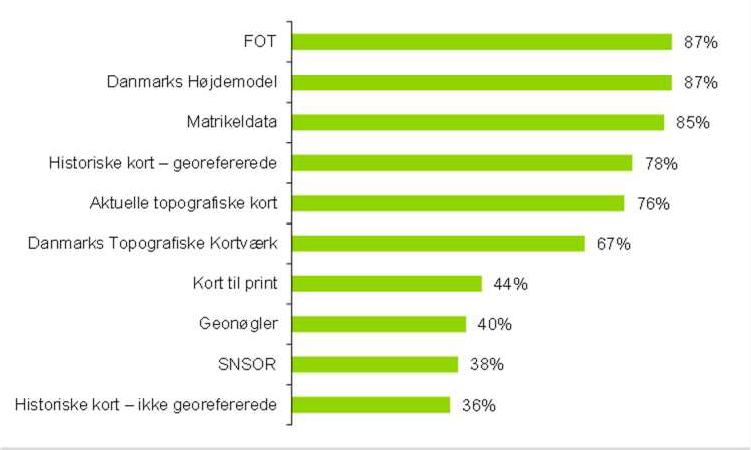 Kilde: Spørgeskemaundersøgelse blandt offentlige brugere.N: 55.Mellem kommunerne er der på nuværende tidspunkt ikke en voldsom spred- ning i typen af kort, der anvendes, og områder, som geodataene anvendes på. Figur 26 viser fordelingen af kommuner på henholdsvis korttyper og om- råder. Overvægten af kommuner i midten af figuren indikerer, at mange kommuner ligger på samme anvendelsesniveau. Flertallet af kommunerne anvender flere forskellige typer geodata indenfor flere forskellige forvalt-ningsområder. Der er en tendens til, at en gruppe kommuner primært anven- der geodata på de ”klassiske områder” og dermed ikke er så langt i udbre- delsen af geodata til andre forvaltningsområder. Der er dog ingen kommuner, der anvender få korttyper indenfor få forvaltningsområder. Der er til gengæld tre kommuner, der anvender otte eller flere typer geodata indenfor otte eller flere forvaltningsområder.Figur 26: Antal kommuner fordelt på antal anvendte typer GST’s geoda- ta og antal områder, hvor GST’s geodata finder anvendelseFå områder	Mange områderKilde: Spørgeskemaundersøgelse blandt offentlige brugere.N: 33.Note: Få typer geodata og områder er defineret som 0-3, og mange typer geodata og områder er defineret som 8-10.Betydning af GST’s geodata for interne processer og myndighedsudøvelseGST’s geodata har generelt en rimelig stor betydning for de interne proces- ser i de offentlige myndigheder. Geodata vurderes særligt at have betydning for de processer, der understøtter den konkrete opgavevaretagelse, for ek- sempel bedre beslutningsgrundlag, større sikkerhed i afgørelser og bedre visualisering af konkrete sager. Ressourcestyring er klart det område, hvor GST’s geodata vurderes at have mindst betydning, jf. figur 27.Figur 27: Vægtet betydning af GST’s geodata for at sikre bedre interne processer i de offentlige myndigheder i 20121,00,50,0-0,5-1,0Kilde: Spørgeskemaundersøgelse blandt offentlige brugere.N: 44-53.Note: Den vægtede betydning af GST’s geodata for de interne processer er beregnet ved at tildele hver besvarelse en numerisk værdi og beregne gennemsnittet for besvarelserne.Følgende numeriske værdier er anvendt: Ingen betydning: -1, Mindre betydning: -0,5, Nogen betydning: 0, Stor betydning: 0,5 og Meget stor betydning: 1.De offentlige myndigheder vurderer generelt, at GST’s geodata har en gan- ske stor betydning for myndighedsudøvelsen, jf. figur 28. Geodata har især betydning i forbindelse med bedre visualisering af beslutningsgrundlaget og bedre kommunikation med borgerne og i mindre grad i forbindelse med bor- gerinddragelse og borgerservice.Figur 28: Vægtet betydning af GST’s geodata for at sikre bedre myndig- hedsudøvelse i de offentlige brugere i 20121,00,50,0-0,5-1,0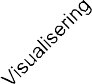 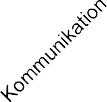 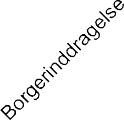 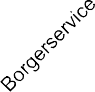 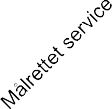 Kilde: Spørgeskemaundersøgelse blandt offentlige brugere.N: 45-49.Note: Den vægtede betydning af GST’s geodata for myndighedsudøvelsen er beregnet ved at tildele hver besvarelse en numerisk værdi og beregne gennemsnittet for besvarelserne.Følgende numeriske værdier er anvendt: Ingen betydning: -1, Mindre betydning: -0,5, Nogen betydning: 0, Stor betydning: 0,5 og Meget stor betydning: 1.Omkring halvdelen af de offentlige myndigheder vurderer, at GST’s geodata har haft stor eller meget stor betydning for udviklingen og forbedringen af både de interne processer og myndighedsudøvelsen, jf. figur 29. Over 50 procent af myndighederne angiver, at geodata har stor eller meget stor be- tydning for interne processer. Det må betegnes som en meget høj andel.Andelen er noget mindre, når det drejer sig om den borgervendte myndig- hedsudøvelse, hvor der træffes beslutninger mv. rettet mod borgere og virk- somheder. Størrelsen af denne andel kan være påvirket af, at ikke alle offent- lige brugere er myndigheder, og at de derfor ikke har egentlige myndigheds- opgaver.Der er en tendens til, at geodata vurderes som mere betydningsfulde for udviklingen af interne processer sammenlignet med udviklingen af myndig- hedsudøvelsen. Det bekræftes i interview, at det er brugen af geodata i sta- dig flere og nye processer, der giver positive effekter. I forbindelse med myn- dighedsudøvelsen er geodata blevet en del af det grundlag, man umiddelbart har til rådighed, når en sag skal belyses, og der skal træffes afgørelse. Her er det i høj grad digitaliseringen, der muliggør, at geodata kan hentes ind og ligge som en del af sagsgrundlaget i de sagsbehandlingssystemer, der an- vendes, når en sag skal vurderes.Figur 29: Betydning af GST’s geodata for udvikling og forbedring af de offentlige brugeres interne processer og myndighedsudøvelse i 2012Interne processerMyndighedsudøvelseIngen betydning	Mindre betydning	Nogen betydning Stor betydning	Meget stor betydning Ved ikkeKilde: Spørgeskemaundersøgelse blandt offentlige brugere.N: 55.Lidt under halvdelen af de offentlige brugere har opnået målbare effektivise- ringsgevinster ved at bruge GST’s geodata i interne processer i 2012, jf. figur30. 15 procent har opnået en højere effektivitet i interne processer, 9 procent har opnået en gevinst som følge af et bedre beslutningsgrundlag, og ligele- des 15 procent har opnået begge dele. De 4 procent – svarende til to myn- digheder eller institutioner – der har opnået andre målbare gevinster, anfører begge, at GST’s geodata har skabt et bedre grundlag for undervisningsaktivi- teter.Billedet er overordnet det samme for opnåelsen af målbare gevinster i forbin- delse med myndighedsudøvelsen. Her er der dog kun én offentlig myndig- hed, der har opnået gevinster ved en højere effektivitet alene, og flere, der ikke har opnået målbare gevinster.Figur 30: Andel offentlige myndigheder fordelt på opnåelse af målbare gevinster ved at bruge GST’s geodata i interne processer og myndig- hedsudøvelse i 2012Både højere effektivitet og bedre beslutningsgrundlagHøjere effektivitetBedre beslutningsgrundlagAndre gevinsterIngen målbare gevinster67%Interne processer	MyndighedsudøvelseKilde: Spørgeskemaundersøgelse blandt offentlige brugere.N: 55.Økonomiske effekter af GST’s geodata i 2012På baggrund af kortlægningen af henholdsvis de private virksomheders, for- syningsselskabernes og de offentlige myndigheders og institutioners brug og udbytte af geodata beregnes i dette afsnit de økonomiske effekter af GST’s geodata i 2012.De økonomiske effekter af GST’s geodata opregnes i det følgende i hen- holdsvis markedseffekter, beskæftigelseseffekter og effektiviseringseffekter. Markeds- og effektiviseringseffekterne indgår i beregningen af den sam- fundsmæssige værdi af geodata, jf. analysedesignet der er beskrevet i kapi- tel 2.I tabel 5 er sammenfattet resultaterne af de beregninger, der er foretaget af markeds-, beskæftigelses- og effektiviseringseffekter på virksomheds- og myndighedsniveau.Tabel 5: Oversigt over beregninger af effekter for henholdsvis private virksomheder, forsyningsselskaber og offentlige myndighederKilde: Deloitte.Vi finder, at markedseffekten af GST’s geodata er 237 mio. kr. i 2012. Dette marked giver anledning til, at der er cirka 840 årsværk i den private sektor, der kan tilskrives GST’s geodata. Markedet og beskæftigelsen vil formentlig være væsentlig større, fordi det er sandsynligt, at der er flere brugere af GST’s geodata end dem, der indgår i populationen. Den samlede effektivise- ringseffekt er beregnet til 190 mio. kr.I det følgende gennemgås beregningerne for hver af effekterne.Beregning af markedseffekterMarkedseffekten opgøres som størrelsen af det marked, som udnyttelsen af GST’s geodata giver anledning til. Det vil sige, at det er de private virksom- heders omsætning knyttet til geodata og specifikt GST’s geodata, der er ud- tryk for markedsstørrelsen og dermed markedseffekten. Heri indgår ikke GST’s egen omsætning, idet GST ikke i denne sammenhæng betragtes som en markedsaktør. Markedseffekten indgår i beregningen af den samfunds- mæssige værdi af GST’s geodata med den produktionsværdi, som markeds- effekten er udtryk for.Beregningen af markedseffekterne af GST’s geodata før frisætningen for private virksomheder foretages i fire trin. Der tages udgangspunkt i den dan- ske omsætning i 2012, som de private virksomheder, der har deltaget i un- dersøgelsen, har angivet. Herefter beregnes den samlede danske omsæt- ning, der kan relatere sig til anvendelsen af geodata1 generelt, i 2012 for de deltagende private virksomheder.På baggrund af den georelaterede omsætning beregnes den omsætning, der kan relateres til anvendelsen af GST’s geodata for de private virksomheder, der har deltaget i undersøgelsen. Dette betragtes som udtryk for markedsef- fekten af GST’s geodata for virksomhederne i stikprøven.I beregningens sidste trin opregnes markedseffekten for stikprøven til hele populationen af private virksomheder, der anvender GST’s geodata, jf. figur 31.Figur 31: Beregning af markedseffekten af GST’s geodata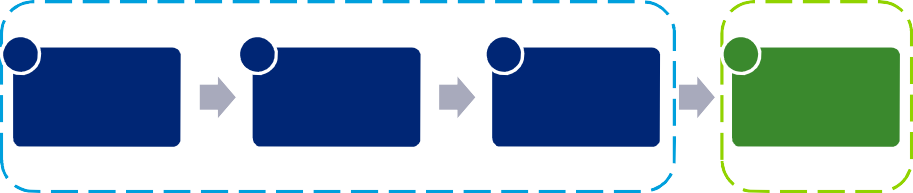 Kilde: Deloitte.Beregningen af markedseffekten af GST’s geodata før frisætningen for priva- te virksomheder foretages på baggrund af de 71 besvarelser, der er modta- get fra private virksomheder. Nedenstående figur 32 viser fordelingen af den samlede danske omsætning i de private virksomheder i 2012. Denne om- sætning kan være relateret til geodata eller ej.1 Anvendelse af geodata er her defineret som indsamling, udnyttelse eller berigelse af geodata med henblik på videresalg og udvikling af produkter og ydelser, hvor geodata indgår.Figur 32: Andel private virksomheder fordelt på samlet dansk omsæt- ning i 2012 (mio. kr.)33%Under 1	[1-10[	[10-100[	[100-1.000[	1.000+Kilde: Spørgeskemaundersøgelse blandt private virksomheder og forsyningsselskaber.N: 71.Som det fremgår af figuren, har over halvdelen af de private virksomheder en omsætning på under 10 mio. kr. i 2012, og kun 12 private virksomheder hav- de en omsætning på 100 mio. kr. eller derover. De 71 private virksomheder havde i 2012 en samlet dansk omsætning på cirka 54 mia. kr.På baggrund af de private virksomheders vurdering af, hvor stor en andel af den samlede danske omsætning i 2012 der kunne relateres til geodata (se figur 13 fra tidligere), beregnes den geodatarelaterede omsætning for hver virksomhed.2 Denne beregning giver anledning til, at den geodatarelaterede omsætning i stikprøven udgør cirka 414 mio. kr. i 2012.For at kunne beregne, hvor stor en andel af den omsætning der er relateret til geodata, der skyldes anvendelse af GST’s geodata, anvendes de private virksomheders vurdering af betydningen af GST’s geodata for virksomheder- nes georelaterede omsætning i 2012, jf. figur 14 fra tidligere.3For hver virksomhed beregnes omsætningen, der er relateret til GST’s geodata i 2012. Dette giver anledning til, at den samlede omsætning, der er relateret til GST’s geodata i 2012, kan beregnes til cirka 43 mio. kr. for de private virksomheder, der har deltaget i undersøgelsen.Den beregnede omsætning, der kan relateres til GST’s geodata, for de 70 private virksomheder opregnes på baggrund af virksomhedernes andel af2 Som det fremgår af figur 13, har de private virksomheder angivet vurderingen i intervaller(fx 1-10 procent). I beregningen anvendes gennemsnittet af intervallerne (fx anvendes 5,5 pro- cent for intervallet 1-10 procent). Der er foretaget følsomhedsberegninger, hvor øvre og nedre grænse af intervallerne er anvendt. Resultaterne af disse beregninger understøtter rimeligheden i den anvendte antagelse.3 De private virksomheder har angivet vurdering af betydningen af GST’s geodata i fem katego- rier (ingen betydning, mindre betydning, nogen betydning, stor betydning og meget stor betyd- ning). Disse kategorier operationaliseres i fem procentsatser, der anvendes i beregningen (0, 25, 50, 75 og 100 procent).den samlede producerede mængde geodata fra GST. Af de 71 private virk- somheder fremgår 21 af GST’s debitorliste for 2012, jf. figur 33.Figur 33: Antal private virksomheder, der indgår i beregningen af mar- kedseffekten af GST’s geodata404Populationen	Den samlede stikprøve Private virksomheder Private virksomhederpå debitorlistenKilde: Spørgeskemaundersøgelse blandt private virksomheder og forsyningsselskaber.På baggrund af GST’s debitorliste opgøres det samlede forbrug af geodata for private virksomheder i 2012 til cirka 102,7 millioner registrerede træk. De 21 private virksomheder havde et samlet dataforbrug på 12,9 millioner regi- strerede træk – svarende til cirka 12,5 procent af det samlede dataforbrug. Det antages, at de 21 private virksomheder med 12,5 procent af dataforbru- get også udgør 12,5 procent af den samlede markedseffekt af GST’s geoda- ta. Den beregnede omsætning, der kan relateres til GST’s geodata, for priva- te virksomheder opregnes derfor med en faktor 8 (1/0,125). Markedseffekten af GST’s geodata i 2012 for private virksomheder estimeres således til cirka 237 mio. kr., jf. tabel 6.Tabel 6: Markedseffekter af GST’s geodata for private virksomheder i 2012Private virksomheder	237Kilde: Spørgeskemaundersøgelse blandt private virksomheder og forsyningsselskaber.Deloitte har også anvendt en alternativ metode til at beregne markedseffek- ten af GST’s geodata. I den metode er omsætningen relateret til GST’s geodata hos de virksomheder, der har deltaget i spørgeskemaundersøgel- sen, direkte opregnet til omsætningen hos den samlede population af virk- somheder med georelateret omsætning. Her er effekten ikke beregnet i for- hold til, hvor stor en del af dataforbruget hos som de pågældende virksom- heder står for. I stedet er der anvendt en simpel opregning til hele populatio- nen. Ud fra denne metode er markedseffekten af GST’s geodata lidt lavereog beregnet til 177 mio. kr.4 Den alternative beregning indikerer dog, at en markedseffekt af GST’s geodata i 2012 vil ligge på omkring 200 mio. kr.Beskæftigelseseffekter i private virksomhederBeskæftigelseseffekten af GST’s geodata for private virksomheder beregnes efter samme metode som markedseffekten, jf. figur 31. Beregningen tager dog udgangspunkt i antallet af ansatte i de private virksomheder fremfor i omsætningen.Den samlede beskæftigelseseffekt af GST’s geodata for hele populationen af private virksomheder, der anvender GST’s geodata, estimeres til cirka 840 årsværk, jf. tabel 7.Tabel 7: Beskæftigelseseffekter af GST’s geodata for private virksom- heder i 2012 		Beskæftigelseseffekter (antal årsværk)	 Private virksomheder		840Kilde: Spørgeskemaundersøgelse blandt private virksomheder og forsyningsselskaber.EffektiviseringseffektBeregningen af effektiviseringseffekten af geodata foretages separat for de private virksomheder, forsyningsselskaberne og de offentlige myndigheder. Beregningen tager afsæt i aktørernes angivelse af omkostningsbesparelser- ne som følge af anvendelsen af geodata.Figur 34: Beregning af effektiviseringsgevinsten af GST’s geodata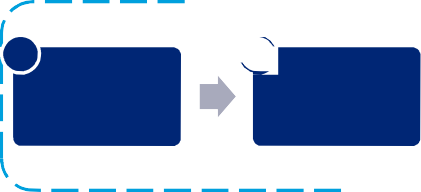 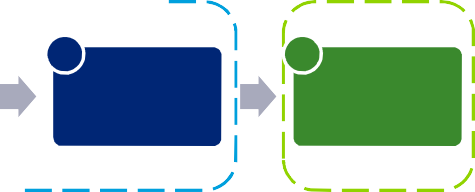 Kilde: Deloitte.Effektiviseringseffekten i private virksomhederEffektiviseringseffekten som følge af brugen af GST’s geodata i interne pro- cesser og opgaver beregnes ud fra besparelsen i omkostningerne, som virk-4 Der er foretaget en følsomhedsberegning af den anvendte opregningsmetode ved at anvende en alternativ metode. Her opregnes den omsætning, der kan relateres til GST’s geodata, for private virksomheder på baggrund af virksomhedernes andel af det samlede antal virksomheder, der er blevet inviteret til at deltage i spørgeskemaundersøgelsen. Det antages, at disse 404 virksomheder udgør det samlede private marked for GST’s geodata. En del af disse er dog forsyningsvirksomheder, hvorfor det ikke vil være retvisende at opregne de 71 private virksom- heder, der har deltaget i undersøgelsen, til samtlige 404 virksomheder. Det antages, at fordelin- gen af henholdsvis private virksomheder og forsyningsvirksomheder er ens i stikprøven og i populationen, hvor de 71 private virksomheder, der har deltaget i undersøgelsen, opregnes med en faktor 4 (404/97). Efter denne opregningsmetode estimeres markedseffekten af GST’s geoda- ta i 2012 for private virksomheder til cirka 177 mio. kr.somhederne har angivet i procent af omkostningerne, jf. figur 18 tidligere. Som et konservativt estimat tages der udgangspunkt i den nedre grænse af disse intervaller for vurderingen af omkostningsbesparelserne.Med udgangspunkt i de angivne procentvise besparelser er det beregnet, at besparelserne på omkostningerne, som virksomhederne har opgivet, udgør cirka 23 mio. kr. Det svarer til en effektiviseringseffekt i stikprøven på cirka 10 mio. kr. opgjort i bruttoværditilvækst. For den samlede population beregnes effektiviseringseffekten opgjort i bruttoværditilvækst til 40 mio. kr. Beregnin- gen af effektiviseringseffekten i stikprøven og populationen af private virk- somheder er nærmere beskrevet i boks 4. Det er sandsynligt, at dette tal underestimerer effekten, da der formentlig er brugere af GST’s data, der ikke indgår i populationen.Boks 4: Beregning af effektiviseringseffekten i private virksomhederKilde: Deloitte.Effektiviseringseffekten i forsyningsselskaberUd af de 97 virksomheder, der har deltaget i undersøgelsen, er 25 forsy- ningsselskaber. Nedenstående figur 35 viser forsyningsselskabernes danske omsætning i 2012.Sammenlignet med de private virksomheder har forsyningsselskaberne ge- nerelt en højere omsætning. Næsten halvdelen af forsyningsselskaberne har således en omsætning på mellem 100 og 1.000 mio. kr., og kun fire har un- der 10 mio. kr. i omsætning.Figur 35: Antal forsyningsvirksomheder fordelt på samlet omsætning i Danmark i 2012 (mio. kr.)11Under 1	[1-10[	[10-100[	[100-1.000[	1.000+Kilde: Spørgeskemaundersøgelse blandt private virksomheder og forsyningsselskaber.N: 25.Effektiviseringen, de opnår, som følge af brugen af GST’s geodata beregnes på samme måde som ved de private virksomheder ud fra forsyningsselska- bernes samlede danske omsætning i 2012 og deres egen vurdering af den procentvise størrelse af besparelsen i deres samlede omkostninger som følge af brugen af geodata til interne processer og opgaver, jf. figur 18 tidlige- re.Blandt de seks største forsyningsselskaber, der alle havde en omsætning på 90 mio. kr. eller derover i 2012, har fire angivet, at de ikke har opnået en effektiviseringsgevinst ved at bruge GST’s geodata, og to har angivet, at de har opnået en gevinst på 1-5 procent. Det vurderes, at det vil medføre en overvurdering af effektiviseringsgevinsterne, hvis de to store forsyningssel- skaber, der har angivet gevinster på 1-5 procent, medregnes. Det antages derfor, at disse forsyningsselskaber i stil med de øvrige store forsyningssel- skaber ikke har opnået en målelig effektiviseringsgevinst.Lige som ved beregningen af effektiviseringseffekten for private virksomhe- der tages der som et konservativt estimat udgangspunkt i den nedre grænse af intervallerne som forsyningsselskaberne har angivet for vurderingen af effektiviseringsgevinsten.Den samlede besparelse eller omkostningsreduktion som følge af brugen af GST’s geodata hos forsyningsselskaberne i stikprøven kan således beregnes til 52,3 mio. kr., når besparelsen i procent sættes i forhold til deres omsæt- ning. Effektiviseringseffekten opgjort i bruttoværditilvækst beregnes til 20 mio. kr. for stikprøven. Den samlede effektiviseringseffekt for alle forsyningssel- skaber kan beregnes til cirka 100 mio. kr. Beregningen er nærmere beskrevet i boks 5 neden for.Boks 5: Beregning af effektiviseringseffekten i forsyningsselskaberKilde: Deloitte.Effektiviseringseffekten i offentlige myndighederBeregningen af effektiviseringseffekten for offentlige myndigheder skiller sig ud fra beregningen for private virksomheder og forsyningsselskaber, idet beregningen ikke tager udgangspunkt i omsætningen, og der ikke omregnes til bruttoværditilvækst. I stedet anvendes de spørgsmål, hvor de offentlige myndigheder er blevet bedt om at vurdere størrelsen af effektiviseringseffek- ten ved brugen af GST’s geodata for henholdsvis interne processer og myn- dighedsudøvelse. Summen af de vurderede effektiviseringseffekter i stikprø- ven opregnes til populationen af offentlige brugere af GST’s geodata.Beregningsmetoden er illustreret i nedenstående figur 36.Figur 36: Beregning af effektiviseringseffekten af GST’s geodata for offentlige brugere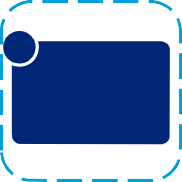 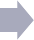 Kilde: Deloitte.De offentlige brugere, der har deltaget i undersøgelsen, har angivet, om de har opnået målbare gevinster ved brugen af GST’s geodata i relation til inter- ne processer og myndighedsudøvelse, jf. figur 30. De myndigheder, der har angivet, at de har opnået en målbar effekt, har også angivet et skøn for debesparelser, som anvendelsen af geodata giver anledning til. De angivne besparelser anses for effektiviseringseffekter af geodata. Samlet har de 19 myndigheder angivet, at de har opnået én eller flere typer målbare besparel- ser i 2012. De samlede effektiviseringseffekter for de 19 myndigheder udgør således 3,5 mio. kr.Opregningen af effektiviseringseffekterne fra stikprøven til den samlede po- pulation af offentlige myndigheder, der anvender GST’s geodata, foretages forskelligt for hver type offentlig organisation. For kommuner og regioner opregnes på baggrund af antallet af indbyggere i de myndigheder, der har deltaget i undersøgelsen. For de selvejende og statslige myndigheder opreg- nes på baggrund af myndighedernes andel af det samlede antal offentlige myndigheder indenfor hver ejerskabsform, der er blevet inviteret til at deltage i spørgeskemaundersøgelsen. De anvendte opregningsmetoder giver anled- ning til, at de samlede effektiviseringseffekter i offentlige myndigheder som følge af brugen af GST’s geodata estimeres til cirka 50 mio. kr. i 2012.Nedenstående tabel 8 viser en samlet oversigt over den beregnede effektivi- seringseffekt af GST’s geodata i 2012.Tabel 8: Effektiviseringseffekter af GST’s geodata i 2012Private virksomheder	40Forsyningsselskaber	100Offentlige myndigheder	50Kilde: Spørgeskemaundersøgelse blandt private virksomheder og forsyningsselskaber og spør- geskemaundersøgelse blandt offentlige myndigheder.I det følgende kapitel anvendes de fundne markeds-, beskæftigelses- og effektiviseringseffekter på virksomheds- og myndighedsniveau som grundlag for at estimere den samfundsøkonomiske værdi af GST’s data.Samfundsøkonomisk værdi af geodataDette kapitel belyser den samfundsøkonomiske værdi af GST’s geodata før frisætningen. Indledningsvis præsenteres i afsnit 4.1 en analyseramme for opgørelsen af disse effekter. I afsnit 4.2 præsenteres en baselinemåling for den samfundsøkonomiske værdi af GST’s geodata i 2012/2013. Og endelig skitseres i afsnit 4.3 nogle principper og metodeovervejelser for den eftermå- ling, der skal foretages i 2016 – her ekspliciteres de væsentligste beregnings- forudsætninger bag baselinemålingen for, at den senere eftermåling kan opgøres konsistent hermed.AnalyserammeDen samfundsøkonomiske værdi af geodata består dels af realøkonomiske effekter på produktion og beskæftigelse mv., dels af såkaldte velfærdsgevin- ster. De realøkonomiske effekter kan principielt opfattes som effekter, der er markedsomsatte (handlede) og indgår i det økonomiske kredsløb, der måles og opgøres i nationalregnskabet. I vores beregning af de realøkonomiske effekter af geodata indgår dels markedseffekter og effektiviseringseffekter, som er beregnet i sidste kapitel. De velfærdsøkonomiske effekter er omvendt additionelle effekter, der ikke er markedsomsatte, og som ligger udover, hvad der opgøres som en del af den officielle økonomi.Deloitte har i analysen anlagt den tilgang, at de samfundsøkonomiske effek- ter skal søges opgjort som den værdi, geodata har for slutbrugerne. Mar- kedseffekterne, som de er opgjort i forrige kapitel, er i den forbindelse en vigtig indikator, men det er for så vidt ikke markedets størrelse i sig selv (og den direkte tilknyttede produktion og beskæftigelse), der er udtryk for vel- standsgevinsten. Markedseffekten er alene udtryk for, at der er en efter- spørgsel efter varer og tjenester, som baserer sig på brug af geodata. Hvis disse varer og tjenester – hypotetisk – ikke var udbudt på markedet, ville efterspørgslen delvis have rettet sig imod andre varer og tjenester. På sam- me måde som eksempelvis omsætningen af e-bøger ikke i sig selv er udtryk for en samfundsøkonomisk værdi, fordi forbrugerne alternativt ville have an- vendt deres indkomst på andre produkter – i dette tilfælde formentlig i høj grad på traditionelle bøger.Den samfundsøkonomiske værdi bør i stedet måles på de effekter, som geodatabaserede varer og tjenester har for slutbrugerne i form af nytte(brugsværdi), øget produktivitet, bedre konkurrenceevne og højere realind- komst mv.Et kendetegn ved de frisatte geodata er, at deres anvendelse delvis sker i den offentlige sektor i tilknytning til myndighedsopgaver og i forsyningssel- skaber, der også er regulerede sektorer. Aktiviteten er således kun i nogen grad bestemt af markedsfaktorer.Ved opgørelsen af de samfundsøkonomiske effekter er det hensigtsmæssigt at sondre mellem fire forskellige typer slutbrugere, nemlig:Offentlige myndighederForsyningsvirksomhederPrivate virksomhederPrivate forbrugere.Denne opdeling er nødvendig af to grunde. For det første fordi opgørelsen af de realøkonomiske effekter i nationalregnskabet bygger på forskellige meto- der og forudsætninger for de forskellige sektorer. Og for det andet fordi en række af de potentielle gevinster kan være af velfærdsøkonomisk eller real- økonomisk karakter, afhængigt af typen af slutbruger. Det sidste gælder for nogle – men ikke alle – typer effekter. Analysen viser for eksempel, at varer og tjenester baseret på geodata kan have gevinster i form af kortere vente- og søgetider. Sådanne effekter har for private virksomheder en umiddelbar økonomisk værdi i form af lavere omkostninger og højere produktivitet, hvil- ket giver grundlag for at reducere priserne (højere realindkomst hos kunder- ne) eller øge indtjeningen (højere realindkomst hos virksomhedsejerne). Dis- se effekter måles i nationalregnskabet. Også private forbrugere har fordel af kortere søge- og ventetider, men det er ikke gevinster, der omsættes på et marked, og de vil dermed ikke indgå i det officielle økonomiske kredsløb.Offentlige myndigheder, forsyningsvirksomheder og private virksomheder opererer under forskellige markedsbetingelser, hvilket blandt andet har be- tydning for den måde, hvorpå værditilvæksten opgøres. For offentlige myn- digheder opgøres produktionen (værditilvæksten) således fra inputsiden, det vil sige primært personaleforbruget. Det samme er indirekte tilfældet for for- syningssektoren, hvor det i kraft af hvile-i-sig-selv-princippet er omkostnin- gerne, der er bestemmende for prissætningen. Sektoren har således ikke som udgangspunkt hverken over- eller underskud på driften.I det følgende opgøres først den realøkonomiske værdi af de geodatabase- rede løsninger for hver af disse sektorer. Dernæst belyses resultaterne, for så vidt angår de velfærdsøkonomiske gevinster. Der er dog ikke foretaget en opgørelse af gevinster hos private forbrugere.BaselinemålingI dette afsnit præsenteres de vigtigste resultater fra den baselinemåling, der vil være referencepunkt for den senere eftermåling.Produktion (værditilvækst)Der er som beskrevet i forrige kapitel estimeret et privat marked for GST’s geodata med en omsætning i 2012 på cirka 240 mio. kr. Den tilhørende vær- ditilvækst kan tilsvarende estimeres til 116 mio. kr.5 Disse estimater er base- ret på data fra den gennemførte spørgeskemaundersøgelse blandt private virksomheder, der er opregnet til det samlede markedsniveau.Også offentlige myndigheder har en produktion, der er direkte knyttet til an- vendelsen af GST’s geodata. Værdien af denne produktion opgøres som nævnt i nationalregnskabet fra inputsiden, det vil sige ud fra det medgåede personaleforbrug. Ud fra spørgeskemaundersøgelsen blandt offentlige myn- digheder kan det belyses, hvor mange medarbejdere, der i 2012 var beskæf- tiget med geodata. Baseret på besvarelser fra 30 kommuner skønnes det, at knap 70.000 medarbejdere i kommunerne har adgang til løsninger, der base- rer sig på geodata. Heraf skønnes godt 17.000 at anvende geodatabaserede løsninger som en del af deres daglige opgavevaretagelse, og cirka 8.700 vurderes at være kritisk afhængige af disse løsninger, det vil sige, at de reelt er en forudsætning for at kunne løse opgaverne.Figur 37: Personale i kommunerne beskæftiget med geodatabaserede løsninger (antal årsværk, 2012)80.00070.00060.00050.00040.00030.00020.00010.0000Daglig adgang til geodatabaserede løsningerAnvender geodata dagligtEr kritisk afhængige af geodatabaserede løsningerKilde: Spørgeskemaundersøgelse blandt offentlige brugere.N: 55.5 Det er heri forudsat, at omsætningen kan sidestilles med produktionsværdien, som den opgø- res i nationalregnskabet, og at forholdet mellem bruttoværditilvækst og produktionsværdi er 0,49 (hvilket svarer til forholdet i erhvervet ”øvrige tjenesteydelser” (qz-erhvervet i ADAM) i 2012.Disse tal omfatter alle geodatabaserede løsninger, det vil sige både de, der er produceret i kommunerne, og de, der baserer sig på løsninger fra GST og andre udbydere. Cirka 70 procent af kommunerne oplyser, at de selv produ- cerer kort, og tilsvarende oplyser cirka 70 procent, at de også anvender an- dre leverandører. Baseret på disse oplysninger og informationer fra inter- viewene er det skønnet, at en fjerdedel af ovenstående tal relaterer sig til geodataløsninger fra – eller baseret på data fra – GST.Deloittes estimat er således, at knap 2.200 medarbejdere i kommunerne anvender geodataløsninger baseret på GST’s data i et sådant omfang, at det reelt ville være vanskeligt at varetage opgaverne uden disse løsninger. I 2012 udgjorde værditilvæksten per medarbejder i den offentlige sektor 441.700 kr.,6 og det kan således samlet estimeres, at produktionen (værditil- væksten) i kommunerne relateret til GST’s data i 2012 var i underkanten af1 mia. kr. (965 mio. kr.).En tilsvarende opgørelse for statslige myndigheder er også behæftet med forholdsvis stor usikkerhed, fordi der er tale om meget forskelligartede opga- ver på tværs af de enkelte statslige myndigheder, og fordi unøjagtigheder i de enkelte myndigheders besvarelser slår fuldt igennem i resultaterne. De væsentligste statslige brugere omfatter blandt andet Rigspolitiet, Forsvaret, Naturerhvervsstyrelsen, Naturstyrelsen og Miljøstyrelsen, jf. tidligere. Ud fra besvarelserne på spørgeskemaet og opfølgende interview med myndighe- derne kan det skønnes, at mindst 7-800 fuldtidsmedarbejdere er kritisk af- hængige af løsninger baseret på GST’s data, og at den tilhørende værditil- vækst udgør cirka 320 mio. kr.Samlet set udgør den estimerede produktion (værditilvækst) i 2012 cirka1,4 mia. kr., hvoraf langt størstedelen er produktion i den offentlige sektor, jf. figur 38.6 Kilde: ADAM’s databank, YFO/QWO, hvor YFO er bruttoværditilvæksten i offentlige erhverv, og QWO er antallet af fuldtidsmedarbejdere i samme erhverv.Figur 38: Værditilvækst fordelt på producerende sektor, 2012. (mio. kr.)Private virksom hederKommu ner og regionerStatslige myndigh ederTotal0	200	400	600	800	1000	1200	1400Værditilvækst (mio. kroner)Kilde: Spørgeskemaundersøgelse blandt private og offentlige brugere, interview og Deloittes beregninger.Note: Der er ikke søgt opgjort en direkte værditilvækst i forsyningssektoren. Det skyldes dels, at geodata i denne sektor helt overvejende anvendes som hjælpeværktøj i interne processer og arbejdsgange, og dels, at beløbene under alle omstændigheder er meget begrænsede set i forhold til sektorens primære ydelser. Det er således vurderingen, at geodata ikke er en domine- rende produktionsfaktor i nogen af sektorens ydelser. I stedet er der (i næste afsnit) opgjort et bidrag fra geodata til sektorens produktivitet.For så vidt angår den private sektors værditilvækst afledt af GST’s data, kan det bemærkes, at der udover den direkte opgjorte produktion også vil være afledt produktion i andre erhverv, der ikke indgår i ovenstående. Omvendt er en del af produktionen formentlig substituerende til andre (alternative) løs- ninger uden et tilsvarende indhold af geodata. Nettoeffekten af disse forhold er ikke søgt opgjort i forbindelse med baselinemålingen, fordi der ikke kan etableres et meningsfuldt grundlag for vurdering af substitutionseffekten, og fordi det ikke har betydning for den senere eftermåling. Deloitte anbefaler i stedet, at den opgjorte værditilvækst anvendes som baseline for eftermålin- gen.EffektivitetseffekterJævnfør den beskrevne analyseramme bør den samfundsøkonomiske værdi af geodata vurderes ud fra den værdi, som geodata skaber for slutbrugerne i form af mere effektive arbejdsgange, innovation og udvikling af nye løsnin- ger, stærkere konkurrence fra nye og eksisterende virksomheder mv. Disse effekter vil primært materialisere sig via:Øget effektivitet og lavere ressourceforbrug i eksisterende produktions- processer.Lavere outputpriser som følge af skærpet konkurrence.Substitution fra mindre til mere effektive løsninger (også i produktions- sammenhænge, hvor der i dag ikke indgår geodata).Om – og med hvilken effekt – frisætningen af geodata vil slå igennem via disse transmissionsmekanismer, kan naturligvis ikke vurderes som en del af baselinemålingen, men først ved den senere eftermåling.Deloitte har dog forsøgt at estimere, hvilken betydning GST’s data havde for effektiviteten i 2012 i hver af de primære anvendelsessektorer. Det er effek- ten af geodata som sådan og altså ikke effekten af frisætningen, der søges opgjort her. Beregningerne er baseret på data fra de gennemførte spørge- skemaundersøgelser blandt private virksomheder, forsyningsselskaber og offentlige myndigheder, der er opregnet til makroniveau.Beregningerne indikerer et bidrag til øget effektivitet i 2012 på i alt190 mio. kr., jf. kapitel 3.4. Heraf vedrører godt 40 mio. kr. de private virk- somheder, cirka 50 mio. kr. vedrører offentlige myndigheder – og de reste- rende 100 mio. kr. er gevinster blandt forsyningsselskaberne, jf. figur 39.Figur 39: Betydningen af geodata for effektiviteten i hver af de produce- rende sektorer, 2012. (mio. kr.)Private virksomhederOffentlige  myndighederForsyningsselskaberTotal0	50	100	150	200Kilde: Spørgeskemaundersøgelser, interview og Deloittes beregninger.Note: Der er i spørgeskemaundersøgelserne spurgt til respondenternes vurdering af, hvilken betydning GST’s data havde for virksomhedens/myndighedens samlede effektivitet i 2012. Respondenterne har ikke overraskende haft forholdsvis svært ved at foretage en præcis vurde- ring heraf. Svarene er ikke desto mindre anvendt til estimationen. Heri ligger en forudsætning om, at over- og undervurderinger samlet set udligner hinanden. Aggregeringen til makroniveau er sket på forskellig måde for hver sektor. Beregningsmetoderne er beskrevet i kapitel 3.Det kan bemærkes, at især de offentlige myndigheder har haft svært ved at skønne betydningen af effektivitetsbidraget fra GST’s data. Det skal forment- lig ses i sammenhæng med, at nogle data har været fælles. De relativt få besvarelser fra kommunale respondenter indikerer en produktivitetseffekt på cirka 50 mio. kr., hvilket både absolut set og set i forhold til de øvrige sektorer fremstår forholdsvis lavt.Samlet samfundsøkonomisk værdiDet er rimeligt at betragte de ovenfor opgjorte effekter som additionelle. Of- fentlige myndigheder ville skulle have anvendt flere ressourcer til at varetage myndighedsopgaver, og forsyningsselskaberne skulle tilsvarende have an- vendt flere ressourcer. Via skatten henholdsvis priserne for ydelser fra forsy- ningssektoren ville dette have reduceret realindkomsterne hos forbrugere og virksomhedsejere. Der kan argumenteres for, at de skatteforvridningseffekter, der herved er undgået, bør indgå i det samlede regnestykke. Med anvendel- se af Finansministeriets skatteforvridningsfaktor på 1,20 øges den sam- fundsmæssige værdi af effektivitetsbidraget fra 190 til 228 mio. kr. Omvendtskal det erindres, at en meget betydelig del af den samlede produktion ligger i den offentlige sektor og er finansieret via skatter.For private virksomheder ville effekten have været højere priser som – alt andet lige – tilsvarende ville have reduceret realindkomsterne.Hvis værditilvæksten og effektivitetseffekten (uden korrektion for skattefor- vridningsfaktoren) lægges sammen, fås en samlet værdi på cirka 1,6 mia. kr., hvilket kan ses som en indikator for den samfundsøkonomiske værdi af GST’s geodata i 2012, eksklusive eventuelle velfærdseffekter. Korrigeres med skatteforvridningsfaktoren kan den samfundsøkonomiske værdi opgøres til at være marginalt højere.VelfærdseffekterUdover realøkonomiske effekter på produktion, beskæftigelse og produktivi- tet mv. kan løsninger baseret på geodata også medføre gevinster i form af velfærdseffekter, der ikke omsættes på et marked.TidseffekterBåde private virksomheder og forsyningsselskaber giver eksempelvis udtryk for, at deres geodatabaserede løsninger kan indebære forskellige former for tidsbesparelser for deres kunder. Således anfører 28 procent af virksomhe- derne, at løsningerne kan reducere kundernes søgeomkostninger, 22 pro- cent angiver kortere ventetid, og 10 procent angiver kortere transporttid, jf. figur 40 nedenfor. Hertil kommer, at næsten halvdelen af virksomhederne giver udtryk for, at der via geoløsningerne kan opnås kortere sagsbehand- lingstider. Svarene fra forsyningsselskaberne viser, at disse i lidt mindre grad end de private virksomheder vurderer, at der er tidsgevinster.Det er i vid udstrækning de samme virksomheder, der anfører, at løsningerne kan have de nævnte positive effekter. Det er således omvendt de fleste virk- somheder, der svarer, at der ikke er tidsgevinster forbundet med løsningerne.Fra bemærkningerne i spørgeskemaundersøgelserne og fra de gennemførte virksomhedsinterview er det Deloittes vurdering, at tidsgevinsterne generelt anses for at være relativt begrænsede. Den hyppigst nævnte effekt er, at kundeydelser (til offentlige kunder) kan leveres hurtigere, fordi man ikke læn- gere behøver at vente på, at kunden rekvirerer data.Figur 40: Hvilke potentielle tidsbesparelser kan virksomhedens produk- ter og ydelser, der baserer sig på frie geodata, være med til at foranle- dige hos kunden?Reducerede søgeomkostningerReduceret ventetid Reduceret transporttid Hurtigere sagsbehandling Ingen tidsbesparelser Andre tidsbesparelser54%Private virksomheder	ForsyningsselskaberKilde: Spørgeskemaundersøgelse blandt private virksomheder og forsyningsselskaber.N: Private virksomheder: 71; forsyningsselskaber: 25.Note: Bemærk, at hver virksomhed har kunnet angivet mere end ét svar.MiljøeffekterFigur 41 nedenfor viser, at 13 procent af virksomhederne vurderer, at der er positive miljøgevinster i form af mindre emission af skadelige stoffer, og at 29 procent af virksomhederne vurderer, at de geodatabaserede løsninger kan give mulighed for en mere effektiv ressourceudnyttelse. 70 procent af virk- somhederne angiver omvendt, at der ikke er positive miljøeffekter.Figur 41: Hvilke potentielle miljøeffekter kan virksomhedens produkter og ydelser, der baserer sig på frie geodata, være med til at foranledige hos kunden?Mindre emission/udledningBedre ressourceudnyttelseIngen miljøeffekterAndre miljøeffekter79%Private virksomheder	ForsyningsselskaberKilde: Spørgeskemaundersøgelse blandt private virksomheder og forsyningsselskaber.N: Private virksomheder: 71; forsyningsselskaber: 25.Note: Bemærk, at hver virksomhed har kunnet angivet mere end ét svar.SundhedseffekterDer er endeligt spurgt ind til mulige sundhedsgevinster. 10 procent af virk- somhederne svarer her, at de geodatabaserede løsninger kan give hurtigereresponstider (og dermed større sandsynlighed for at iværksætte nødvendig behandling rettidigt).Figur 42: Hvilke potentielle sundhedseffekter kan virksomhedens pro- dukter og ydelser, der baserer sig på frie geodata, være med til at foran- ledige hos kunden?Hurtigere responstidSparede liv pga. hurtigere lokalisering Regulering/planlægning af støj- ogluftforureningIngen sundhedseffekter Andre sundhedseffekter77%79%Private virksomheder	ForsyningsselskaberKilde: Spørgeskemaundersøgelse blandt private virksomheder og forsyningsselskaber.N: Private virksomheder: 71; forsyningsselskaber: 25.Note: Bemærk, at hver virksomhed har kunnet angivet mere end ét svar.Syv procent svarer, at løsningerne kan medvirke til at spare liv i kraft af hurti- gere lokalisering, og 13 procent anfører, at der er mulighed for bedre regule- ring og planlægning i forhold til støj- og luftforurening. 77 procent svarer, at løsningerne ikke rummer sundhedsgevinster.De tilsvarende tal for forsyningsselskaberne er nogenlunde de samme – lidt flere angiver sparede liv, og lidt færre angiver bedre effekter i forhold til støj- og luftforurening, jf. figur 42.VærdisætningDer findes forskellige kilder til værdisætning af velfærdsgevinster på miljø-, transport- og sundhedsområdet. Respondenterne har imidlertid helt generelt ikke kunnet kvantificere de ovennævnte effekter tilstrækkeligt præcist til, at en egentlig værdisætning af effekterne er mulig. Enkelte respondenter har givet udtryk for, at kvantificering i form af mere præcise angivelser af omfan- get af for eksempel sparet tid, reducerede emissioner eller kortere responstid ligger langt udenfor, hvad der anses for muligt.De anførte svar udgør ikke desto mindre vigtige referencer, som den senere eftermåling kan holdes op imod.EftermålingVed eftermålingen vil der modsat ved den ovenfor præsenterede baseline- måling være mulighed for at belyse de samfundsøkonomiske effekter af et veldefineret policy-initiativ, nemlig frisætningen af geodata. Det fundamentale spørgsmål ved den eftermåling, der skal foretages i 2016, er således, hvilkesamfundsøkonomiske effekter har der været af frisætningen af geodata?Dette skal måles op imod den ovenfor beskrevne baselinemåling.En første forudsætning for samfundsøkonomiske effekter vil være, at der er sket en stigning i anvendelsen af GST’s data. Det er Deloittes forventning, at en stigning kan forventes under alle omstændigheder (det vil sige også uden frisætningen), og det bliver derfor væsentligt ved eftermålingen at kunne udskille den del af stigningen, der kan henføres til frisætningen.Eftermålingen vil i vid udstrækning kunne baseres på den samme analysetil- gang, der er anvendt i denne baselinemåling. En gentagelse i 2016 af de to spørgeskemaundersøgelser vil således tilvejebringe information om mar- kedsstørrelse, beskæftigelse og transmissionsmekanismer, som kan holdes op imod de resultater, der er præsenteret ovenfor.Kapitel 5 nedenfor belyser de væsentligste barrierer og potentialer, som virk- somheder, forsyningsselskaber og offentlige myndigheder ser på nuværende tidspunkt. Som det vil fremgå, ser alle typer respondenter tydelige potentialer for effekter gennem netop de transmissionsmekanismer, der har været i fo- kus i forbindelse med førmålingen, det vil sige først og fremmest øget innova- tion og markedsintroduktion af nye løsninger samt større konkurrence og deraf afledt pres på priserne.Der er imidlertid også barrierer, og det er væsentligt, at disse adresseres, således at der skabes de bedst mulige forudsætninger for at opnå de ønske- de samfundsøkonomiske gevinster af frisætningen. Deloitte anbefaler, at der løbende frem mod 2016 foretages løbende målinger af brugernes oplevelser af barriererne for at kunne følge med i, om udviklingen forløber som ønsket.En erfaring fra analysen er, at respondenterne som forventet har haft svært ved at foretage præcise kvantificeringer af de forskellige effekter. Det gælder både i spørgeskemaundersøgelserne og i interviewene. Det betyder, at der uundgåeligt knytter sig en vis usikkerhed til resultaterne. Denne usikkerhed vil kunne reduceres på forskellig måde i forbindelse med eftermålingen. Delo- itte anbefaler særligt, at:Eftermålingen forberedes omhyggeligt, for eksempel gennem identifikati- on af de rette respondenter.Eftermålingen tilrettelægges sådan, at der er god tid til dialog med re- spondenterne og til validering af data.Brugerne af de frisatte geodata i god tid varsles om og introduceres til eftermålingen og dens formål for at opnå så høj en deltagelse som muligt.Potentialer og barrie- rer i den private og den offentlige sektorI det første år efter frisætningen er trækket på GST’s korttjenester øget bety- deligt. Det er en første indikation på, at frisætningen kan få en effekt og i sidste ende bidrage til vækst og øget effektivitet. Udviklingen de kommende år skal vise, om potentialet vil blive realiseret i form af mere innovation, flere nye virksomheder og et positivt vækstbidrag samt en højere effektivitet i den offentlige sektor.Der er flere indikationer på, at frisætningen vil have en positiv effekt. I dette kapitel beskrives aktørernes vurdering af potentialer, foreløbige effekter samt barrierer. Der præsenteres endvidere en foreløbig potentialeberegning.Konklusionen i kapitlet er, at både markedsaktører og offentlige brugere ser et stort potentiale i anvendelsen af geodata. Offentlige brugere ser på sigt effektiviseringsgevinster ved, at myndigheder i langt højere grad vil integrere geodata i forvaltningsområder. Det er primært kommunernes egen udvikling af brugen af geodata, der er drivkraften, og i mindre grad køb af løsninger udefra. Private ser frisætningen som afmonteringen af en meget stor barriere, der har hindret blandt andre ledningsejere i at have adgang til opdateret kortmateriale.Konklusionen er, at frisætningen forventes at skabe en ny dynamik i marke- det som følge af øget innovation og mere konkurrence, men de foreløbige vurdereringer af, hvilke konkrete markedseffekter det vil have for virksomhe- derne, er afdæmpede. Det er derfor endnu usikkert, hvor stor væksten vil være. En potentialeberegning baseret på spørgeskemaundersøgelsen viser en forventet vækst i georelateret omsætning på beskedne 5,5 procent frem mod 2015 i forhold til omsætningen i 2012. Det kan således konstateres, at der er et skisma mellem på den ene side de store forventninger til frisatte geodata både i den offentlige og den private sektor og på den anden side de konkrete skøn over væksten i markedet. Dette skisma må bero på, at det endnu er svært for aktørerne at vurdere, hvor store nye markeder, der kan opbygges, og hvor kraftig en konkurrence, der vil blive tale om på de eksiste- rende markeder fra nye og mindre udbydere.Potentialet i frisatte geodata vur- deres som positivtMed frisætningen er der fjernet en væsentlig hindring for anvendelsen af geodata i den private sektor og hos forsyningsselskaber.Før frisætningen har enkelte private virksomheder og forsyningsselskaber haft et forretningsomfang, der har gjort det muligt for dem at have en abon- nementsordning eller købe data efter behov enten hos GST eller hos kom- munerne. De kan også i forbindelse med kontrakter med offentlige kunder, fx kommuner, have haft adgang til geodata. Andre har dog ikke købt adgang på grund af prisen og har enten undladt at anvende geodata eller anvendt frie geodata fra andre udbydere eller konkurrerende tilbud.I vores undersøgelse har 60 procent af de private virksomheder i nogen, høj eller meget høj grad været begrænset af, at data var betalingspålagte. Yder- ligere 26 procent har i mindre grad været begrænset af det. Blandt forsy- ningsselskaberne har prisfaktoren betydet lidt mindre. Eksempelvis angiver 29 procent, at prisen ingen betydning har haft, jf. figur 43.Figur 43: Virksomheders vurdering af, om anvendelse af geodata indtil årsskiftet 2012/2013 har været begrænset af, at data indtil da var beta- lingsbelagteI meget høj gradI høj gradI nogen gradI mindre gradSlet ikkeVed ikke29%Private virksomheder	ForsyningsselskaberKilde: Spørgeskemaundersøgelse blandt private virksomheder og forsyningsselskaber.N: Private virksomheder: 71; forsyningsselskaber: 25.Med frisætningen per 1. januar 2013 sker der således ikke overraskende et markant løft i efterspørgslen efter GST’s geodata. En indikation på løftet i efterspørgslen er anvendelsen af GST’s webtjenester. Sammenlignet med trækket på de samme tjenester i 2012 ligger trækket på 44,1 procent over trækket i 2013 (opgjort medio december 2013). Ser man eksempelvis på de ti mest benyttede geodata fra Kortforsyningen 2012, har de fleste af disse op- levet en vækst i forbruget på mellem 30 og 80 procent, jf. figur 44.Figur 44: Indeks over vækst i forbrug i 2013 for de ti mest benyttede webtjenester på Kortforsyningen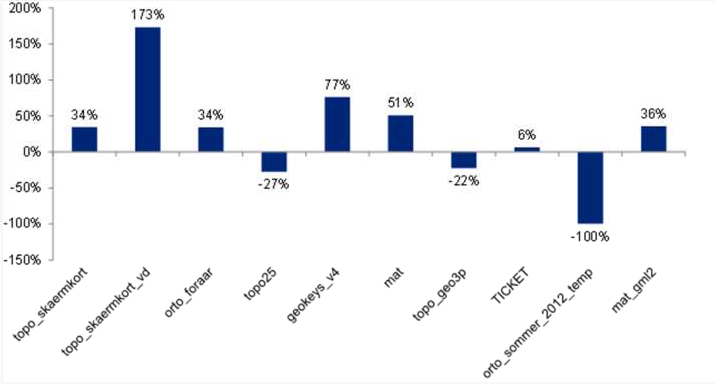 Kilde: Geodatastyrelsen.Note: Basisår 2012. Den negative vækst i træk fra 2012 til 2013 på ortofoto fra sommeren 2012 skyldes, at der er kommet et nyt ortofoto i 2013.Væksten i forbruget af GST’s korttjenester efter frisætningen tyder på, at prisen har udgjort en væsentlig hindring for, at private virksomheder har ud- nyttet data.I interview er det bekræftet, at frisætningen har fjernet en væsentlig hindring for mange private brugeres udnyttelse af geodata, nemlig prisen. Følgende udsagn fra Odense Renovation er typisk for virksomheder, der har oplevet prisen for data som en barriere for at bruge data, og som ser et potentiale i at anvende geodata i forretningen:”Med de frigivne Geodata er det nu muligt for Odense Renova- tion A/S at udvide brugen af Geodata og GIS betragteligt, da anskaffelsen har været en væsentlig hindring for brug af GIS og Geodata i selskabet. Dette vil bidrage til mere effektiv planlæg- ning og bedre løsning af selskabets kerneopgaver nu og frem- over.”For de virksomheder, der ind til udgangen af 2012, har købt adgang til webtjenester eller downloadet data hos GST eller hos kommuner, er der tale om en direkte besparelse. 38 procent af de private virksomheder angiver, at de har sparet penge, mens den samme andel for forsyningsselskaber ligger på 79 procent. Der er dog også enkelte firmaer, der har haft en forretning ud af at sælge konkurrerende produkter eller videresælge GST’s kortdata. De har som følge af frisætningen mistet omsætning. Dog er det kun 2,9 procent af de private virksomheder, der angiver, at de i 2013 forventer at miste om- sætning som følge af frisætningen.Det er således et klart og generelt indtryk, at de private markedsaktører dels ser positivt på frisætningen, dels ser et potentiale i frisætningen. Det gælder også i overvejende grad de markedsaktører, der har mistet omsætning pågrund af frisætningen, men som ser, at de frisatte data kan give andre forret- ningsmuligheder, der opvejer tabet.7De offentlige brugere angiver ligeledes, at geodata rummer et stort potentiale både i forhold til effektivisering i varetagelsen af myndighedsopgaver og i forhold til service overfor borgere, virksomheder og foreninger, selvom frisætningen ikke ændrer på adgangen for de offentlige brugere. I det følgen- de ser vi først nærmere på de private forventninger og derefter på de offentli- ge brugeres forventninger.En indikation på potentialet i de frisatte geodata er, om virksomhederne alle- rede i det første år efter frisætningen forventer et større forretningsomfang som følge af de frisatte geodata.For de private brugeres vedkommende angiver 11 ud af 71 virksomheder, at de forventer en stigende omsætning på ydelser, der inkluderer frisatte geoda- ta, jf. figur 45.Figur 45: Forventes frisætningen af GST’s geodata at medføre ændrin- ger i virksomhedens omsætning i 2013 (antal virksomheder)?52Faldende omsætning    Stigende omsætning	Uændret omsætning	Ved ikkePrivate virksomheder	ForsyningsselskaberKilde: Spørgeskemaundersøgelse blandt private virksomheder og forsyningsselskaber.N: Private virksomheder: 71; forsyningsselskaber: 25.Virksomheder har i interview angivet, at frisætningen betyder, at prisen på deres ydelser falder, fordi kunden ikke længere skal betale for, at data skal købes hos GST eller et andet sted. Det er i sig selv blevet et godt salgsargu- ment, at omkostningen for data er faldet væk. Herudover er der formentlig også tale om, at nogle virksomheder oplever, at de kan sælge nye produkter.Der er således et klart flertal af virksomhederne, der angiver, at frisætningen af data sætter gang i udvikling af nye produkter og processer. Blandt private7 Det skal dog noteres, at enkelte virksomheder, der er negativt berørt af frisætningen, ikke har ønsket at deltage i interview med Deloitte om frisætningen.markedsaktører angiver 69 procent, at de vil styrke innovationen som følge af frisætningen. Blandt ledningsejere og andre forsyningsselskaber angiver 56 procent, at de styrker innovationen, jf. figur 46.Figur 46: Forventes frisætningen af GST’s geodata at styrke innovatio- nen i virksomheden (i procent)?Private virksomhederForsyningsselskaberJa	Nej	Ved ikkeKilde: Spørgeskemaundersøgelse blandt private virksomheder og forsyningsselskaber.N: Private virksomheder: 71; forsyningsselskaber: 25.Det er overraskende høj andel af forsyningsselskaberne, der angiver, at frisætningen vil styrke innovationen, da netop forsyningsselskaber ikke leve- rer produkter eller ydelser, der som sådan indeholder geodata. De anvender primært geodata i forhold til nogle driftsopgaver, eksempelvis vedligehold og kontrolopgaver, men her kan frisætningen altså sætte gang i en videreudvik- ling af processer. Det understreger, at prisen på geodata hidtil har lagt hin- dringer i vejen for, at virksomheden har kunnet introducere nye arbejdsgange og introducere løsninger, hvor man trækker på geodata, sådan som kommu- nerne har kunnet gøre det hele tiden, eksempelvis i forskellige tekniske for- valtningsgrene.Som det fremgår af figur 47, giver frisætningen anledning til, at en pæn andel af både virksomheder og forsyningsselskaber har videreudviklet eksisterende produkter og tjenester. 15 procent af virksomhederne har endvidere udviklet helt nye produkter eller ydelser, som de er gået i markedet med. En tilsva- rende andel har nye produkter eller nye løsninger på vej i markedet. Det er markante tal, der indikerer, at markedsaktørerne som følge af frisætningen er gået anderledes i markedet end hidtil. Her er andelene dog noget mindre for forsyningsselskaberne.Figur 47: Har frisætningen givet anledning til, at virksomheden har vide- reudviklet egne produkter og ydelser eller igangsat udvikling af nye produkter og ydelser i 2013 (procent)?Ja, virksomheden har videreudviklet egne produkter og ydelserJa, virksomheden har udviklet et eller flere nye produkter og ydelser, som på nuværende tidspunkt er lanceret på markedetJa, virksomheden har iværksat udvikling af et eller flere nye produkter og ydelser, som forventes at komme på markedet inden for en overskuelig fremtid35%Private virksomheder	ForsyningsselskaberKilde: Spørgeskemaundersøgelse blandt private virksomheder og forsyningsselskaber.N: Private virksomheder: 71; forsyningsselskaber: 25.Note: Bemærk, at hver virksomhed har kunnet angivet mere end ét svar.De frie geodata har også bidraget til, at cirka en fjerdedel af de private mar- kedsaktører har ændret på interne processer og arbejdsgange, jf. figur 48.Figur 48: Har frisætningen af GST’s geodata givet anledning til, at virk- somheden har udviklet eller ændret interne processer (procent)?Private virksomhederForsyningsselskaberJa	Nej	Ved ikkeKilde: Spørgeskemaundersøgelse blandt private virksomheder og forsyningsselskaber.N: Private virksomheder: 71; forsyningsselskaber: 25.Drivkræfter i den private sektorDe frie geodata er en drivkraft for innovation. Halvdelen af virksomhederne angiver, at de frie data i sig selv giver muligheder for at lave nye produkter. En lige så stor andel forventer, at de kan forbedre eksisterende produkter og løsninger, jf. figur 49. 38 procent ser, at det er i kombination med andre data, fx CVR-data, BBR-data eller socioøkonomiske data, at geodata bliver en drivkraft for innovation. 10 procent angiver, at geodata giver helt nye anven- delsesmuligheder, der ikke er set endnu.Figur 49: Hvilke drivkræfter er der for at øge innovationen med ud- gangspunkt i frie geodata (procent)?Frie geodata giver muligheder i sig selv til at lave nye produkterFrie geodata giver mulighed for at forbedre eksisterende produkterI kombination med andre data giver frie geodata muligheder for at lave nye produkterKonkurrencepresset betyder, at virksomheden skal udvikle nye produkter og ydelserDer er helt nye anvendelsesmuligheder/markederAndre10%4%20%16%16%36%38%35%52%48%Private virksomheder	ForsyningsselskaberKilde: Spørgeskemaundersøgelse blandt private virksomheder og forsyningsselskaber.N: Private virksomheder: 71; forsyningsselskaber: 25.Men som det også fremgår af figur 49, er det ikke kun de frie udbudte geoda- ta, der bliver en drivkraft for innovation. Der er også en drivkraft fra øget kon- kurrence. En tredjedel angiver, at der er et konkurrencepres i markedet fra de frie geodata, der skubber til deres innovation. Som vi tidligere har argumente- ret for, bliver konkurrencen en central drivkraft og dermed en vigtig transmis- sionsmekanisme.Frisætningen gør det nemmere og billigere at komme i markedet og udvikle nye produkter. I interview med private virksomheder er det fremgået, at de etablerede aktører er meget opmærksom på nye aktører i markedet, samt nye løsninger, som de frie data har givet nye, men også mindre eksisterende virksomheder anledning til at udvikle.Det er især fra eksisterende virksomheder og ikke så meget fra nye mar- kedsaktører, at man forventer øget konkurrencepres, jf. figur 50.Figur 50: Andel virksomheder fordelt på vurdering af konkurrencesitua- tionen efter frisætningen (procent)Private virksomheder	ForsyningsselskaberSkærpet konkurrence fra eksisterende virksomheder ■ Skærpet konkurrence fra nye virksomheder ■ Ingen skærpet konkurrence ■ Ved ikkeKilde: Spørgeskemaundersøgelse blandt private virksomheder og forsyningsselskaber.N: Private virksomheder: 71; forsyningsselskaber: 25.38 procent af private virksomheder forventer en skærpet konkurrence fra eksisterende virksomheder i markedet, mens kun hver tiende forventer skær- pet konkurrence fra nye virksomheder.Der er endnu ikke udsigt til et marked i opbrud. I interview med store mar- kedsaktører, fx de store rådgivere, er det fremgået, at man endnu ikke ser den store trussel fra nye aktører i markedet. Man er dog meget bevidst om, at der er nye spillere på banen, der vil trænge sig på. Men foreløbig sidder nog- le bestemte aktører stadig på en stor del af det etablerede marked for teknik og miljø og andre traditionelle forvaltningsområder, hvor geodata er imple- menteret i organisationen.Der er dog allerede en vis effekt at spore af frisætningen og ændringerne i markedet, jf. figur 51. Kun halvdelen er upåvirket af frisætningen, mens 40 procent på den ene eller den anden måde har valgt at sænke priserne eller oplever et prispres enten på grund af konkurrencen, eller fordi det er muligt at løse opgaverne mere effektivt. Ikke overraskende er det i mindre grad forsy- ningsvirksomhederne, der oplever et konkurrencepres.Figur 51: Har frisætningen af geodata haft betydning for prisen, som virksomheden kan tage for sine produkter og ydelser (procent)?Ja, vi har måttet sænke priserne på voresVed ikke11%17%Private virksomheder	ForsyningsselskaberKilde: Spørgeskemaundersøgelse blandt private virksomheder og forsyningsselskaber.N: Private virksomheder: 71; forsyningsselskaber: 25.Her ses således, hvordan frisætningen øger tilgængeligheden til data og sætter gang i en markedsdynamik, der indebærer, at innovationen øges, og priserne påvirkes. Her ligger potentielt en samfundsmæssig gevinst i tråd med den forventede effektkæde i forandringsteorien.Offentlige myndigheder ser også et stort potentiale i geodataUmiddelbart har frisætningen ingen betydning for offentlige myndigheder. Vilkårene er uforandrede, idet aftaler mellem GST og andre statslige myn- digheder og med regioner og kommuner sikrer offentlige brugere ubegrænset adgang. Formelt set er måden, som medfinansieringen sker på, ændret. For eksempel betalte kommunerne tidligere gennem et bidrag til GST. Nu er mid- lerne trukket fra bloktilskuddet til kommunerne. Den uforandrede situation er understreget i mange interview og i spørgeskemaundersøgelsen med offent- lige brugere.Ikke desto mindre er det i businesscasen for frisætningen af geodata bereg- net, at frisætningen kan give anledning til en årlig effektiviseringsgevinst for statslige, regionale og kommunale myndigheder.I spørgeskemaundersøgelsen bekræftes, at der er en tosidet opfattelse af effekten af frisætningen. På den ene side bekræftes, at frisætningen isoleret set ikke betyder det store. På den anden side fremgår det også, at frisætnin- gen og anvendelsen af geodata vil få ganske stor betydning for myndighe- derne på sigt.Den tosidede opfattelse fremgår således af svaret på spørgsmålet, om frisætningen isoleret set har betydning. Cirka halvdelen af de offentlige re- spondenter er enig i, at frisætningen ikke har betydning, mens en næsten lige så stor andel erklærer sig uenig heri, jf. figur 52. Det fremgår endvidere ihøjre panel af figuren, at hver femte allerede har ændret på sin myndigheds- udøvelse eller service overfor borgere som følge af frisætningen.Figur 52: Frisætningens betydning for offentlige myndigheders brug af geodataFrisætningen vil ikke isoleret set have den store betydning for offentlige myndigheders brug af geodata.Har frisætningen af GST's geodata til private brugere den 1. januar 2013 givet anledning til, at myndigheden har udviklet eller ændret på myndighedsudøvelse og service overfor borgere m.fl.?Helt enigDelvis enig Hverken enigeller uenig Delvis uenig20%9%16%25%JaNej67%Helt uenigVed ikke	5%24%Ved ikkeKilde: Spørgeskemaundersøgelse blandt offentlige myndigheder.N: 55.Når de offentlige respondenter er blevet spurgt til effekten af GST’s geodata på 4-5 års sigt i forhold til myndighedsudøvelsen og til den offentlige service, angives det, at geodata vil have en ganske stor betydning for effektiviteten, jf. figur 53.Figur 53: Hvor stor betydning vurderer du, at GST's geodata vil have på 4-5 års sigt i forhold til effektiviteten i opgaveløsningen i myndigheden (procent)?Effektivitet i opgaveløsningenIngen betydning	Mindre betydning	Nogen betydning Stor betydning	Meget stor betydning Ved ikkeKilde: Spørgeskemaundersøgelse blandt offentlige myndigheder.N: 55.Samlet set er det over to tredjedele (69 procent), der angiver, at GST’s data vil få enten meget stor eller stor betydning for effektiviteten i opgaveløsnin- gen på 4-5 års sigt.8Forklaringen på, at de offentlige myndigheder forventer, at geodata kan få betydning for effektiviteten i opgaveløsningen, skal formentlig findes i, at de offentlige myndigheder fortsat ser mange muligheder i at spare penge og effektivisere arbejdsgange med brug af geodata. Der er over 80 procent, der angiver, at de er helt eller delvis enig i, at der kan spares mange penge ved at tænke geodata ind i flere sammenhænge, jf. figur 54.Figur 54: Offentlige myndigheders vurdering af, om der vil kunne spa- res mange penge ved at tænke geodata ind i flere sammenhængeHelt enig	49%Delvis enig Hverken enigeller uenig Delvis uenigHelt uenigVed ikkeKilde: Spørgeskemaundersøgelse blandt offentlige myndigheder.N: 55.Besvarelserne tyder således på, at der er grundlag for en positiv businessca- se, selvom kommunerne finansielt ikke er anderledes stillet. I interview med offentlige brugere i kommuner og statslige myndigheder fremgår det, at ud- bredelsen af geodata på en række områder stadig er i sin vorden, eksempel- vis indenfor sundhedsområdet, og det er blandt andet på nye forvaltningsom- råder, hvor der ikke er samme tradition og erfaringer med at anvende geoda- ta, at der er potentialer. Endvidere giver frisætningen også muligheder for at samarbejde på tværs af kommuner baseret på et fælles datagrundlag, som man ikke har haft før.Forklaringen på, at respondenterne forventer, at geodata kan bidrage til en højere brugertilfredshed hos borgere, virksomheder og foreninger, skal søges i, at det forventes, at geodata kan integreres i flere offentlige ydelser og kan give anledning til, at der udvikles nye tiltag, jf. figur 55. Mellem 30 og 40 pro- cent venter, at frisætningen vil sætte yderligere skub i anvendelsen til gavn for brugerne.8 I et andet spørgsmål, hvor der er spurgt til graden af enighed i, at geodata kun i begrænset omfang kan bidrage til at effektivisere opgavevaretagelsen, har hele 35 procent erklæret sig meget uenig eller delvis uenig.Figur 55: Vurdering af, hvad frisætningen af GST’s geodata vil betyde for den offentlige myndigheds relation til borgere, foreninger og virk- somhederAt myndigheden vil sætte yderligere fart på at udnytte geodata til at forbedre serviceAt der vil blive udviklet helt nye tiltagAt myndigheden vil gøre en større del af sit administrationsgrundlag tilgængeligtHelt enig Delvis enig Hverken enig eller uenig Delvis uenig Helt uenig Ved ikkeKilde: Spørgeskemaundersøgelse blandt offentlige myndigheder.N: 55.Drivkræfterne i det offentligeDrivkræfterne bag det offentliges brug af geodata adskiller sig fra de private brugeres, hvor prisen har udgjort en barriere, og hvor frisætningen sænker adgangsbarrierer til markedet. Det, der lader til at være drivkraften for et øget brug hos det offentlige, er det fælles datagrundlag, der med frisætningen bliver etableret, og som ikke har eksisteret før. Det betyder, at offentlige myndigheder i højere grad vil etablere for eksempel tværkommunale samar- bejder, eksperimentere mere og indlede samarbejde med tredjepart, der inden frisætningen var væsentligt mere besværgeligt, jf. figur 56.Figur 56: Vurdering af, hvad frisætningen af GST’s geodata vil betyde for offentlige myndigheder)At det bliver nemmere at etablere samarbejde med tredjeparterAt myndigheden vil eksperimentere mere med at udnytte geodataAt myndigheden vil efterspørge flere geodatarelaterede ydelser fra andre leverandørerAt mulighederne for at arbejde sammen på tværs af offentlige myndigheder forbedresHelt enig Delvis enig Hverken enig eller uenig Delvis uenig Helt uenig Ved ikkeKilde: Spørgeskemaundersøgelse blandt offentlige myndigheder.N: 55.Som det også fremgår af figur 56, vil de offentlige myndigheder dog ikke i større omfang efterspørge ydelser fra private leverandører. Det virker såle- des i høj grad som om, udnyttelsen af geodata i høj grad skal komme gen- nem en mere udstrakt brug af geodata internt og mellem kommunerne – gennem egen innovation.Offentlige myndigheder ser ligefrem, at en mere udstrakt brug af geodata i den offentlige forvaltning kan bidrage til at fremme vækst i det private. Knap 60 procent angiver, at de er helt eller delvis enige i, at frisætningen kan styr- ke væksten i private virksomheder, jf. figur 57.Figur 57: Offentlige myndigheders vurdering af, om frisætningen vil skabe grundlag for øget vækst, som de kan være med til at drive fremad ved at inkorporere geodata i flere sammenhængeHelt enigDelvis enig	33%Hverken enig eller uenigDelvis uenigHelt uenigVed ikkeKilde: Spørgeskemaundersøgelse blandt offentlige myndigheder.N: 55.Barrierer er overkommelige og ligger primært i GST’s regiTrods frisætningen og etableringen af et fælles datagrundlag kan der identifi- ceres en række barrierer for at udnytte potentialet. Der er tale om barrierer, der vanskeliggør, at GST’s geodata kommer i øget anvendelse og bidrager til vækst og effektivisering. Der er i hovedsagen tale om forhold, der kan hånd- teres af GST eller af aktørerne selv (for de offentlige respondenters ved- kommende).Det er således peget på, at der er barrierer som følge af systemustabilitet og manglende brugervenlighed. Cirka 30-40 procent af virksomhederne oplever systemustabilitet og manglende brugervenlighed i Kortforsyningen som en barriere, jf. figur 58. Forsyningsselskaberne oplever barriererne kraftigere.Her angiver over 50 procent, at systemustabilitet og manglende brugerven- lighed er en barriere, jf. figur 59. Endvidere opleves den geografiske be- grænsning af geodata (til Danmark) som en barriere for virksomheder, dergerne vil eksportere georelaterede ydelser til andre lande. I interview er det nævnt, at de af samme grund baserer sig på for eksempel Googles kortpro- dukter.Figur 58: Barrierer for en optimal udnyttelse af GST’s geodata for priva- te virksomhederSystemustabilitetBrugervenlighedGeografisk begræsningI meget høj grad	I høj grad	I nogen grad	I mindre grad	Slet ikke	Ved ikkeKilde: Spørgeskemaundersøgelse blandt private virksomheder og forsyningsselskaberN: 71.Figur 59: Barrierer for en optimal udnyttelse af GST’s geodata for forsy- ningsselskaberSystemustabilitetBrugervenlighedGeografisk begræsningI meget høj grad	I høj grad	I nogen grad	I mindre grad	Slet ikke	Ved ikkeKilde: Spørgeskemaundersøgelse blandt private virksomheder og forsyningsselskaber.N: 25.For nogle private virksomheder er det en mangel på adgang til kvalitative oplysninger som dateringer af opmålinger, flyfotograferinger og dataredige- ringer samt årstal/udgave på skannede historiske kort, der peges på som den største udfordring. I øvrigt er det blevet bemærket, at dette problem er sti- gende med datamængden.Nogle virksomheder peger endvidere på, at barrieren også ligger hos dem selv, idet området for dem kun er i sin vorden, og at de mangler de rigtige kompetencer til at kunne administrere de nye typer data, de har til rådighed. Der er således specielt i nogle mindre virksomheder en vis kompetencekløft, der rækker udover blot manglende brugervenlighed i Kortfor-syningen. Dog peges der på, at visse data fra GST’s side er utilstrækkeligt dokumenterede, så anvendelsen af dem ikke er lige så tilgængelige, som de kunne være. En virksomhed peger for eksempel på, at manglende beskrivelse af begrebsmo-deller (tabeller og relationer) og nøgler, der kan bruges på tværs af offentlige dataudbydere, gør det omstændeligt, fejlbehæftet og tidskrævende at kombi- nere data fra de offentlige myndigheder.Derudover har interview peget på, at der er en vis tilbageholdenhed med at lægge for meget af forretningen an på de nye data, da der med initiativer som den kommende datafordel er usikkerhed om, hvor langt det offentliges rolle vil strække sig. For visse virksomheder er der tale om en gråzone, hvor man ikke har lyst til at udvikle visse løsninger af frygt for, at det offentlige i nær fremtid vil hive forretningsgrundlaget væk ved selv at tilbyde en lignende service. Det er afgørende for nogle virksomheder, at de på forhånd kender rammerne for henholdsvis sig selv og GST, ellers er det for risikofyldt at læg- ge en reel strategi for området. Barrieren omtales generelt som en form for risikoaversion, der gør, at de fleste virksomheder dels afventer hinanden, og dels afventer kommende tiltag i forbindelse med grunddataprogrammet. Virk- somhederne taler selv om, at der er en begrundet ængstelse for, at datafor- delen vil blive en flaskehals. For nogle virksomheder er der altså ikke tale om tekniske barrierer, der holder dem tilbage, men der efterspørges i stedet en tydeligere kommunikation om, hvilke produkter og ydelser der vil blive en del af grunddataprogrammet på både kort og lang sigt. Der udtrykkes i den for- bindelse også forbehold overfor, at en statslig styrelse skal varetage opga- ver, som markedet kan varetage.Blandt forsyningsselskaber er der endvidere blevet peget på, at valg af for- skellige koordinatsystemer mangler. Der udtrykkes også skepsis overfor, om den nuværende højdemodel er god nok at lave klimatilpasning på baggrund af. Der savnes mange flere data til brug for en effektiv skybrudsmodel.Derudover peger forsyningsselskaberne også på, at der for nuværende er et handicap for dem selv i forhold til at benytte data, hvilket kan drive dem i armene på forskellige konsulenthuse. Det beskrives som komplekst at down- loade data for virksomheder, også for virksomheder der ikke er udpræget databevidste i deres forretning, men blot vil vise et par temalag hen over et kort.De offentlige brugere har også i interview givet udtryk for, at systemustabilitet har været oplevet som et problem. Der er dog også andre barrierer, der spil- ler ind i forhold til en større udbredelse og nyttiggørelse af geodata i de of- fentlige forvaltninger, jf. figur 60.Figur 60: Barrierer for en optimal udnyttelse af GST’s geodata for of- fentlige myndighederUtilstrækkelige kompetencer på andre offentlige forvaltningsområderMangel på systemløsninger, der integrerer geodataMangel på helt nye systemer og løsningerManglende frisættelse af andre dataMeget stor betydning    Nogen betydning	Mindre betydning Begrænset betydning    Ingen betydning	Ved ikkeKilde: Spørgeskemaundersøgelse blandt offentlige myndigheder.N: 55.Tre fjerdedele af respondenterne angiver, at utilstrækkelige kompetencer i forhold til at anvende geodata på andre forvaltningsområder er en barriere for en optimal udnyttelse af geodata.Der er endvidere to tredjedele af de offentlige brugere, der angiver manglen- de frisætning af andre offentlige data som en barriere for at udnytte geodata fuldt ud. Her er der i interview typisk fremhævet den manglende frie adgang til socioøkonomiske data fra Danmarks Statistik og til sundhedsdata som barrierer. Der peges også på et stærkt behov for at udbygge antallet af fælles temaer i kortene, så der etableres fælles databærende objekter, for eksempel omkring vandløb, veje og bygninger. Her fremhæves det i interview, at der stadig er et stykke at gå, før der er et fælles kortgrundlag mellem kommuner- ne.Blandt kommuner er det for eksempel gennemgående, at de nuværende frikøbte data hovedsagelig betragtes som baggrundsmateriale, der ikke giver værdi uden andre typer data, og at der i øvrigt findes alternativer, fx ortofotos fra private aktører, tekniske grundkort fra ledningsejere osv. For kommunerne er der i høj grad behov for, at andre offentlige data også frikøbes, eksempel- vis DST-data samt data fra fælleskommunale datasamlinger, der ikke i alle tilfælde opleves som frikøbte; selv kommuner, der producerer data. Der pe- ges på, at det trods frisætningen stadig er omkostningstungt at have adgang til data gennem DPR, OIS, Ejendoms- og Miljødatabasen, så data kan an- vendes i GIS-sammenhæng.En kommune nævner også, at databærende objekter er af afgørende betyd- ning for udviklingen af området, og at det er vigtigt, at der udvikles på temaer, der omfatter myndighedsområderne, så de kan medvirke til gevinster. Til eksempel peges der på en ting som rådighedsindskrænkningsudløsende vandløb.Visse kommuner ser det endvidere som en barriere, at frisætningen for kommunen mere opleves som en øget omkostning, idet der stadig søges rådgivning hos kommunen, der ikke længere kan generere indtægter for vi- deresalg af data.Det fremgår også af figur 60, at mangel på systemløsninger udgør en barrie- re, for eksempel på social- og sundhedsområdet, som er områder, der traditi- onelt ikke anvender geodata i stort omfang. Der er for eksempel givet følgen- de forslag til at udnytte potentialet i geodata på social- og sundhedsområder- ne.”Hvis der udvikles integrationer til basissystemer i socialsekto- ren, vil der kunne effektiviseres på områder, der er meget om- kostningstunge i den kommunale sektor. Med bedre anvendel- se af viden om georelateret sundhedsparametre vil det være muligt at målrette sygdomsforebyggelse til gavn for borgernes livskvalitet på lang sigt.”Beskedent vækstpotentiale frem mod 2015Deloitte har på baggrund af spørgeskemaundersøgelserne foretaget en po- tentialeberegning. Det fremgår af beregningen, at trods både private og of- fentlige aktørers positive vurdering af frisætningen og af potentialerne i ud- bredelsen og nyttiggørelsen af geodata er både de private virksomheder og de offentlige myndigheder tilbageholdende med at angive store forventninger til potentialet i 2015 med hensyn til markedsstørrelsen og mulige effektivise- ringsgevinster.Markedspotentialet i den private sektorDe private virksomheder og forsyningsselskaberne er blevet spurgt om deres forventninger til, hvor meget den georelaterede omsætning er vokset med i 2015 i forhold til før frisætningen, det vil sige i 2012. De er endvidere blevet spurgt om, hvor meget de forventer, at denne vækst kan tilskrives de frisatte geodata.Som det fremgår af figur 61, har henholdsvis 21 og 48 procent af private virksomheder og forsyningsvirksomheder angivet, at der ikke forventes en vækst i den georelaterede omsætning i 2015 i forhold til 2012.Figur 61: Private virksomheder fordelt på forventning til væksten i om- sætningen af georelaterede produkter og ydelser i 2015 målt i forhold til 201248%Negativ vækstIngen vækst	1-5 %	6-20 %	21-50 %	51-100 %	Ved ikkePrivate virksomheder	ForsyningsselskaberKilde: Spørgeskemaundersøgelse blandt private virksomheder og forsyningsselskaber.N: Private virksomheder: 71; forsyningsselskaber: 25.Der er 26 procent af de private virksomheder, der forventer en vækst på1-5 procent af omsætningen, og 16 procent forventer en vækst på mellem6-20 procent. 6 procent forventer en vækst på indtil 50 procent, mens 1 pro- cent forventer en fordobling af deres omsætning i forhold til 2012, det vil sige en vækst på 100 procent.Noget af denne vækst knyttes til frisætningen af GST’s data, jf. figur 62. Cirka 25 procent af de private virksomheder angiver, at GST’s data vil have en vis betydning for den georelaterede omsætning, de forventer at have i 2015.Figur 62: Hvor stor betydning vil frisætningen af GST’s geodata have for væksten i omsætningen for georelaterede produkter og ydelser frem mod 2015 (procent)?Private virksomhederForsyningsselskaberMeget stor betydning    Stor betydning	Nogen betydning Mindre betydning	Ingen betydning	Ved ikkeKilde: Spørgeskemaundersøgelse blandt private virksomheder og forsyningsselskaber.N: Private virksomheder: 71; forsyningsselskaber: 25.Deloitte har på baggrund af oplysningerne om respondenternes omsætning i 2012 og deres vækstskøn gennemført en potentialeberegning og estimeret et samlet vækstpotentiale i markedet frem mod 2015. Deloittes beregningerviser, at der ud fra stikprøven vil være tale om en beskeden vækst frem mod 2015, jf. figur 63.Figur 63: Omsætning i 2012 og omsætningspotentiale i 2015, der er relateret til GST’s geodata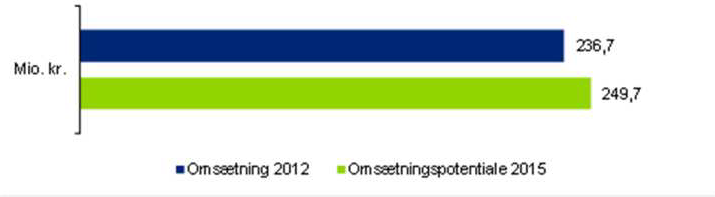 Kilde: Spørgeskemaundersøgelse blandt private virksomheder og forsyningsselskaber.Væksten er beregnet til at ligge på cirka 5,5 procent frem mod 2015 i forhold omsætningen i 2012. På trods af de entydige positive vurderinger af potentia- let, jf. tidligere, er det ikke desto mindre respondenternes vurdering, at den forretningsmæssige vækst vil være forbeholdsvis beskeden.Potentialeberegningen stemmer overens med indtryk fra interview, hvor der især blandt de store markedsaktører er en afventende holdning til markedet. 50 procent har endvidere i en eller anden grad en vurdering af, at markeds- potentialet er usikkert. Det må også spille ind i de vurderinger, der indgår i beregningen, at den offentlige efterspørgsel netop ikke har rykket sig. Som vi har set, er der således ikke fra offentlig side en forventning om, at efter- spørgslen vil blive øget.Det skal dog understreges, at det beregnede vækstpotentiale baserer sig på de nuværende markedsaktørers vurdering og tager således ikke højde for, hvad nye virksomheder, der ikke er på markedet på nuværende tidspunkt, vil kunne generere af omsætning i 2015.Effektiviseringspotentialet i den offentlige sektor40 procent af de offentlige brugere vurderer, som det fremgik af figur 53, at geodata vil have stor betydning for effektiviteten i opgaveløsningen. I den forstand ser de offentlige brugere et stort effektiviseringspotentiale i geodata. Når de til gengæld er blevet bedt om at angive, hvilke effektiviseringsgevin- ster, der hidtil i 2013, er høstet af de frie geodata, har de offentlige respon- denter vanskeligt ved at svare. Få angiver meget små beløb.Det er således et tegn på, at effekterne er et stykke fra at blive realiseret, og at frisætningen i sig selv næppe sikrer en effektiviseringsgevinst. Svarene hænger formentlig også sammen med, at kommunernes, regionernes og de statslige myndigheders adgang til geodata er uforandret, og at der endnu ikke i forhold til udbuddet af nye løsninger i markedet er sket det store, der giver nye udnyttelsesmuligheder af geodata. Samtidig kan de identificerede barrierer ligeledes spille ind i forhold til, om effektiviseringspotentialet kan realiseres.Bilag 1: VærdikæderDeloitte har gennemført en række detaljerede casestudier for at undersøge brugen og værdien af geodata. Casestudierne har endvidere haft til formål at identificere relevante indikatorer (KPI’er) til måling af effekten af geodata.Således har casestudierne bidraget til at underbygge forandringsteorien, der ligger til grund for analysedesignet.Metoden til at kortlægge, hvordan geodata anvendes og bidrager til at skabe værdi, har været at beskrive og spore anvendelsen af geodata gennem en række led fra udbyderen, det vil sige GST til en slutbruger. Metoden er inspi- reret af en værdikædebetragtning. Her er fokus dog på, hvordan geodata og ikke et produkt eller tjeneste bidrager til og indgår i en given ydelse. Værdi- kædetilgangen er beskrevet i boksen.Boks 6: Værdikæder til beskrivelse af udnyttelsen af geodataVærdikæder anvendes normalt til at beskrive, hvordan forskellige aktiviteter bidrager til at skabe værdi til et produkt eller en service. I denne sammenhæng er fokus på den værdiskabelse, som geodata bidrager til i forskellige anvendelser, hvor geodata indgår. Værdikæderne beskriver de led, hvorigennem geodata bliver leveret, bearbejdet og forædlet frem mod en anvendelse hos en slutbruger. I den proces kommer geodata uvægerligt til at indgå i en sammenhæng med andre data, i systemer eller løsninger, hvor geodata udgør ét element, hvilket understreger vanske- lighederne ved at isolere effekterne af GST’s udbudte data.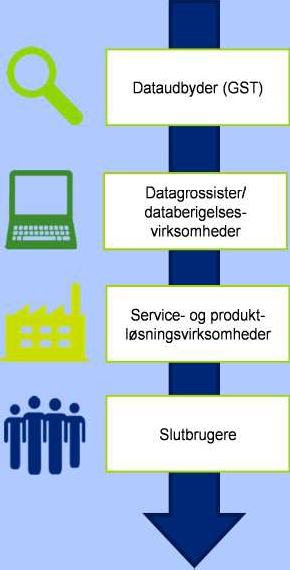 I værdikæden er første led GST’s udbud af geodata, hvilket vil sige alle typer geografiske data, der udbydes gennem Kortforsyningens tjenester eller som downloads, eksempelvis FOT-data, ortofoto, matrikeldata, geonøgler og højdemodellen m.fl. Værdikædens sidste led er slutbruge- ren, der kan være offentlige myndigheder, en virksomhed eller en borger. Det er i sidste led, at det hypotetisk kan antages at være velfærdseffekter som tidsbesparelse, miljøeffekter mv.Modellen er i sin generiske form opsummeret i nedenstående fire hovedtræk:Dataudbyder. Ejere af offentlige grunddata, her GST. Udbyderen stiller data frit og åbent til rådighed for borgere og virksomheder.Datagrossister/databerigelsesvirksomheder. Virksomheder, der samler og/eller beriger data fra flere dataudbydere ét sted, for ek- sempel struktureret i forbindelse med tema- er eller brancher. Rådgivningsvirksomheder.Service- og produktløsningsvirksomheder. Producenter af services, der understøtter mere effektive beslutninger og løsninger til virksomheder og myndigheder. Rådgiver- virksomheder.Slutbrugere. Forbrugere, virksomheder, ek- sempelvis forsyningsselskaber, banker, de- tailhandel m.fl. Offentlige myndigheder og institutioner.Formålet med modellen er at skabe et struktureret overblik over transformationen af data til en anvendelse uden at fortabe sig i for mange virksomheds- og anvendelsesspecifikke detaljer. Disse udskilles og præsenteres via eksempler nedenfor.Kortlægningen af værdikæderne har givet input til udviklingen af KPI’er og til afdækningen af for eksempel velfærdsøkonomiske effekter og en mere grundlæggende forståelse af anvendelses- mulighederne og markedsdynamikken.Kilde: Deloitte.Ud fra deskresearch og interview har Deloitte sammenfattet kortlægningen i 7 generiske værdikæder.9Understøttelse af offentlige forvaltningsområder9 De generiske værdikæder dækker over et meget større antal værdikæder – i nogle tilfælde simple værdikæder, i andre tilfælde mere komplekse og dynamiske værdikæder, der involverer aktører i markedet i forskellige roller og konstellationer. Etablering og vedligeholdelse af forsyning Anlægs- og byggeprojektering Arealstyring Fremme af læring, træning og kulturformidling Modellering af kunder i den finansielle sektor Geomarketing i detailhandlen mv.Casestudierne, der ligger til grund for de syv værdikæder, viser for det første, at der er en række store traditionelle brugsområder, hvor fagfolk anvender kortdata i deres forretningssystemer og processer. De store traditionelle brugsområder er for eksempel teknik, miljø og natur indenfor offentlige for- valtning samt forsyningsvirksomhed og anlæg- og byggeprojektering. Det betyder, at der er meget omfattende aktiviteter i for eksempel ingeniørfirmaer, landinspektørfirmaer, forsyningsselskaber og i offentlige forvaltningsgrene, hvor geodata indgår.For det andet tyder casestudierne på, at der sker en vis udbredelse til andre forvaltningsområder såsom sundheds-, skole- og kulturområdet og til helt nye brancher, herunder den finansielle sektor og detailhandlen.For det tredje er der et begyndende, nyt og innovationspræget marked på vej. Nye løsninger dukker op og skaber opbrud i nogle af de traditionelle markeder. Det er primært drevet af nye selskaber, der udsøger sig nye ni- cher, for eksempel i den finansielle sektor og i detailbranchen, eller drevet af nogle af de eksisterende mindre selskaber, som etablerer nye forretningsen- heder, der skal være drivkraft i at opbygge nye markeder og lave nye løsnin- ger, eksempelvis med avanceret software og appløsninger. Hvor stærkt, de nye og mindre selskaber kan udfordre de større traditionelle leverandører på de traditionelle markeder, er usikkert.I det følgende beskrives værdikæderne, og de anvendes til at illustrere og anskueliggøre, i) hvordan geodata nyttiggøres, ii) hvilke effekter geodata giver anledning til hos forskellige aktører og brugere, og iii) hvilken innovati- onsdynamik geodata bidrager til at skabe.Værdikæde 1: Understøttelse af offentlige forvaltningsområderI værdikæden ”Understøttelse af offentlige forvaltningsområder” sker der en nyttiggørelse af kort dels via integrationen i etablerede fagsystemer på en lang række områder i den offentlige forvaltning, dels gennem en direkte an- vendelse af geodata i forbindelse med konkrete forvaltningsopgaver. Geoda- ta anvendes til at understøtte arbejdsgange og processer bredt som en del af forvaltning, planlægning og drift/vedligeholdelse af fysiske omgivelser inden- for fysisk planlægning, miljø, klima, men også på andre forvaltningsområder, herunder skole-, social og sundhedsområdet. Eksempler på aktører, der er centrale i denne værdikæde, er de offentlige myndigheder samt en lang ræk- ke private rådgivervirksomheder, eksempelvis Grontmij, KMD, Orbicon og COWI.De fleste typer (frisatte) kortdata hentes og nyttiggøres i forhold til brug på en lang række offentlige forvaltningsområder.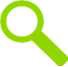 Geodata kobles typisk med fagspecifikke data, der forvaltes af service- og produktløsningsvirksomhederne selv, og som lægges oven på de relevante kortlag. Det kan også være offentlige myndigheder, der henter og beriger geodata direkte i forhold til en specifik anvendelse, for eksempel fysisk plan- lægning, klimaplanlægning, vurderinger af skoleudbygning og skoledistrikter, ruteplanlægning, flådestyring, drift og vedligeholdelse af vej og park mv.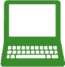 Kommunerne har i mange tilfælde betydelige erfaringer med at arbejde med kort- og gis-data og henter derfor ofte kortdata, som de beriger til specifikke formål.Virksomheder sørger for integration af kortkomponenter i allerede udbudte produkter til kommuner og andre offentlige myndigheder. Det drejer sig for eksempel om fagsystemer, der er opbygget til at styre arbejdsprocesser og sagsbehandling på driftsområder (veje, parker, skadedyrsbekæmpelse, be- lysning, arealer, affald, jf. boks 3 nedenfor).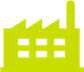 Slutbrugeren vil ofte være kommunale forvaltninger, eksempelvis teknik og miljø, der med disse systemer oplever en øget effektivisering ved for eksem- pel at kunne løse registreringsbyrden på tilsynsopgaver med en tablet, der muliggør, at oplysninger kan tilgås, mens man er i marken, samtidig med at der kan registreres on-site i arbejdsprocessystemer i forvaltningen.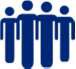 Løsninger bidrager også til et bedre beslutningsgrundlag pga. mere præcise data og visninger, for eksempel når en kommune skal træffe beslutning om arealforvaltning. Alle relevante oplysninger, eksempelvis om forurening, planbestemmelser, ejere, ledningsførelser kan hentes frem, og der kan stilles spørgsmål og vurderes. Med dette er der også kommet fokus på muligheden for flere selvbetjeningsløsninger og for eksempel straksafgørelser, fordi fore- liggende geodata kan bidrage til et beslutningsgrundlag, så der kan træffes hurtigere afgørelser. I sidste ende resulterer dette i større åbenhed for borge- re og organisationer, der kan få adgang til oplysninger om for eksempel byg- gesagsbehandling, hvor bestemmelser kan illustreres på kort.Kommunerne anvender i stigende grad kortdata til specifikke projekter på en hel række nye områder, blandt andet i forbindelse med naturbevaringsprojek- ter og på social- og sundhedsområdet, hvor geodata anvendes sammen med andre socioøkonomiske data til målretning af tandplejeindsatsen i forhold til specifikt sårbare boligområder.Boks 7: Understøttelse af drift/vedligeholdelse (Grontmij)Kilde: Deloitte.Værdikæde 2: Etablering og vedligeholdelse af forsyningI værdikæden ”Etablering og vedligeholdelse af forsyning” er virksomhederne i høj grad afhængige af geodata. Dog er det ikke i selve produktet (vand, afledning af spildevand, fjernvarme, el osv.), at geodata indgår, men nærme- re i produktionen af disse goder.Data trækkes fra GST, herunder FOT og Matrikelkortet. Højdemodellen bru- ges også til klimaberegning og tværkommunal beredskabsplanlægning. Før frikøbet kunne GST ikke videregive detaljere FOT-data som der bl.a. er brug for til ledningsregistrering. Ledningsejere kunne købe disse detaljerede FOT- data af kommunerne. For Matrikelkortet havde nogle kommuner aftaler, der gav mulighed for at videregive data til lokale forsyningsselskaber. I dag kan forsyningsselskaberne selv hente data samlet via Kortforsyningen. Den stør- ste forskel angår den måde, hvorpå data bliver finansieret..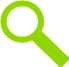 Virksomheder som for eksempel Orbicon, NIRAS og Grontmij m.fl. leverer en                        række systemer, herunder VandGraf og DAS, der kan tage data og benytte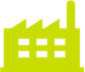 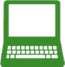 dem i et samlet værktøj, hvor slutbrugernes egne registreringsdata vises pået kortgrundlag eller køres sammen databasemæssigt.Slutbrugeren er typisk kommunale vandselskaber og spildevandsselskaber, fjernvarmeleverandører, energiselskaber mv., der anvender GST’s kortgrund- lag til for eksempel ledningsregistrering for at holde styr på ledningernes placering, højde og kapacitet. Kortene bruges i den daglige produktion af kerneydelserne (vand, varme, el, afledning af spildevand) til styring, over- vågning og regulering af, hvor vandet løber hen, hvordan pumper skal regu- leres osv. Kortdata er således dybt integreret i forretningen, hvorfor de også indgår i en række fælles datamodeller (for eksempel Det Digitale Vandsel- skab), der skal standardisere på tværs af kommune- og forsyningsgrænser.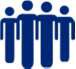 Forsyningsselskaber bruger også kortdata til at opstille klimaplaner i samar- bejde med kommunerne og det øvrige beredskab (for eksempel politiet), herunder regnes også på regnvandsmodeller. I forhold til forsyningssekreta- riatet i kommunerne skal selskaberne også kunne stedfæste i forhold til grundkortet, hvad selskabet har af økonomi og investeringer i jorden. Data bruges endvidere til projektering (eksempelvis anlæg af ledningsnet, regule- ring af åer og vandløbs placering/forløb mv.).I den daglige drift kan kortgrundlaget bruges i forbindelse med servicering og vedligehold af ledningsnettet ved at slå op i forhold til matrikelskel og tekni- ske funktioner i FOT-kortet. For driftsmedarbejdere giver det et bedre, hurti- gere og mere tidstro øjebliksbillede i marken, mens administrative medarbej- dere får et bedre administrationsgrundlag og overblik. I sektoren taler man om en overgang fra en fysisk datamodel til en logisk datamodel.Endelig nævner forsyningsselskaber, at geodata kan være med til generelt at lave serviceforbedringer, der ikke nødvendigvis kan tjenes på, men kan være med til at give gladere kunder (SMS-tjenester o.a.).Værdikæde 3: Anlægs- og byggeprojekteringI den betydelige og multifacetterede værdikæde ”Anlægs- og byggeprojekte- ring” anvendes geodata i forundersøgelser og projekter, der griber ind i eller omhandler det fysiske miljø. Det kan for eksempel være anlægs- og bygge- projekter, men også naturgenopretningsprojekter og miljøundersøgelsespro- jekter (VVM-undersøgelser – Vurdering af Virkning på Miljøet). Eksempler på virksomheder, der indgår i og beriger data i denne værdikæde, er bygherrer, ingeniørfirmaer, landmålervirksomheder, GIS-virksomheder og andre specia- liserede rådgivningsvirksomheder, der leverer ydelser som for eksempel 3D- modellering af landskaber med reguleringsrestriktioner i forhold til byggeri.Området præges af en stigende konkurrence på nye løsninger, der integrerer kortdata.Der anvendes for eksempel terrænmodel, luftfoto, matrikelkort, og FOT-data eventuelt suppleret med andre kortdata, der kan være andre luftfotos eller egenproducerede kort.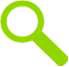 GST’s geodata beriges og anvendes direkte af rådgivere eller bygherrer i forskellige faser af projektering, anlæg og drift af anlæg. Her er rådgivere både grossister og slutbrugere.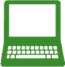 Geodata beriges endvidere af service- og produktløsningsvirksomheder, der leverer specialiserede løsninger, som bygherrer kan benytte, og hvor geoda- ta indgår. Det er for eksempel GIS-baseret software og 3D- modelleringsprogrammer.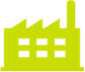 I forbindelse med rådgivernes anvendelse af geodata nyttiggøres kortdata for eksempel i forbindelse med planlægnings- og skitseprojekter, herunder den indledende projektering af, hvor et anlæg skal placeres i landskabet. Et ek- sempel er ved planlægning af nye vejanlæg. Geodata anvendes endvidere i anlægsfasen, for eksempel i forhold til eksisterende matrikler. Her er både bygherrer og landmålere brugere af geodata i forbindelse med den konkrete og detaljerede projektering. Landmålere vil også typisk stå for opmåling og udarbejdelse af mere projektspecifikke kort.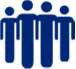 Bygherrer og byggebranchen og andre, der projekterer for eksempel fabrik- ker og andre større anlæg, er slutbrugere til de specialiserede løsninger, der baseres på GIS-baseret software og 3D-modelleringsprogrammer, og som integrerer kortdata. Sådanne værktøjer gør det muligt at visualisere bygge- grunde up front, hvor der må bygges, og hvordan byggeriet falder ind i land- skabet og passer sammen med eksisterende byggeri. Både større ingeniør- firmaer og mindre teknologivirksomheder er specialiserede leverandører af for eksempel avancerede GIS-baserede softwaresystemer og 3D- modelleringsprogrammer, der trækker på kortdata.Boks 8: Visning af 3D CAD-modeller mindsker behovet for opmåling i marken (NTI CADcenter)Kilde: Deloitte.Værdikæde 4: ArealstyringI værdikæden ”Arealstyring” benyttes geografiske data til at planlægge, pro- jektere, anlægge, analysere, styre, registrere og kontrollere produktionen i jordbrug og i forbindelse med den dertilhørende tilsynsopgave – hvad enten det handler om kommunale husdyrgodkendelser eller ansøgninger om land- brugsstøtte.Landbruget er store aftagere af forskellige webGIS-løsninger, da de fleste administrative procedurer, der relaterer sig til at drive landbrug, er digitalise- rede i dag. Foruden at trække på GST’s kort har erhvervet selv egenproduce- rede geodata, der ikke er fri (fra geodata fra traktorer til oplysninger om mar- kers pH-værdi).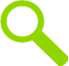 Rådgivningsvirksomheden Videncentret for Landbrug udvikler på en række applikationer i en MapInfo-flade, som landmændene kan få adgang til og bruge til for eksempel planlægning af gødskning. Den største del af geodataanvendelsen knytter sig dog til ansøgningsfasen i forbindelse med udbetalingen af landbrugsstøtte til danske landmænd. Firmaer som Pitney Bowes leverer for eksempel MapInfo som motor, hvortil COWI har lavet en række tilpasninger, så det kan tale sammen med NaturErhvervstyrelsens enkeltbetalingssystem (IMK2) og husdyrgodkendelsessystemet. Dette sy- stem bygger blandt andet på baggrundskort og ortofoto. Videncentret for Landbrug stiller i alt 300 licenser til rådighed for landmændene.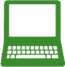 I den forbindelse tegnes marker indenfor et referencesystem, som NaturEr- hvervstyrelsen stiller til rådighed. NaturErhvervstyrelsen er således en af de store aftagere af GST’s kort. I særdeleshed i kraft af deres administration af landbrugsstøtten, men også i forhold til det gamle Fiskeridirektorats porteføl- je, for eksempel til lokalisering af garn og ruser, hvortil kommer en rækkeadministrative data i forhold til, hvilke arter der eksempelvis må fiskes i Natu- ra 2000-områder.NaturErhvervstyrelsen driver og udvikler et såkaldt markblokkort med nogle referenceparceller, som marker skal tegnes på. GST’s kort anvendes som baggrund, men selve markblokkortet driftes af NaturErhvervstyrelsen selv. Det er et forordningskrav fra EU, at styrelsen har et velfungerende LPIS- system (Land Parcel Identification System), idet den er udbetalende myndig- hed af landbrugsstøtten. Markblokkortene bruges også til efterfølgende kon- trol af, om landmændene har indtegnet korrekt. Disse markblokkort suppleres med matrikelkort, der tilbydes som en service til landmændene, men de er ikke afgørende for ansøgningsprocessen. Der udstilles ligeledes for eksem- pel veje og ortofoto, men også FOT-data tages i brug i visse typer sagsbe- handling.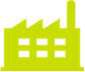 NaturErhvervstyrelsen bestiller selv ligesom Forsvaret sommerortofoto, men bruger også det gratis forårsortofoto, og de planlægger en række arbejdsruti- ner efter de frie data. Det betragtes som en stor fordel, hvis styrelsen kan planlægge nogle af sine kontrolzoner efter, hvor der bliver taget forårsortofo- to, så de kan have to sæt ortofoto, der dækker det samme område. Viden- centret for Landbrug har desuden også benyttet sig af COWIs ortofoto.Geodata bruges ekstensivt i den løbende opdatering af referenceparcellerne i markbloksystemet. Her indgår ortofoto ligeledes som et centralt aspekt i forhold til at detektere fysiske ændringer i landskabet. Da ortofoto er justeret for eksempelvis højdeforskelle i terrænet, således at de er geometrisk ækvi- valente med et kort over samme område, kan de bruges til at bestemme koordinater ud fra kendte fikspunkter, og de er dermed velegnede til at regi- strere, hvis der for eksempel er nedlagt et læhegn, gravet en grøft eller an- det. Desuden kigges der på en række hjælpedata foruden billeder fra over- flyvninger, for eksempel vandløbsdata, vejdata, befæstede arealer m.m.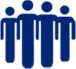 I landbruget har brugen af geodata taget fart med udgangspunkt i en bestræ- belse på at bedrive præcisionsjordbrug, hvor mejetærskere eksempelvis er blevet udstyret med udbyttemålere, der via GPS kan fortælle om udbyttet på de forskellige dele af marken. Desuden er brugt GPS-koordinater og algorit- mer til at autostyre spredningen af kvælstof i de rette mængder, alt afhængig af om jorden for eksempel indeholder meget sand eller meget ler. Kalktilde- lingskort, randzoner i forhold til vandplaner, § 3 og Natura 2000, præsentati- on af jordprøveanalyseresultater udtaget på den enkelte bedrift, naturplaner og VVM er eksempler på andre anvendelsesområder. Ofte vil disse løsninger være knyttet til muligheden for at lave observationer og registreringer i mar- ken, der kan indtastes via PDA eller en mobilapp.Værdikæde 5: Fremme af læring, træning og kulturformidlingI værdikæden ”Fremme af læring, træning og kulturformidling” bruges geo- grafiske data til at innovere og udvikle kreative løsninger til social-, sundheds-, uddannelses- og kulturområdet ved at blande de fysiske og virtu-elle verdener for at opnå fysisk interaktive brugergrænseflader i form af spil, hvor målet er læring eller genoptræning, men midlet i udpræget grad er leg.Data udvælges og hentes fra leverandører for at indgå som en integreret komponent i et mixed reality gaming/learning-univers. I denne henseende er eksempelvis højdemodellen og ortofoto interessant. Virksomheder i denne værdikæde er i betydeligt omfang rettet mod udenlandske markeder, hvorfor der ofte forsøges at finde et brugbart kortudtryk via Google og Microsofts kortdata. Dog er GST’s højdemodel langt mere detaljeret og derfor lettere at modellere tilnærmelsesvis virkelige omgivelser efter.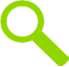 Der sker for eksempel opbygning af virtuelle lærings- og træningsmiljøer, der er forankret i den fysiske virkelighed. Disse løsninger giver eksempelvis mu- lighed for via smartphone eller fjernsynsskærm at spille bevægelsessensori- ske computerspil i virkelige omgivelser.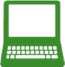 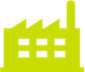 Slutbrugerne er eksempelvis skoleelever eller KOL-patienter. Læ- ring/genoptræning sker gennem en øget sansepåvirkning ved at befinde sig i de fysiske omgivelser, hvorfor læringen/genoptræningen bliver forankret i en social aktivitet, således at brugeren glemmer, at vedkommende egentlig skal lære eller genoptræne.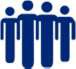 Boks 9: Aktiv læring og træning ved brug af spil- og mobilteknologi (Euman)Kilde: Deloitte.Værdikæde 6: Modellering af kunder i den finansielle sektorI værdikæden ”Modellering af kunder i den finansielle sektor” samles og beri- ges en række data, herunder stedbestemte geografiske data, til informati- onspakker om eksempelvis kunder, ejendomme eller specifikke markeder, der har værdi for virksomheder, der for eksempel skal vurdere kunders kre-ditværdighed eller risikobaserede forsikringspræmie, ejendomspriser eller markeders beliggenhed og attraktivitet. Eksempler på virksomheder, der er aktører i denne værdikæde, er Geomatic, Realview og Septima.Kortdata hentes sammen med andre frie offentlige grunddata, herunder AWS, BBR, CVR og miljødata. Nogle gange kombineres også med ikke-frie data fra Danmarks Statistik (mod betaling), kommunale vejdatabaser (hvis tilgængelige), branddata fra Beredskabsstyrelsen mv. Andre kortmotorer inddrages ofte, enten OpenStreetMap, Google eller Microsoft.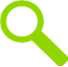 Data pakketeres, klynges og diskretioneres og bliver koblet med kunders egne data og i forhold til kundens specifikke behov. Data skrues for eksem- pel sammen til en modellering, der kan udvælge og/eller anvise stedbestem- te grupperinger af data eller angive en scoringsmodel på baggrund af en sammenholdelse af socioøkonomiske og geografiske faktorer. De modellere- de data integreres endvidere ofte i software- eller eksisterende systemer.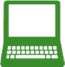 Oftest er det en og samme virksomhed i værdikæden, der er datagrossist, og servicevirksomhed, der leverer løsningen, men der kan også være tale om separate virksomheder.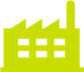 Slutbrugeren er for eksempel penge- og realkreditinstitutter, forsikringssel- skaber, teleselskaber og energiforsyningsselskaber, som på baggrund af de modellerede data kan lave statistisk baserede forhåndsmæssige skøn af for eksempel priser på en ejendom i et bestemt område, der skal belånes, risiko- vurderinger ved at forsikre ejendomme, bankkunders kreditværdighed ved udlån og markedspotentialevurderinger.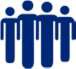 For forsikringsselskaber og pengeinstitutter kan den statistiske dokumentati- on, der ligger til grund for modelleringen, endvidere udgøre et dokumentati- onsgrundlag for mere præcist at fastsætte virksomhedens risici ved forsikring og udlån og dermed bidrage til at fastsætte eksempelvis behovet for genfor- sikring.Modelleringen og den tilhørende dokumentation giver slutbrugerne fordele i form af mindre dokumentationsbyrde, hurtigere arbejdsgange og mere mål- rettede processer.Boks 10: Statistisk værdiansættelse på ejendomsmarkedet er med til at minimere risici (Realview TNI)Kilde: Deloitte.Værdikæde 7: Geomarketing i detailhandlen mv.I værdikæden ”Geomarketing i detailhandlen mv.” anvendes geodata i sam- menhæng med andre data til at understøtte målrettet markedsføring, analy- ser af kundeopland i forhold til beliggenhed af butikker, feasibilitystudier af placering af nye butikker mv. Her indgår kortdata, som understøtter målrette- de marketing og salgsstrategier, der potentielt øger effekten af kampagner, af lokaliseringsvalg mv.Kortdata hentes sammen med andre øvrige frie offentlige grunddata, herun-     der AWS (adresser), BBR (bygninger og boliger), CVR (virksomheder) og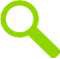 miljødata. Nogle gange kombineres der også med ikke-frie data fra eksem-pelvis Danmarks Statistik, kommunale vejdatabaser, branddata fra Bered- skabsstyrelsen mv. Andre kortmotorer inddrages ofte, enten OpenStreetMap, Google eller Microsoft.Data pakketeres, klynges og diskretioneres på baggrund af udvalgte kriterier     og bliver koblet med for eksempel kunders egne data, så der kan produceres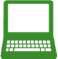 stedbestemte grupperinger af data om eksempelvis socioøkonomiske fakto-rer.Kortdata indarbejdes i kundespecifikke løsninger, der kan segmentere og kortlægge kundeopland og analysere på geografisk afgrænsede kundegrup- per. Oftest er det en og samme virksomhed i værdikæden, som er datagros- sist og servicevirksomhed, der leverer løsningen, men der kan også være tale om separate virksomheder.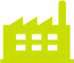 Slutbrugeren anvender løsninger og datasæt til at afklare markeds- og salgs-     strategier, til målretning af markedsføring og salg i forhold til kundegrupper, til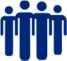 lokalisering af butikker og til analyse af eksisterende forbrugsmønstre. Kun-derne kan være detailhandelsbutikker, kæder, pizzaudbringning, teleleveran- dører og energiselskaber m.fl.Boks 11: Avancerede løsninger til banker, forsikringsselskaber og de- tailhandlen (Geomatic)Kilde: Deloitte.Bilag 2: Dannelse af populationerDannelse af populationen for private virksomheder og forsyningssel- skaberSpørgeskemaundersøgelsen blandt de private brugere af GST’s geodata er blevet udsendt til 404 respondenter. Respondenterne er identificeret via føl- gende tre kilder: Geoforums medlemsliste. GST’s oversigt over træk på Kortforsyningen i 2012 fordelt på debitorer. Oversigt over brugere af Kortforsyningen i 2013.I dannelsen af populationen har Deloitte først bedt Geoforums sekretariat om selv at udpege alle relevante medlemmer fra brancheforeningen.Dernæst er der tilføjet de ikke-offentlige debitorer fra 2012, der ikke allerede er repræsenteret via et Geoforummedlemskab.Endelig er der suppleret med brugere fra 2013, der hverken fremgik af Geoforums liste eller 2012-debitorer. Disse er medtaget for at sikre, at også perspektiver fra nye brugere eller nystartede virksomheder vil kunne bidrage til at belyse eksempelvis potentialer frem mod 2016.I udvælgelsen af brugere fra 2013 er der dels taget hensyn til, om virksom- heden på GST’s website har angivet, at den må kontaktes, og dels om virk- somheden allerede har deltaget i en nylig brugerundersøgelse af GST selv. Hvis virksomheden ikke har angivet, at den må kontaktes, eller hvis virksom- heden allerede har deltaget i styrelsens egen undersøgelse, er virksomheden blevet sorteret fra.Med baggrund i disse udvælgelseskriterier er der blevet udsendt spørgeske- maer til 404 respondenter. I rapporten benævnes disse ”populationen”. 97 brugere har besvaret spørgeskemaet – svarende til en deltagelsesprocent på cirka 24.I figur 64 nedenfor vises antallet af brugere for henholdsvis den samlede population og den indsamlede stikprøve fordelt på kilder.Figur 64: Antallet af private brugere i population og stikprøve450400350300250200150100500Population	StikprøveGeoforummedlem	2012-købere	2013-brugereKilde: Spørgeskemaundersøgelse blandt private virksomheder og forsyningsselskaber.Nedenstående figur 65 viser de 96 virksomheder, der har besvaret undersø- gelsen, fordelt på brancher.Figur 65: Virksomheders besvarelser fordelt på brancheVidenservice	24Transport	2Undervisning	1Offentlig administration mv.	1Andre serviceydelser mv.	9Kilde: Spørgeskemaundersøgelse blandt private virksomheder og forsyningsselskaber.N: 96.Som det fremgår af figuren, anvendes GST’s geodata i en lang række for- skellige virksomheder. Data finder dog hovedsagelig anvendelse indenfor følgende brancher:ForsyningsvirksomhedVidenservice (herunder landinspektører)Information og kommunikationBygge og anlæg.Dannelse af populationen for offentlige myndighederGST’s offentlige debitorer på Kortforsyningen i 2012 og brugere på Kortfor- syningen i 2013 er grundlaget for dannelsen af populationen af offentlige brugere. Først er alle private virksomheder, forsyningsselskaber og øvrige ikke-offentlige brugere sorteret fra i den liste, der dækker over alle Kortforsy- ningens debitorer fra 2012. Dernæst er der som med de private suppleret med eventuelle ekstra institutioner fra 2013-brugeroversigten.Med disse udvælgelseskriterier er der blevet fremsendt spørgeskemaer til 190 offentlige institutioner, hvoraf 59 har besvaret. Det svarer til en besvarel- sesprocent på cirka 29.Nedenstående figur 66 viser antallet af brugere for henholdsvis den samlede population og den indsamlede stikprøve fordelt på kilder.Figur 66: Antallet af offentlige brugere i population og stikprøve200180160140120100806040200Population		Stikprøve 2012-debitorer	2013-brugereKilde: Spørgeskemaundersøgelse blandt offentlige myndigheder.N: 55.Om DeloitteDeloitte leverer ydelser indenfor revision, skat, consulting og financial advisory til både offentlige og private virksomheder i en lang række brancher. Vores globale netværk med medlemsfirmaer i mere end 150 lande sikrer, at vi kan stille stærke kompetencer til rådighed og yde service af højeste kvalitet, når vi skal hjælpe vores kunder med at løse deres mest komplekse forretningsmæssi- ge udfordringer. Deloittes cirka 200.000 medarbejdere arbejder målrettet efter at sætte den højeste standard.Deloitte Touche Tohmatsu LimitedDeloitte er en betegnelse for Deloitte Touche Tohmatsu Limited, der er et britisk selskab med begrænset ansvar, og dets netværk af medlemsfirmaer. Hvert medlemsfirma udgør en separat og uafhængig juridisk enhed. Vi henviser til www.deloitte.com/about for en udførlig beskrivelse af den juridiske struktur i Deloitte Touche Tohmatsu Limited og dets medlemsfirmaer.© 2014 Deloitte Statsautoriseret Revisionspartnerselskab. Medlem af Deloitte Touche Tohmatsu Limited.5.1.Potentialet i frisatte geodata vurderes som positivt655.2.Barrierer er overkommelige og ligger primært i GST’s regi765.3.Beskedent vækstpotentiale frem mod 201580Bilag1: Værdikæder83Bilag2: Dannelse af populationer96Tabel 1: Samfundsøkonomisk værdi af GST’s geodata, 2012Mio. kr.Produktionseffekten af geodata1.402Private virksomheder116Kommuner og regioner965Statslige myndigheder321Effektiviseringseffekten af geodata190Private virksomheder, forsyningsselskaber, offentlige brugere190Total samfundsøkonomisk værdi af GST’s geodata1.592Kilde: Deloitte.Markedseffekt, mio. kr.Beskæftigelseseffekt, årsværkPrivate virksomheder237840Total237840Kilde: Deloitte.Markedseffekt, mio. kr.Beskæftigelseseffekt, årsværkEffektiviseringseffekt, mio. kr.Private virksomheder23784040Forsyningsselskaber--100Offentlige myndigheder--50Total237840190Landbrug, skovbrug og fiskeri7Bygge og anlæg11Forsyningsvirksomhed25Handel1Industri1Finansiering og forsikring3Information og kommunikation12